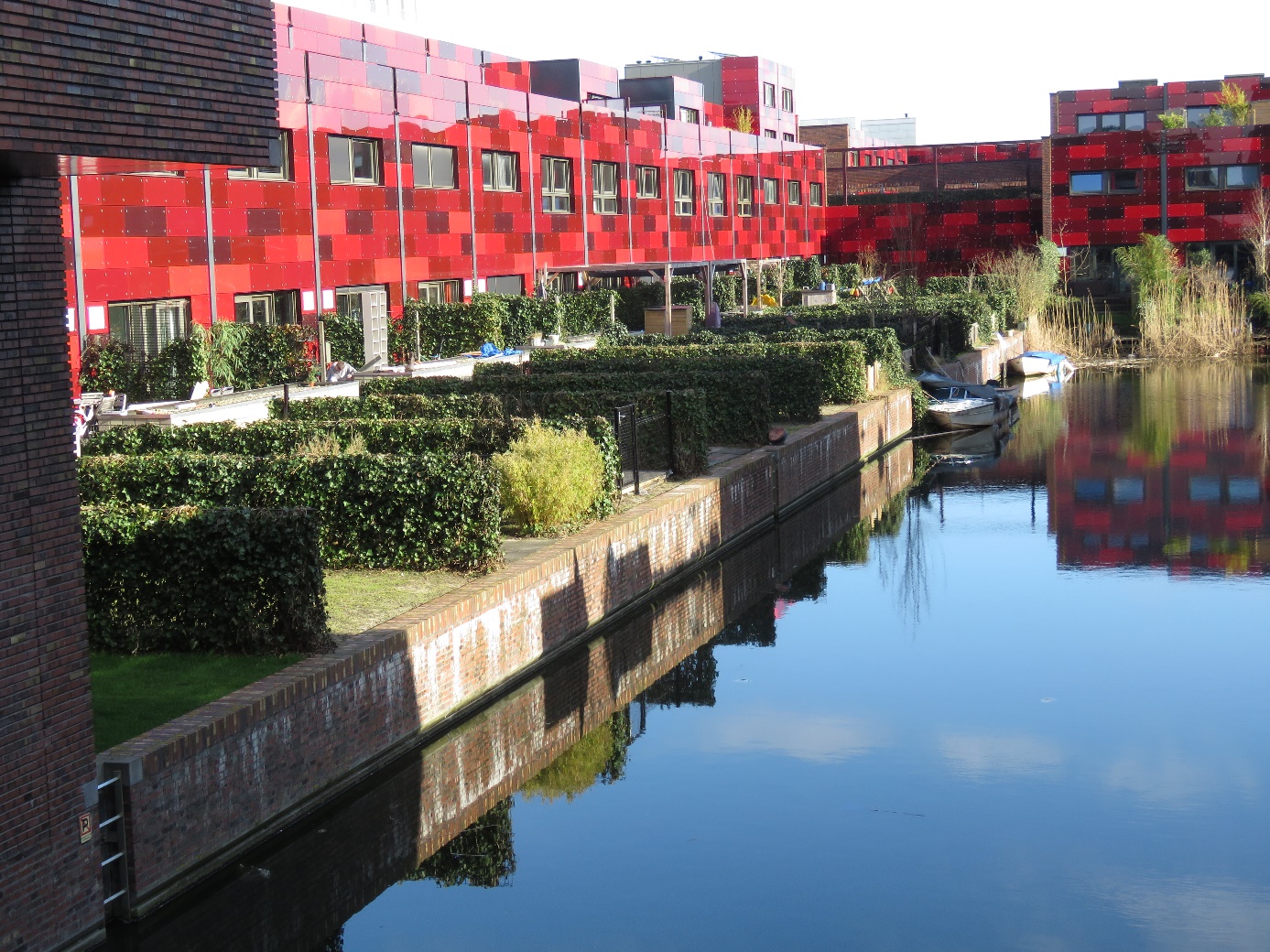 To C Magazine SpecialIn Love Verliefd op IJburgTine van Wijk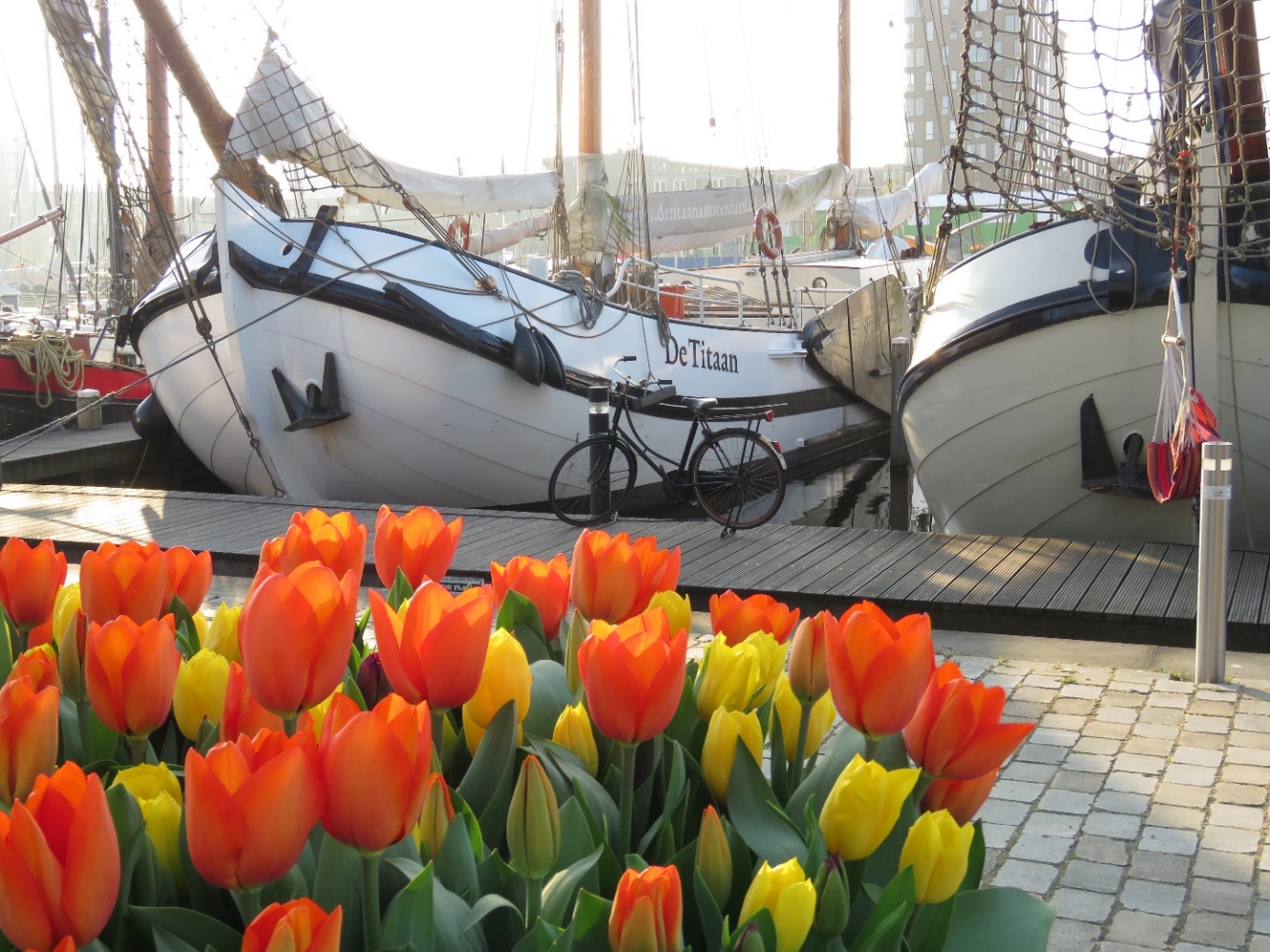 April 2017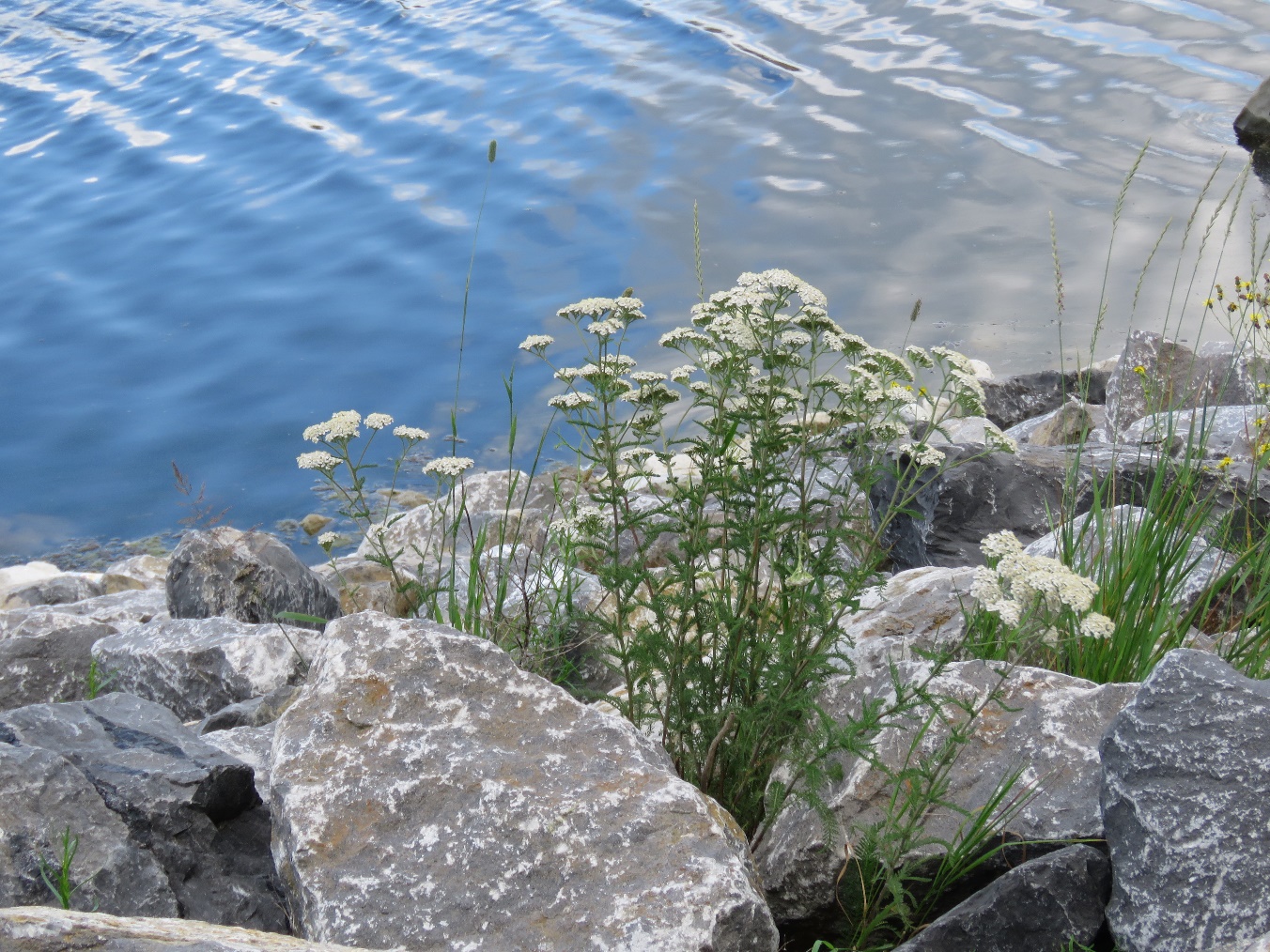 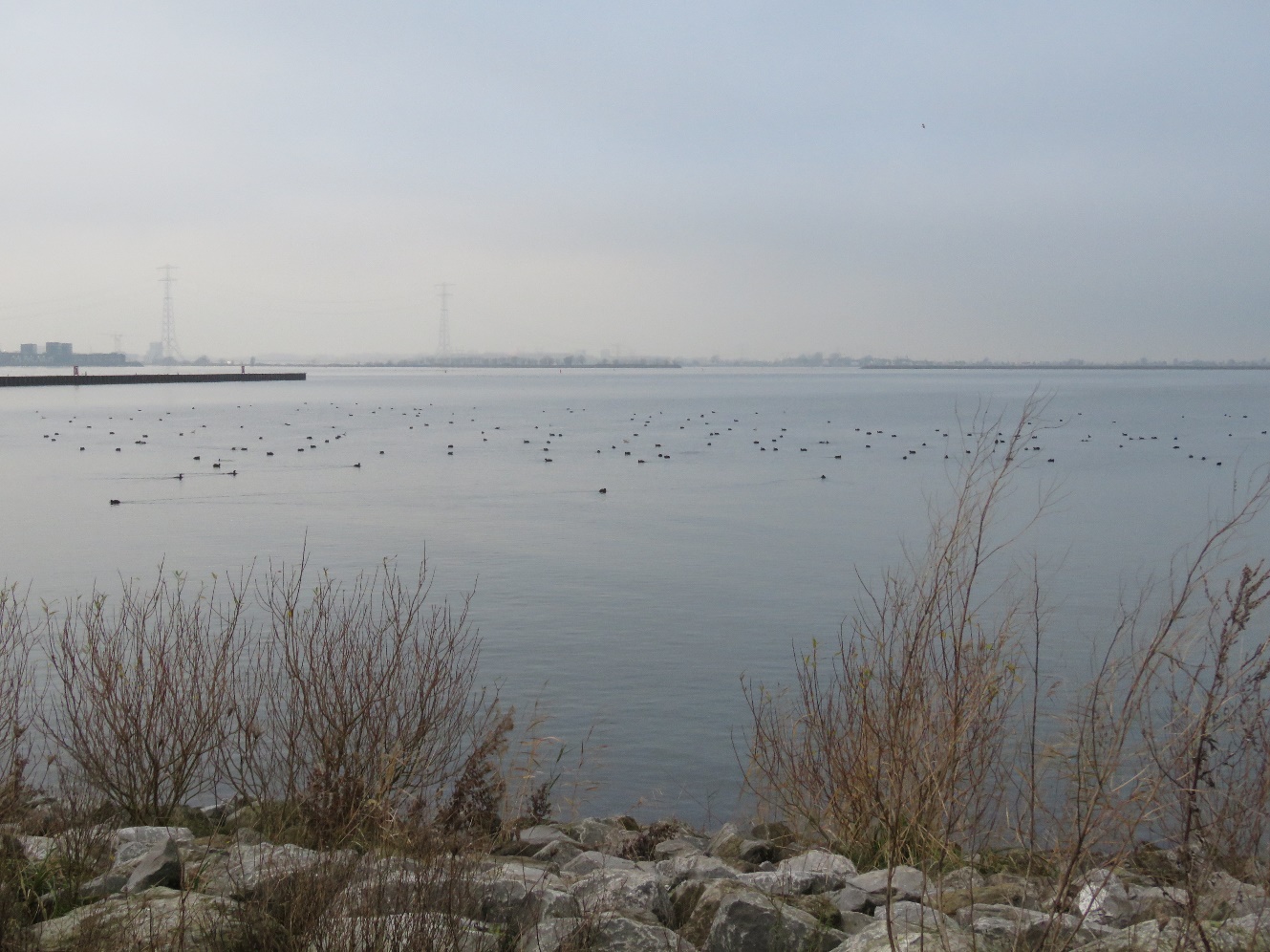 Voorjaar 2018 Bert Haanstrakade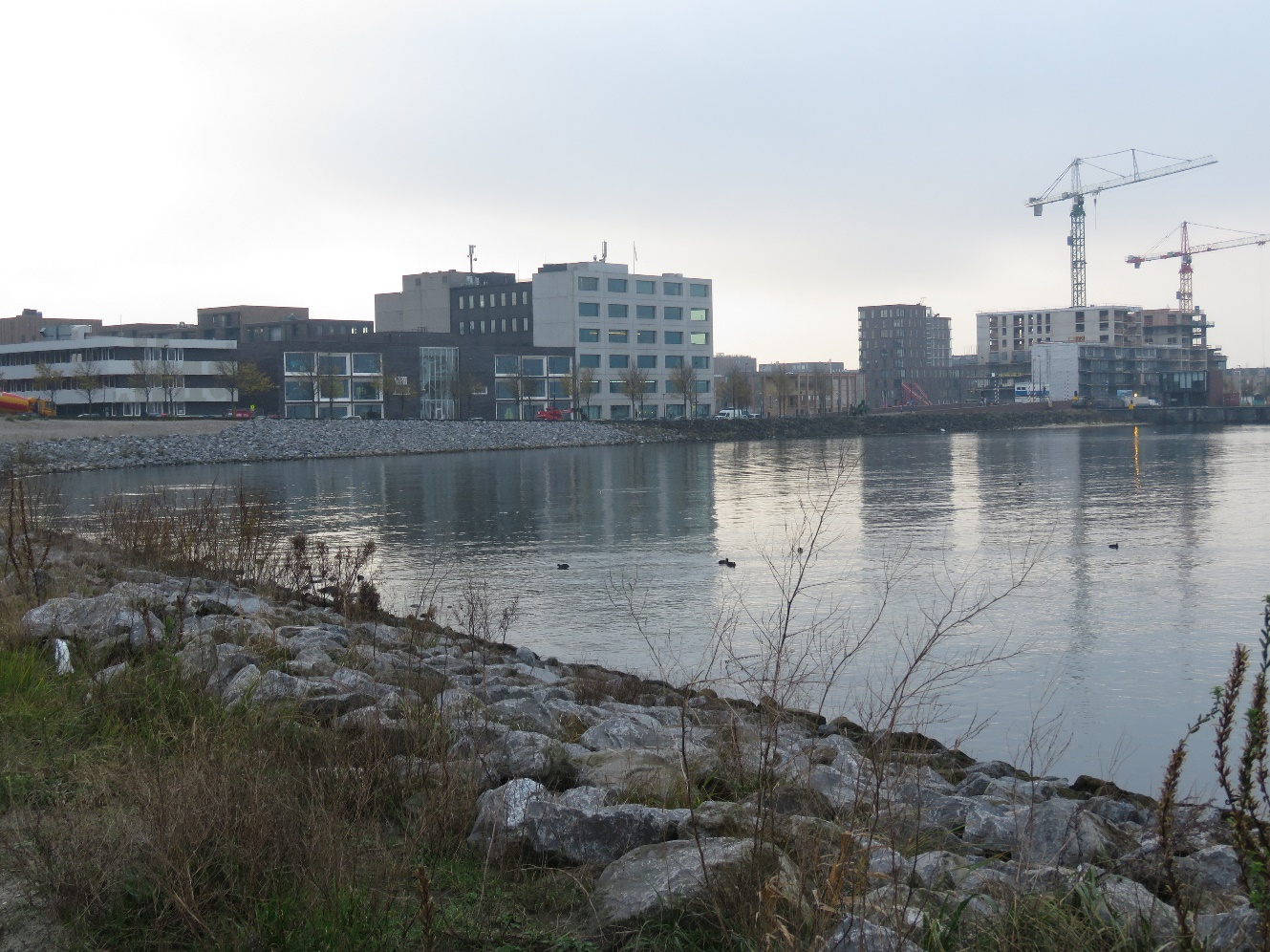 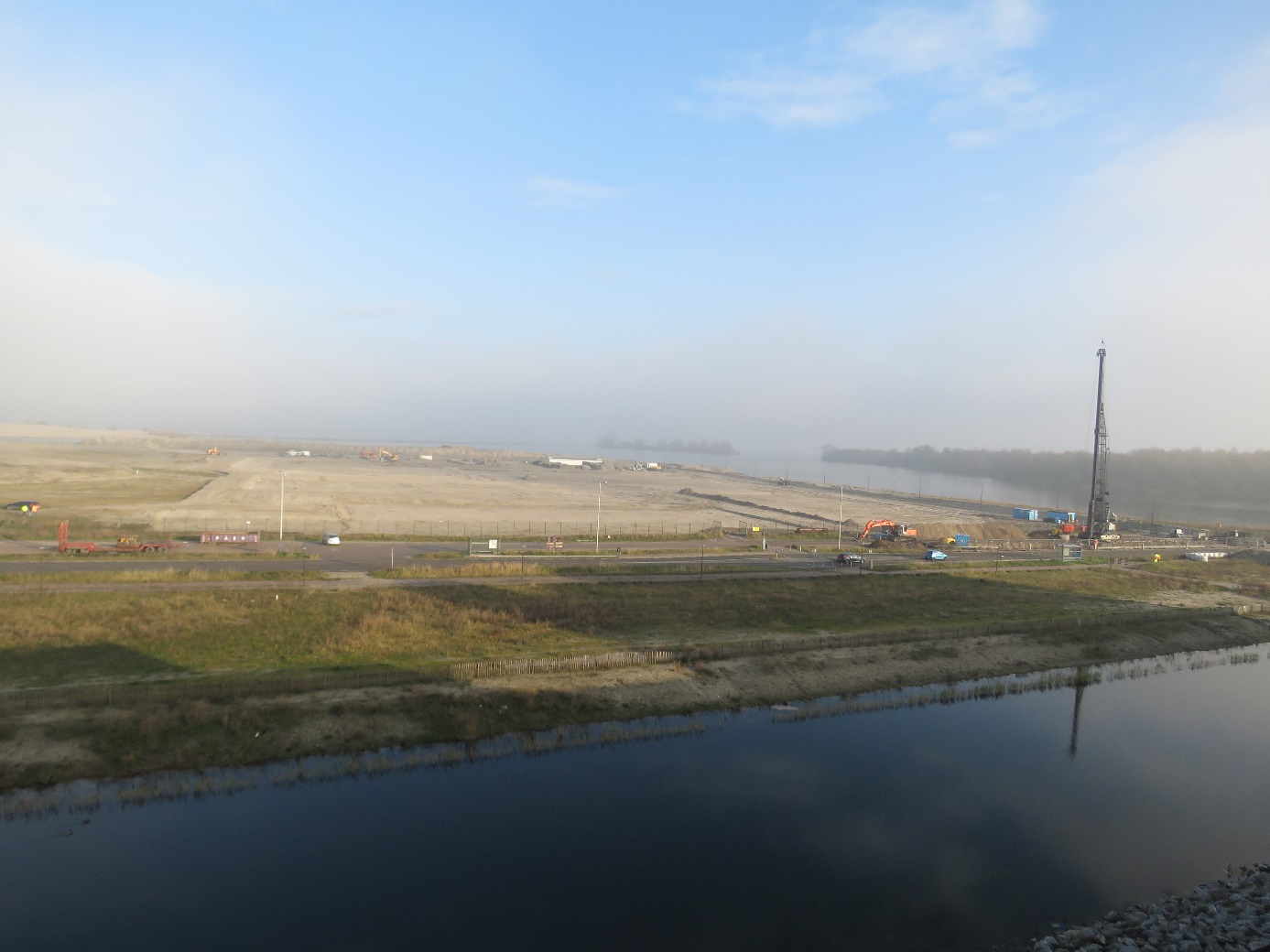 Aanleg Centrum eiland en Hotel Breeze nu Four Elements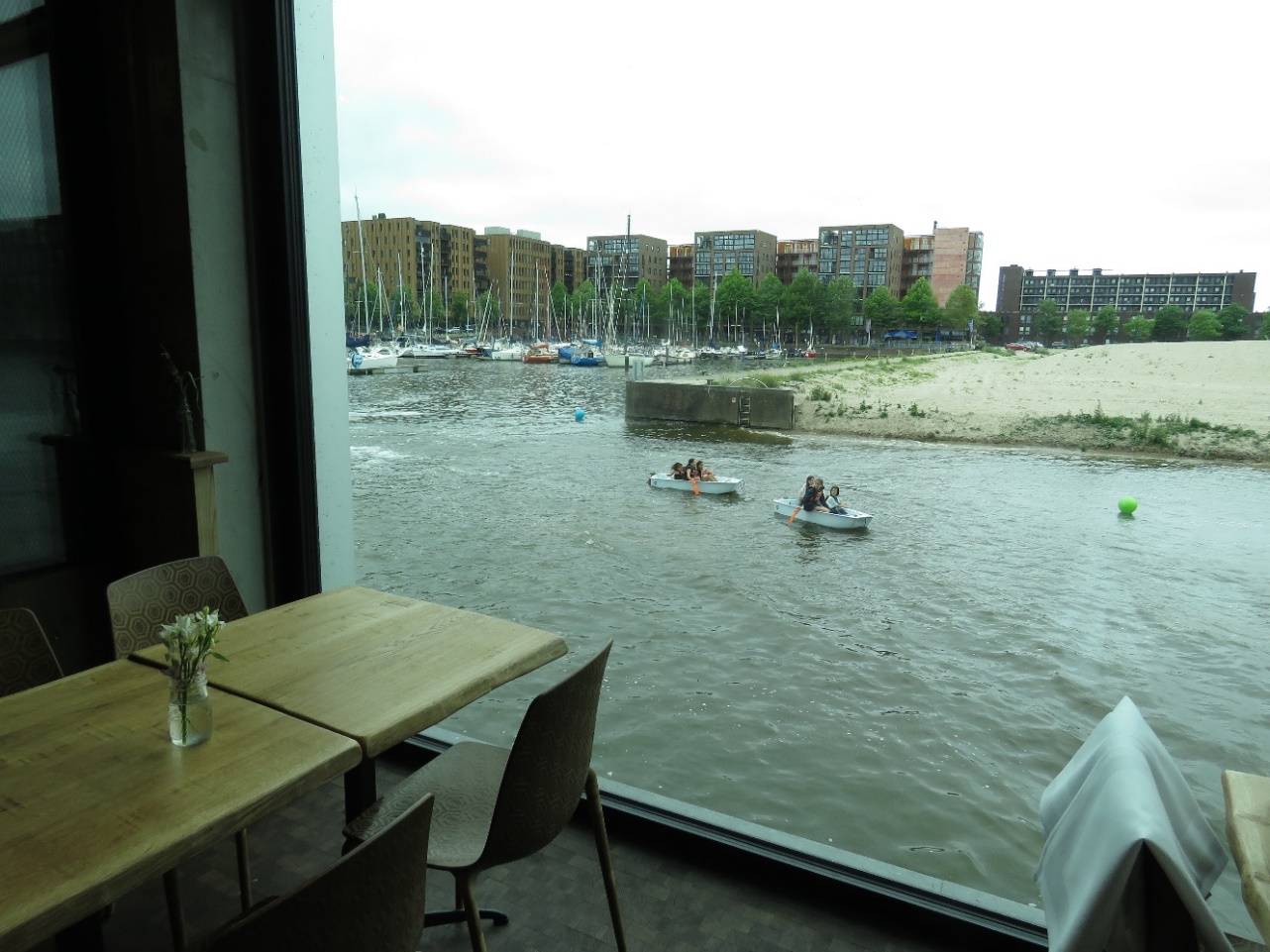 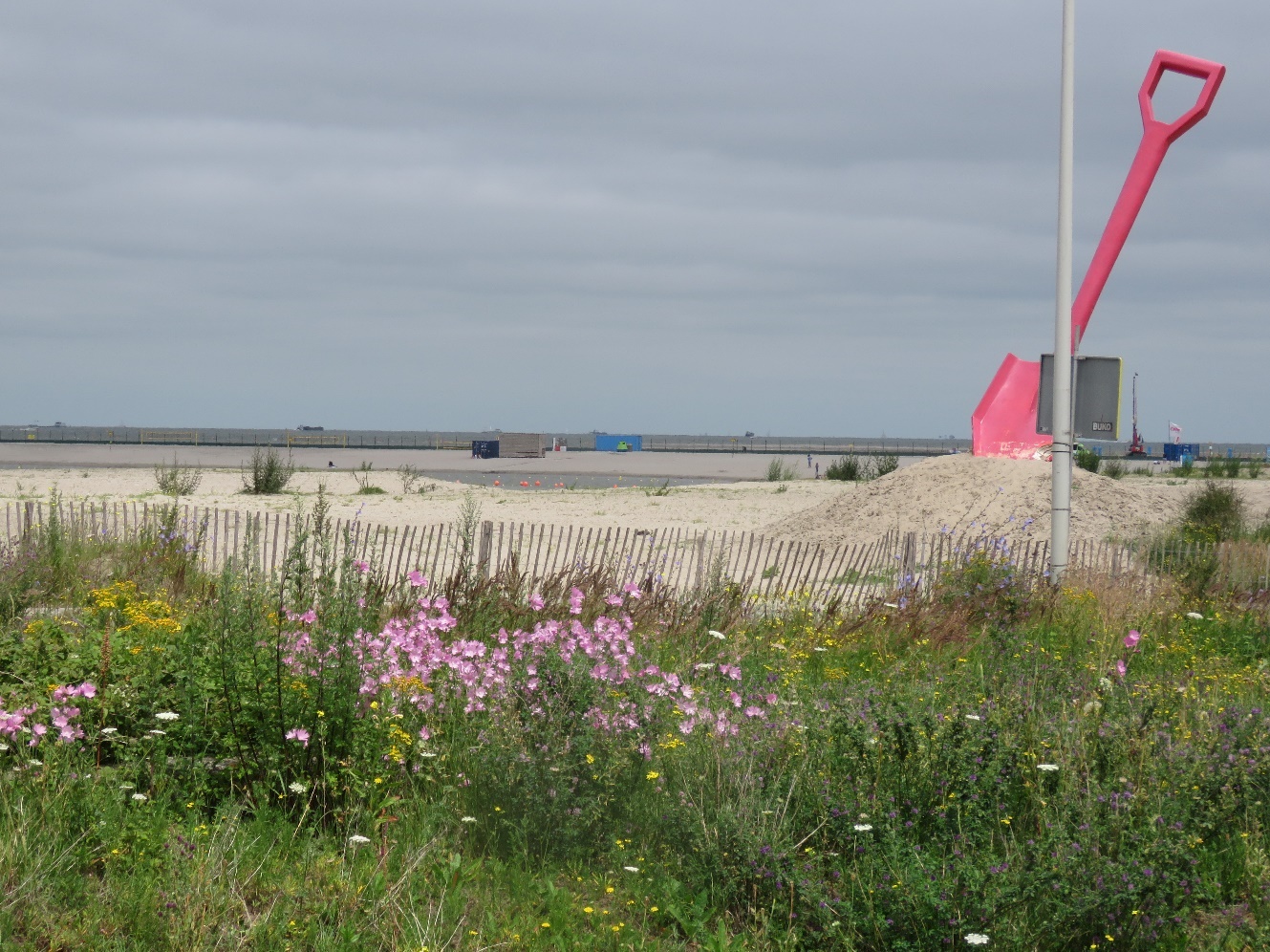 Uitzicht richting strand  vanaf hoek Pampuslaan en uitzicht op de F.D. Kahlenbergstraat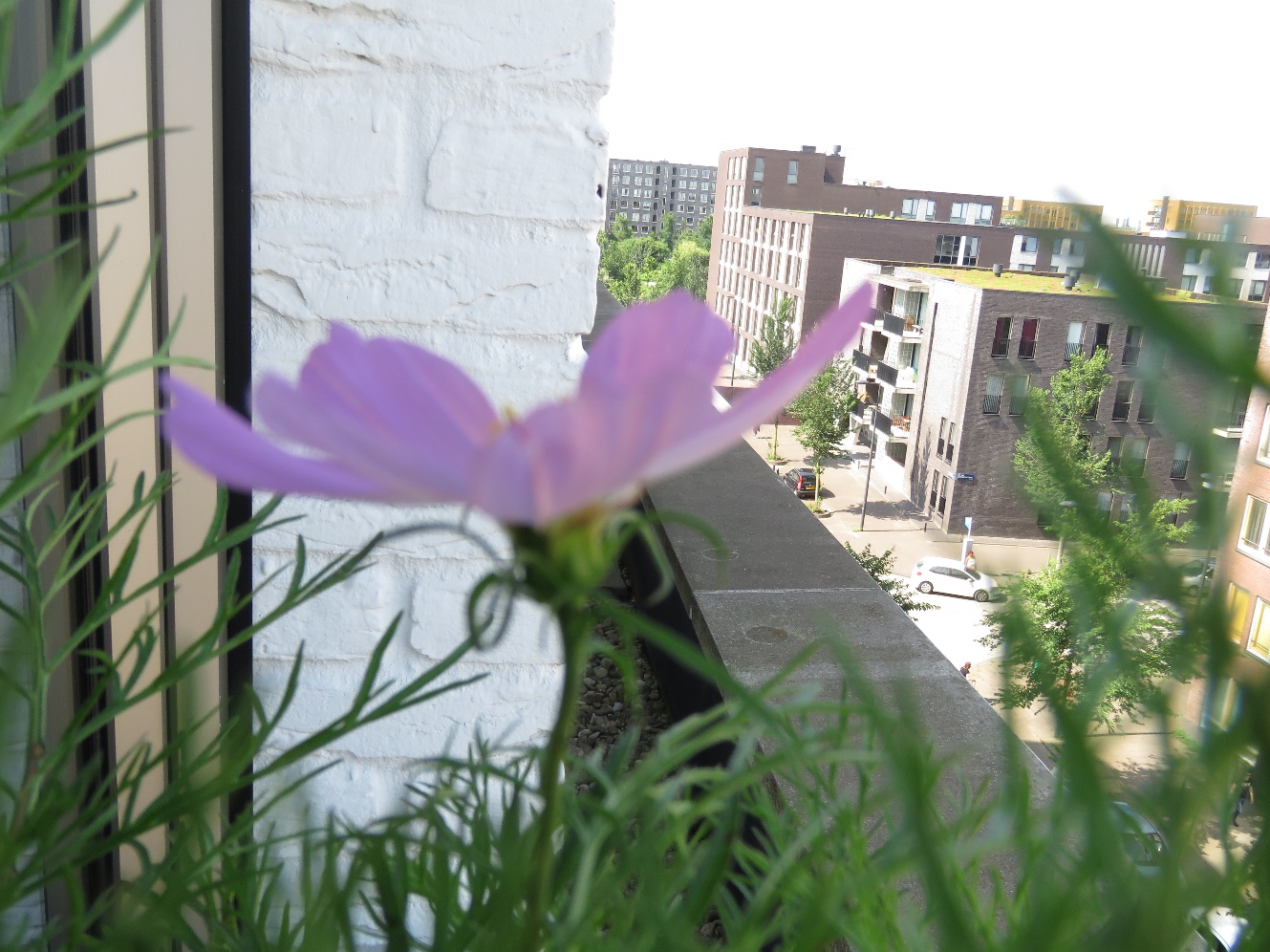 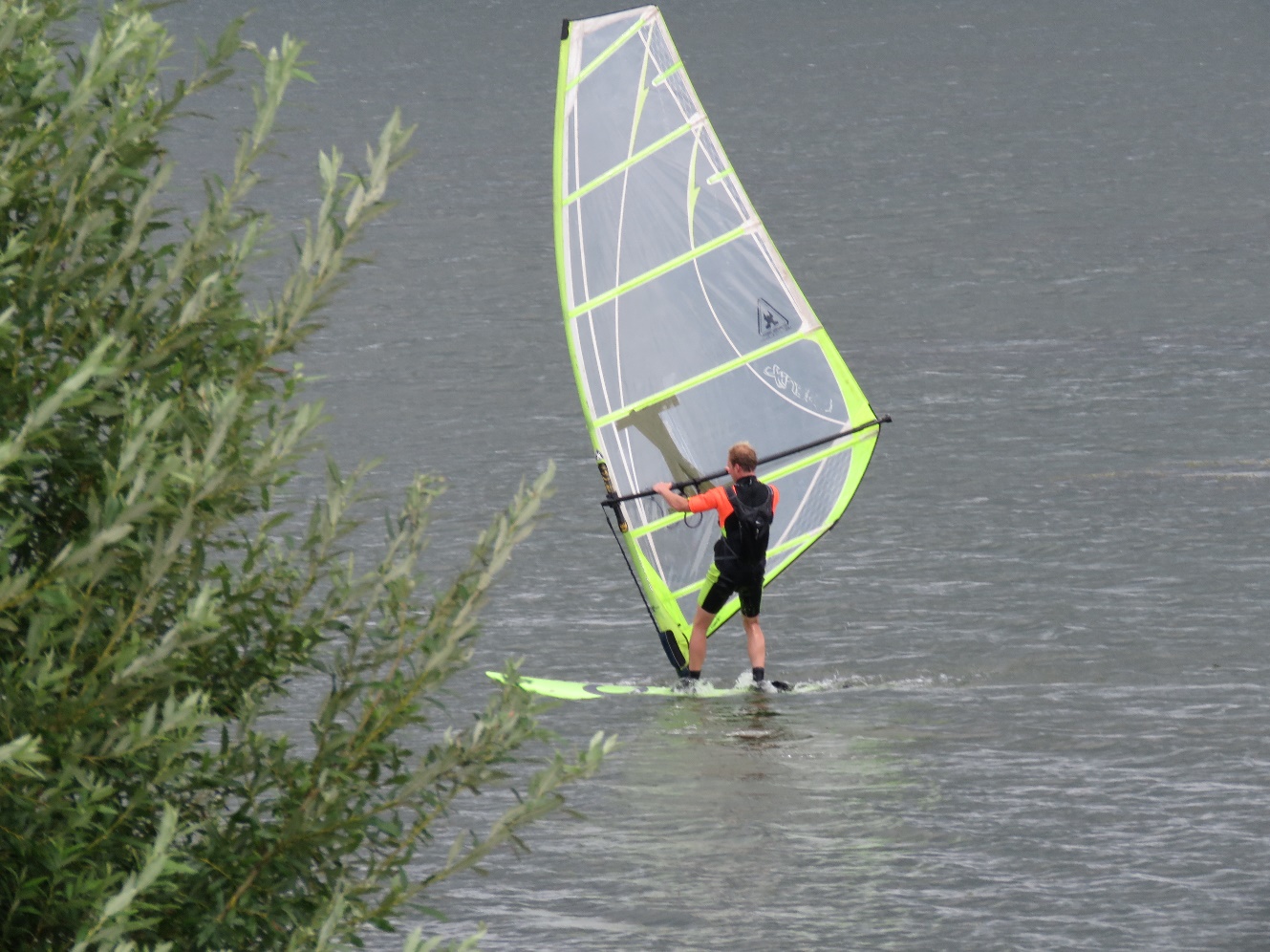 2017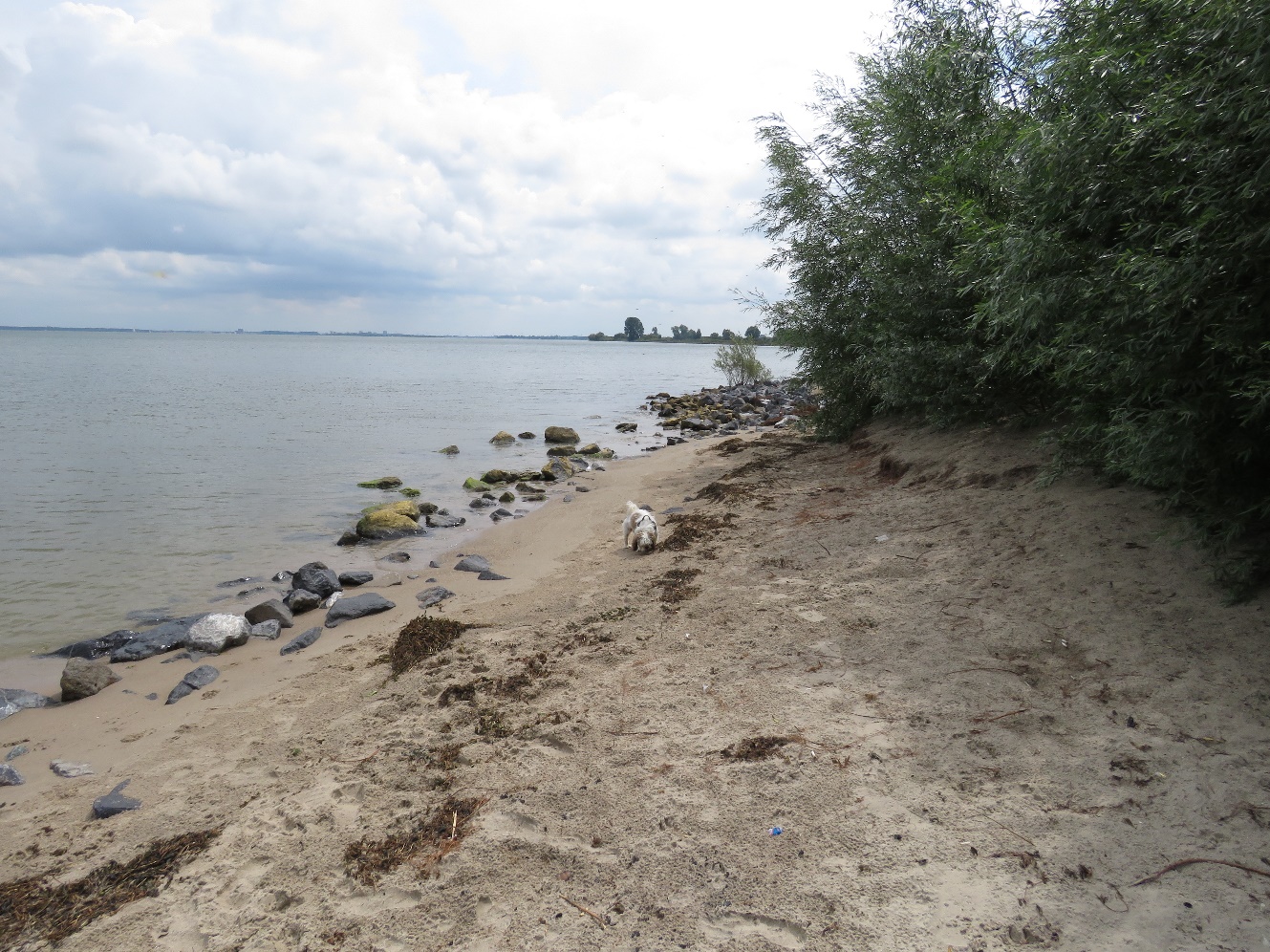 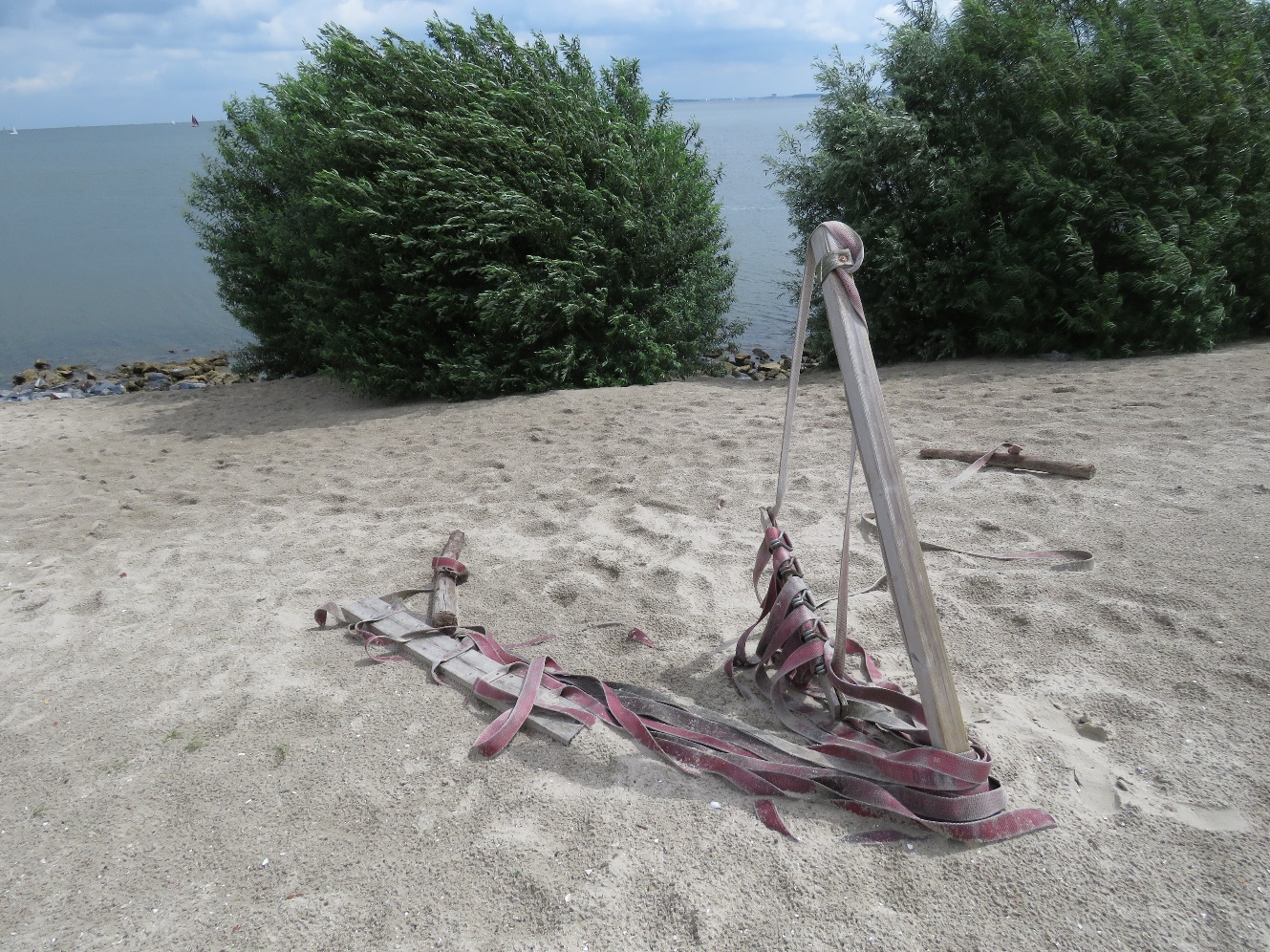 2017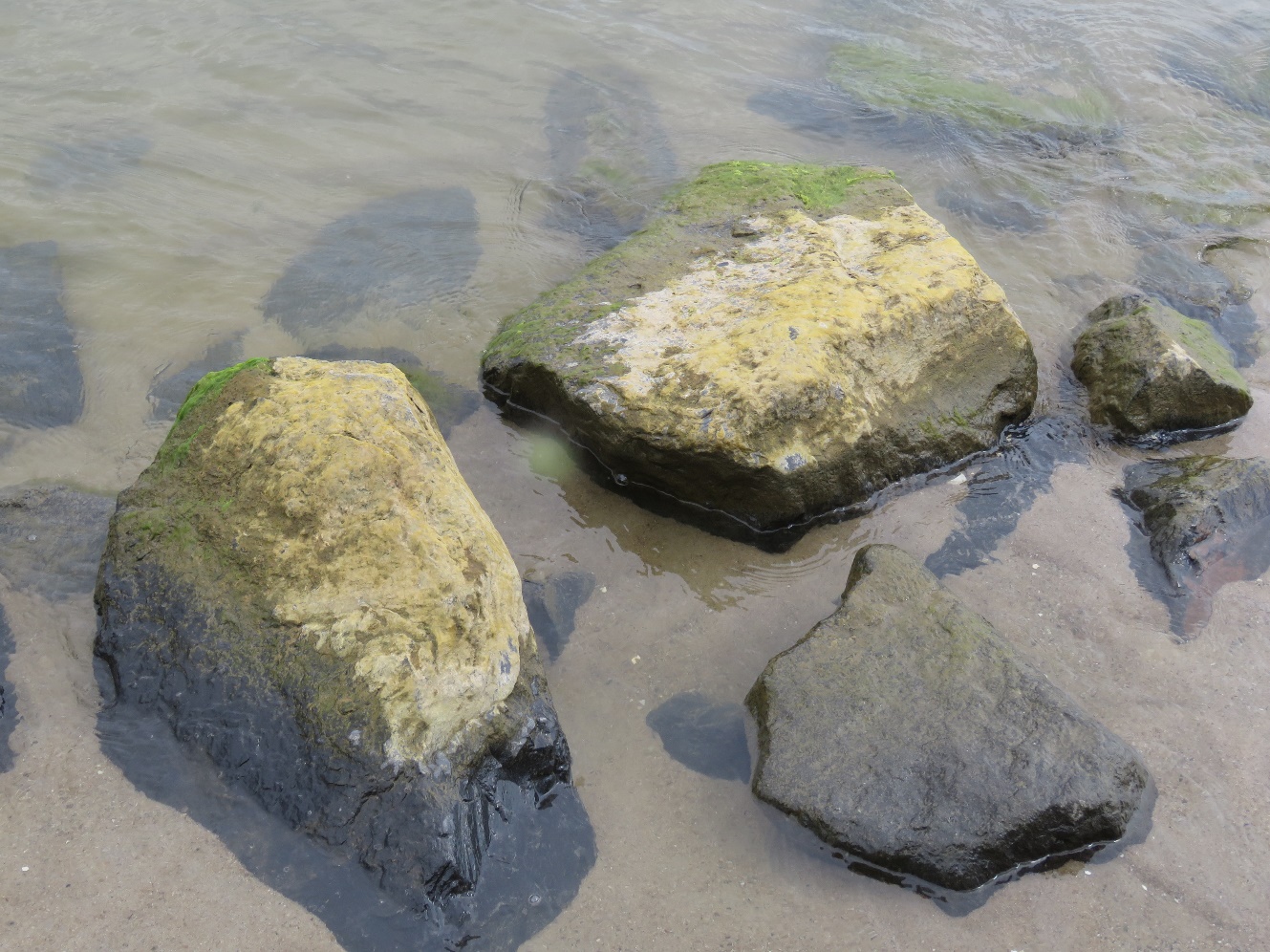 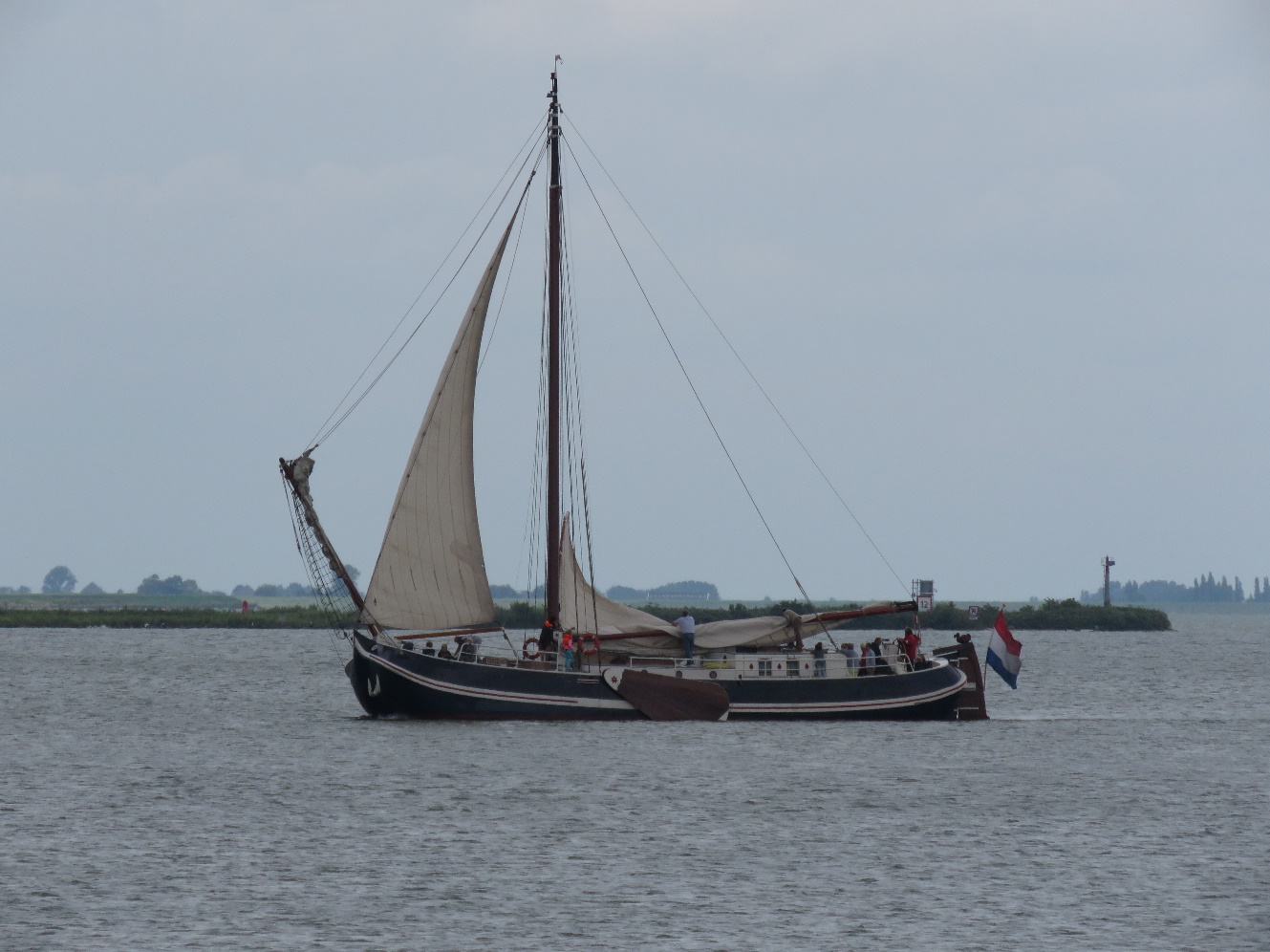 2017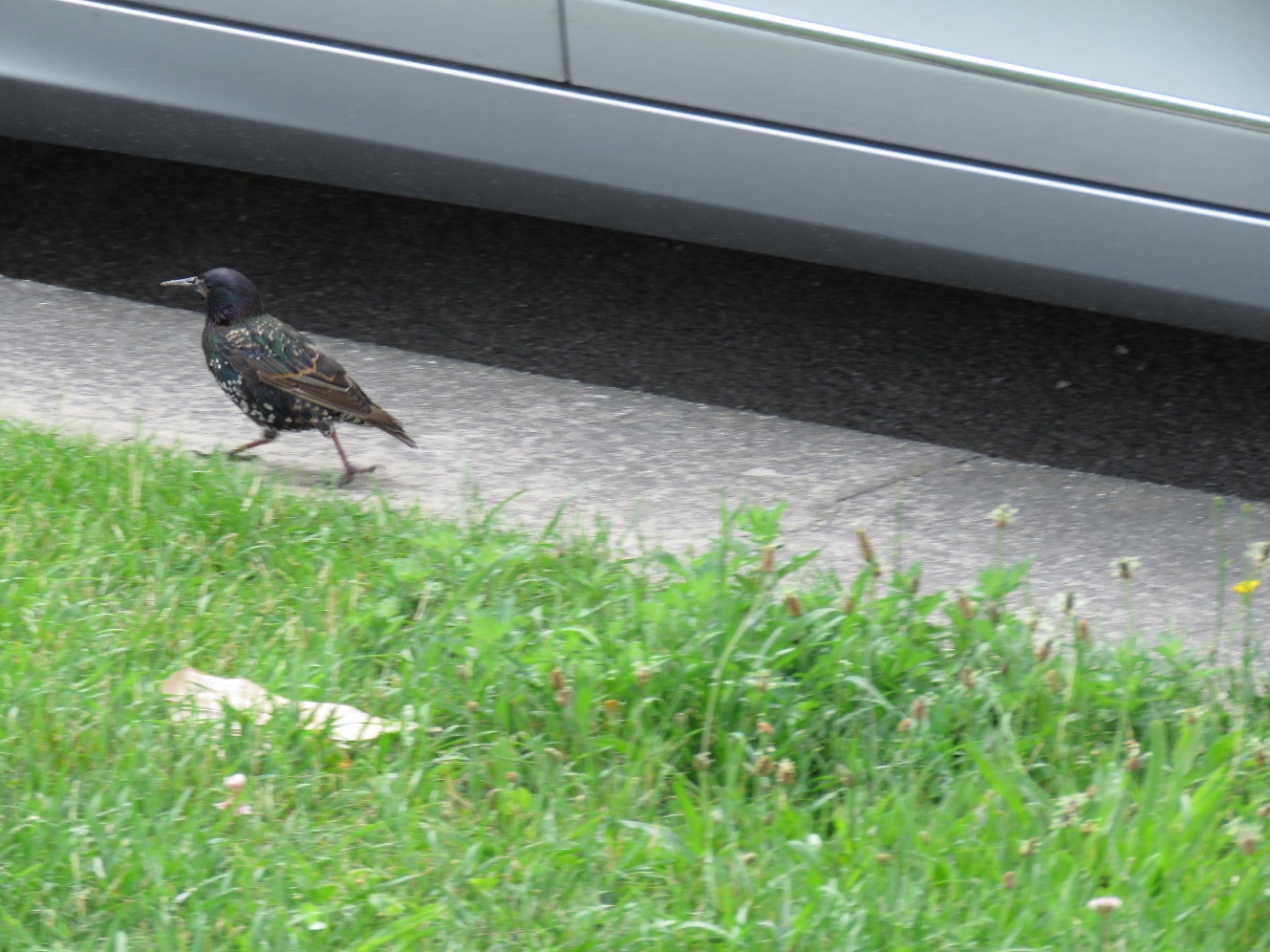 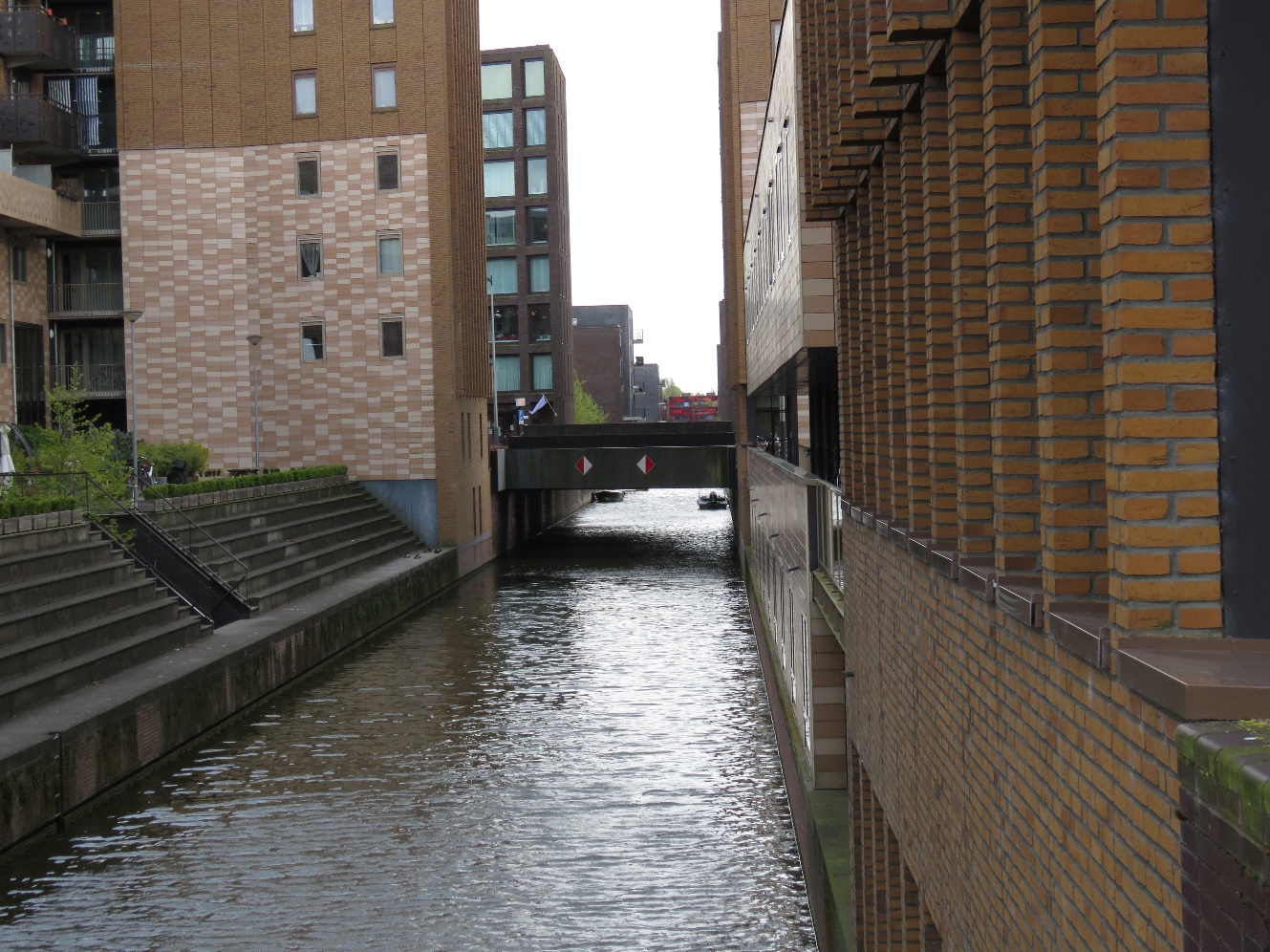 2017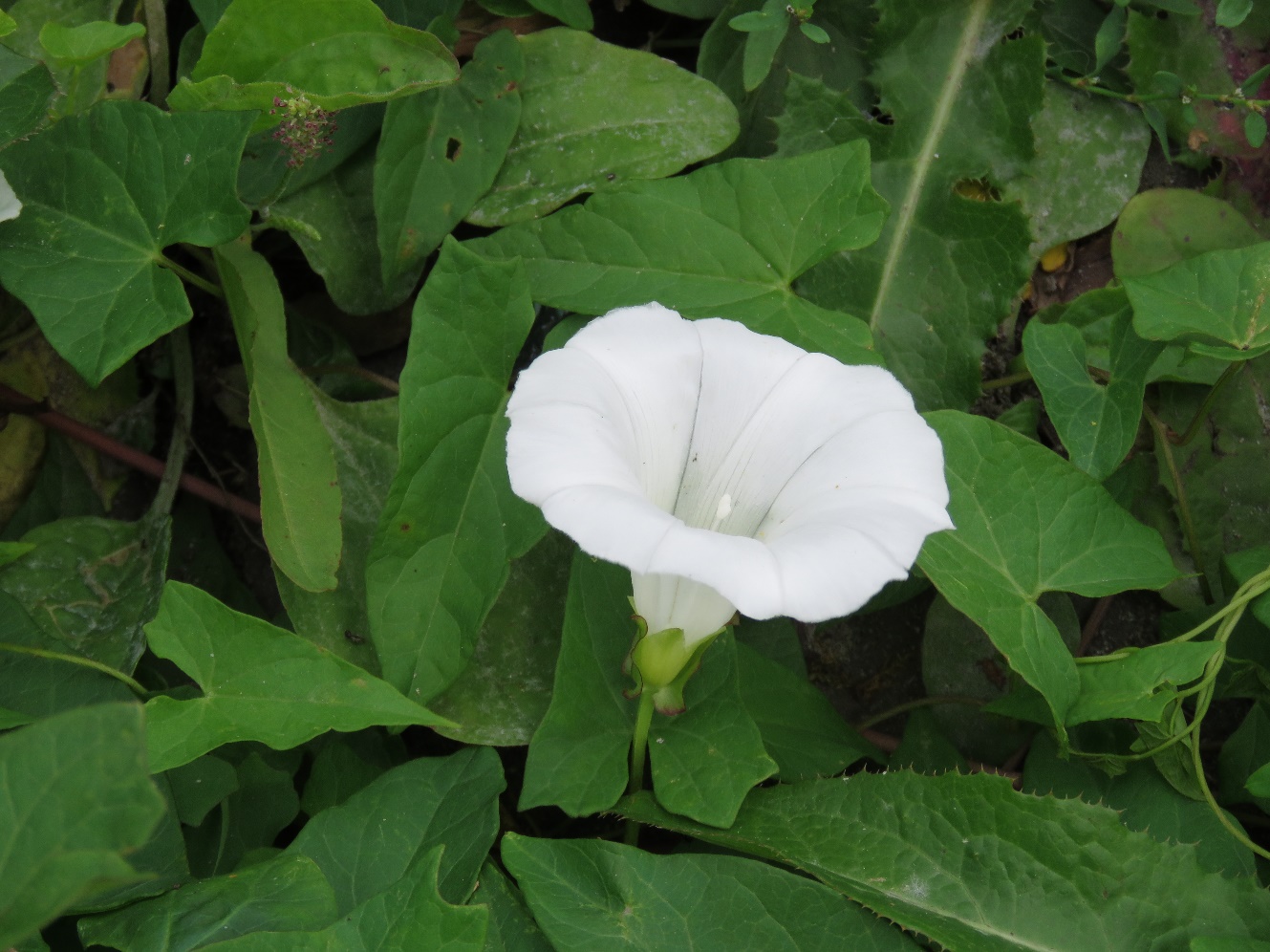 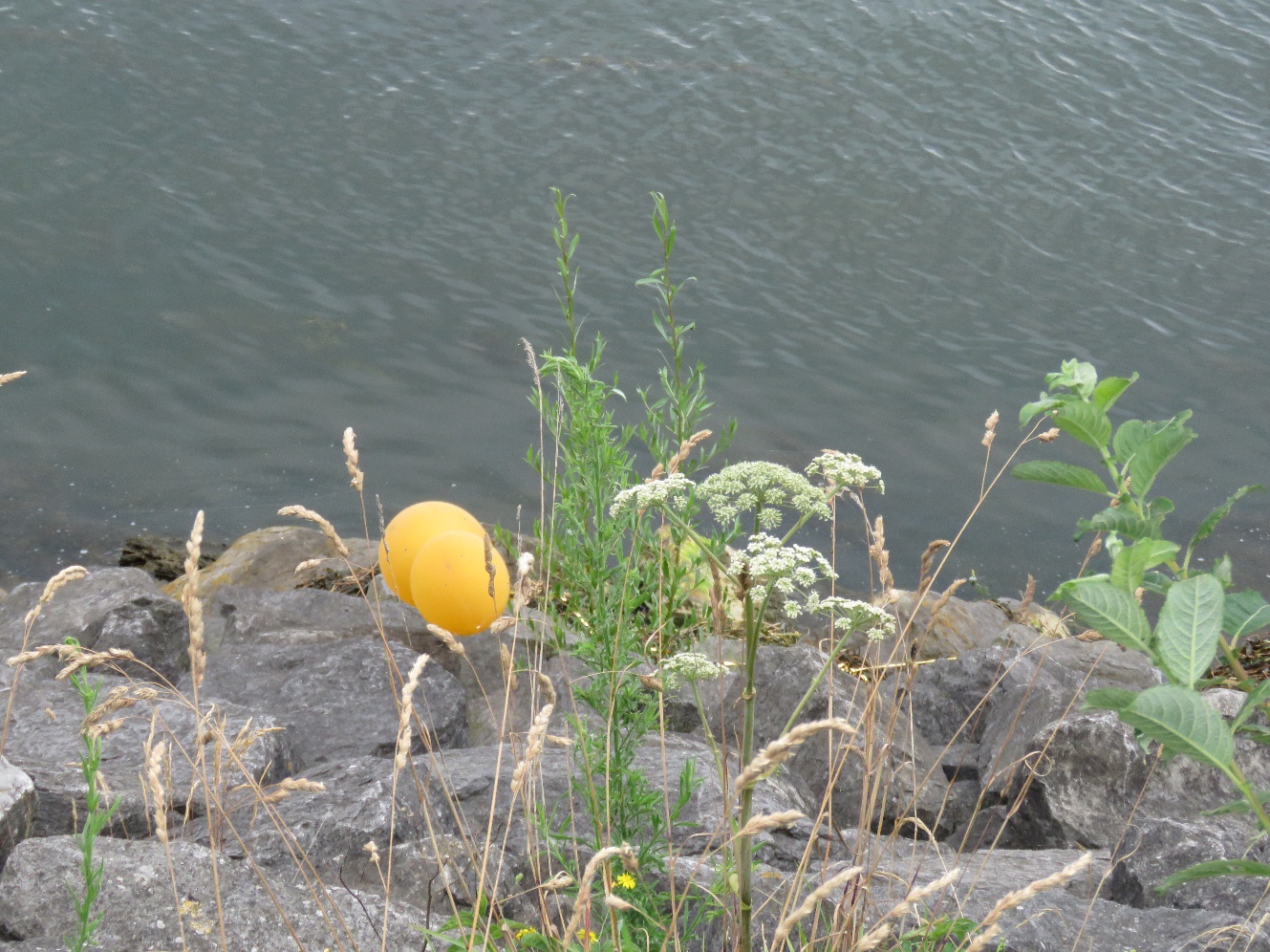 2017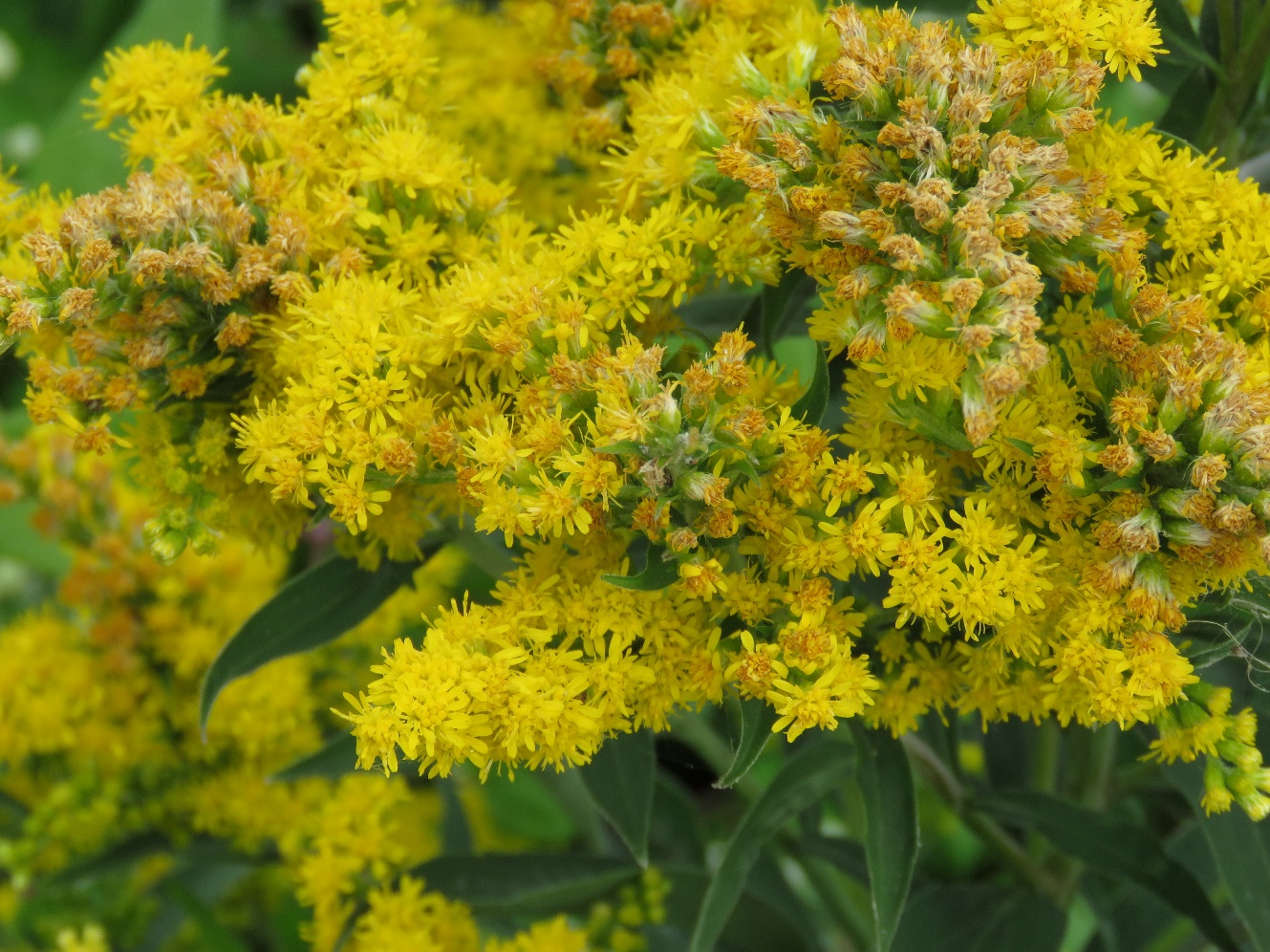 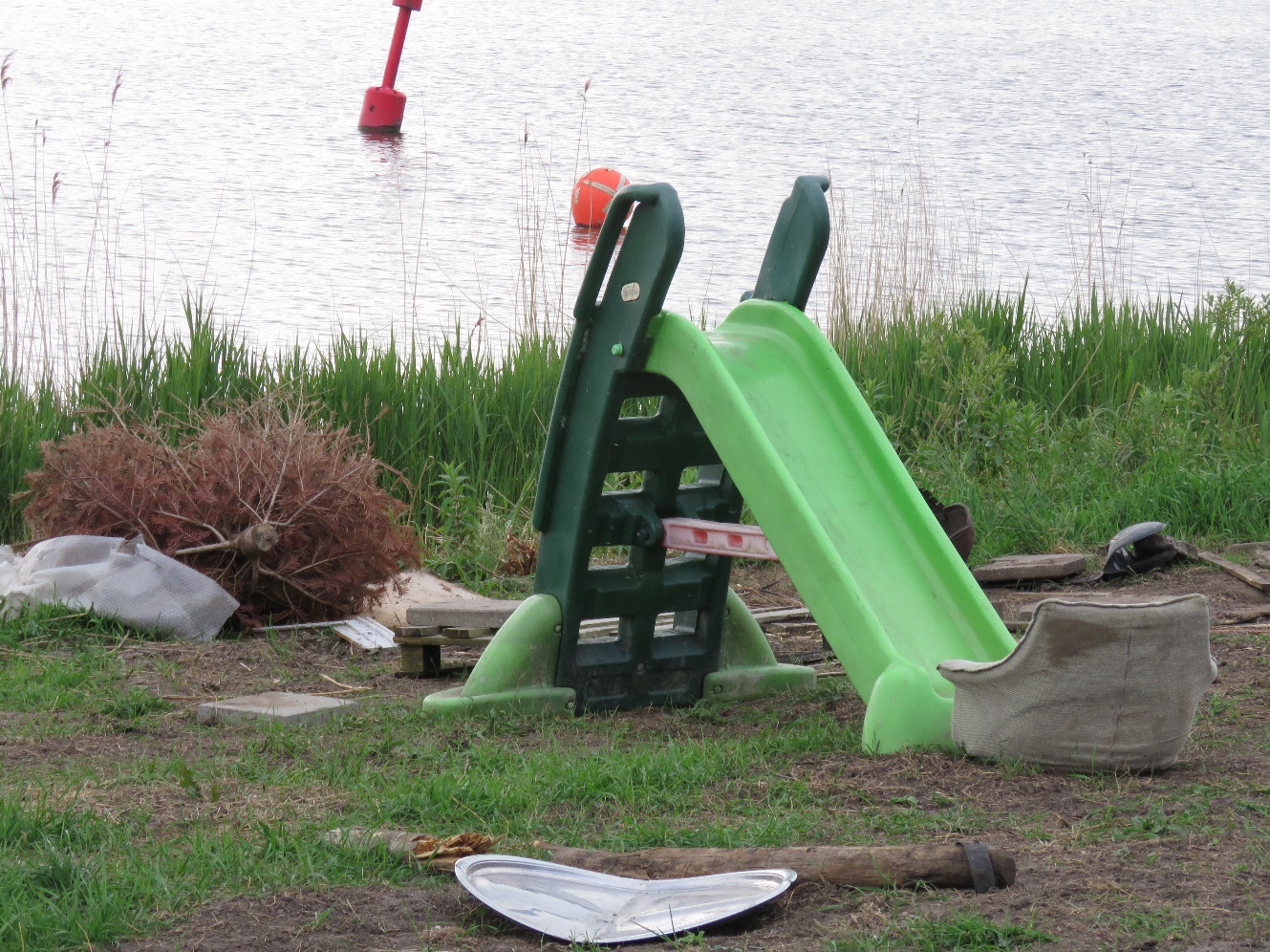 2017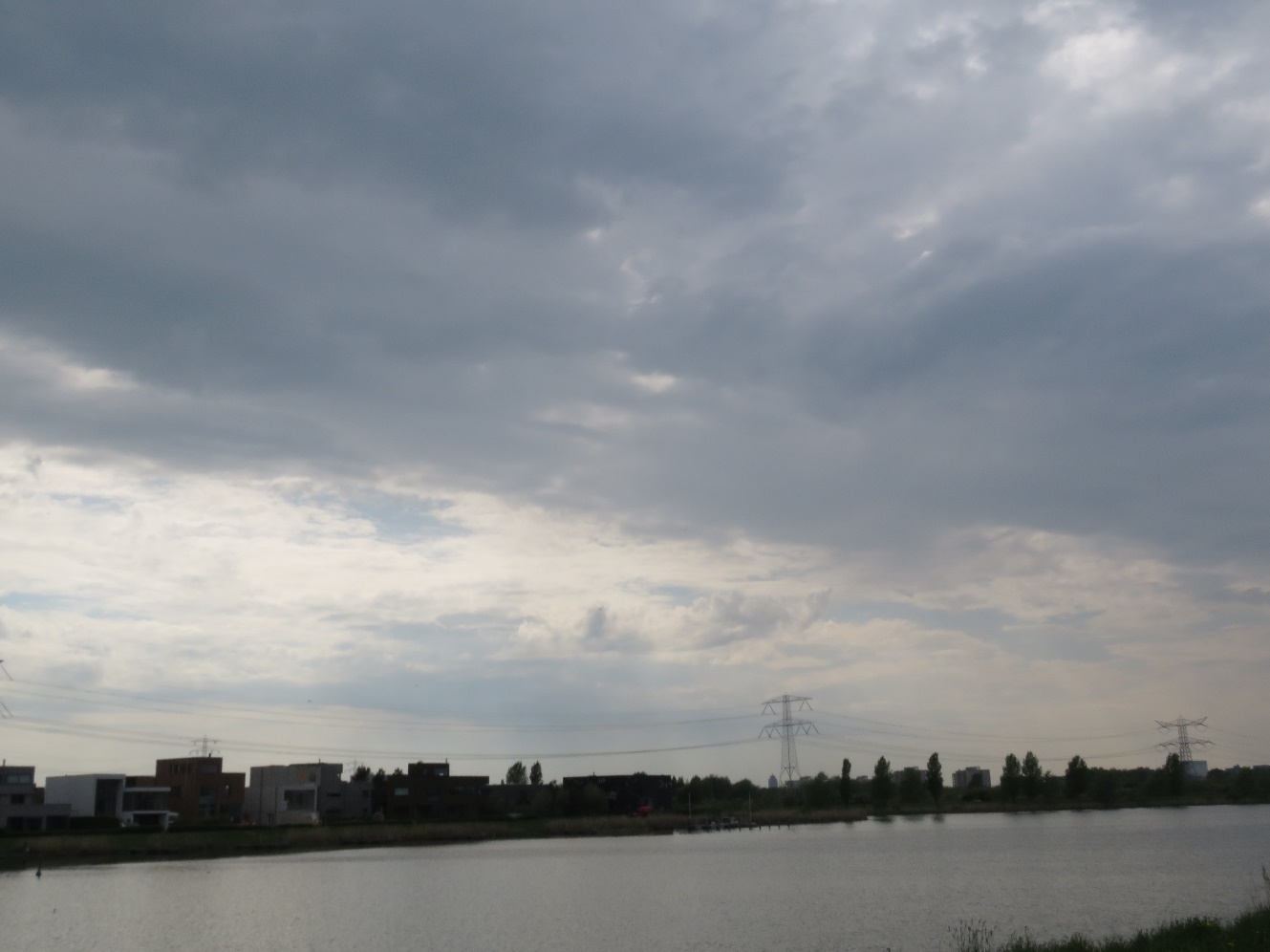 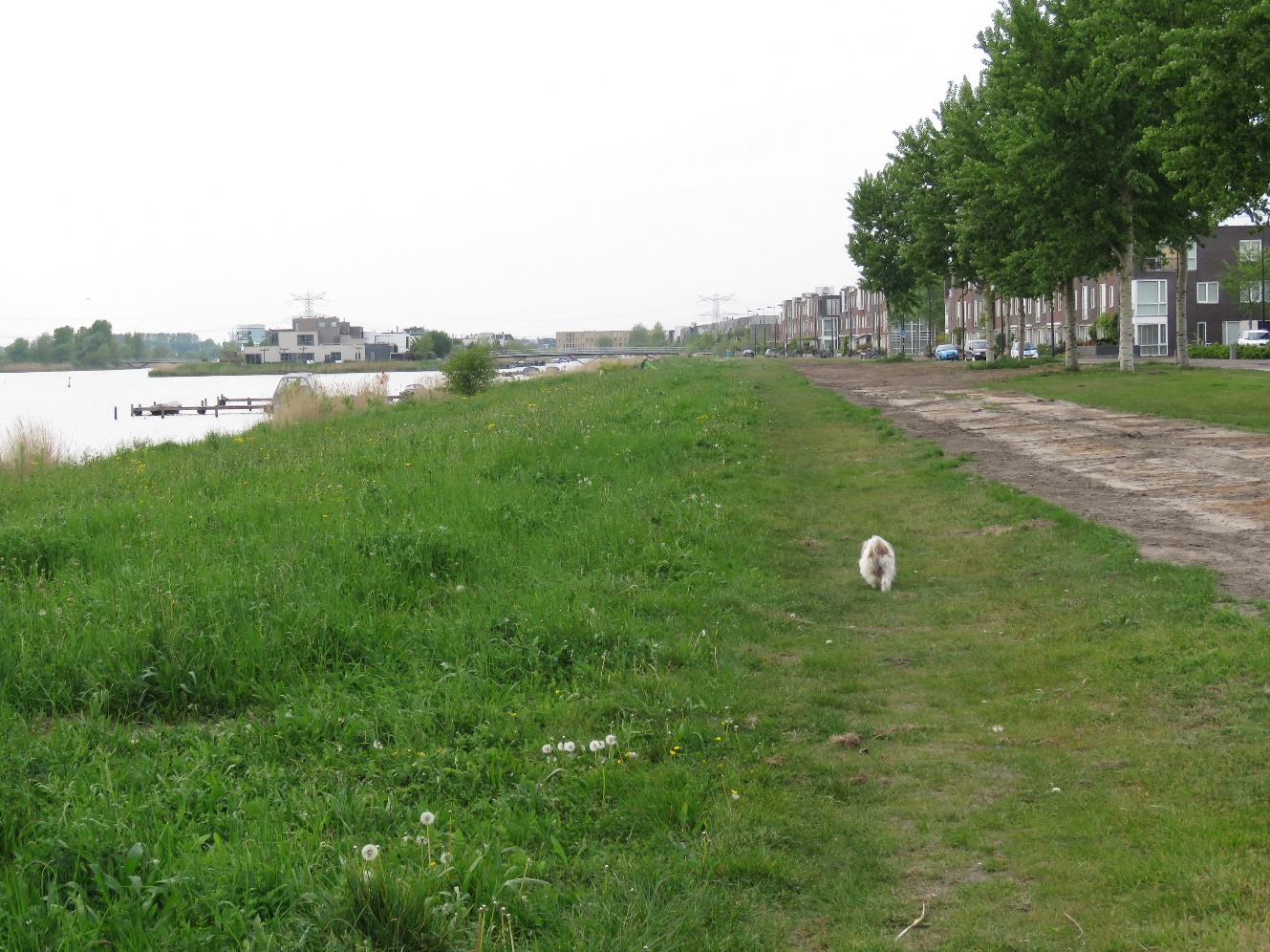 2017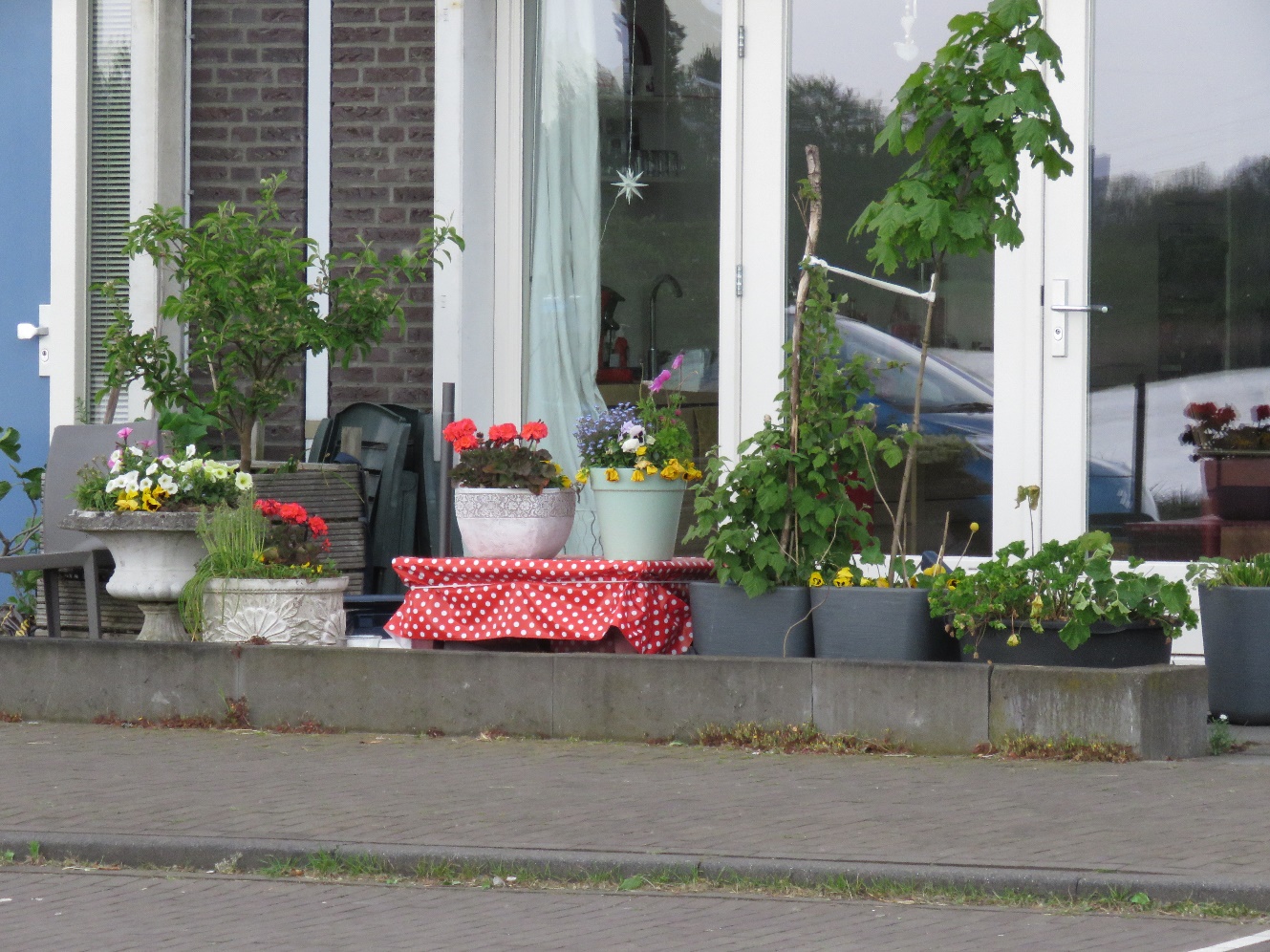 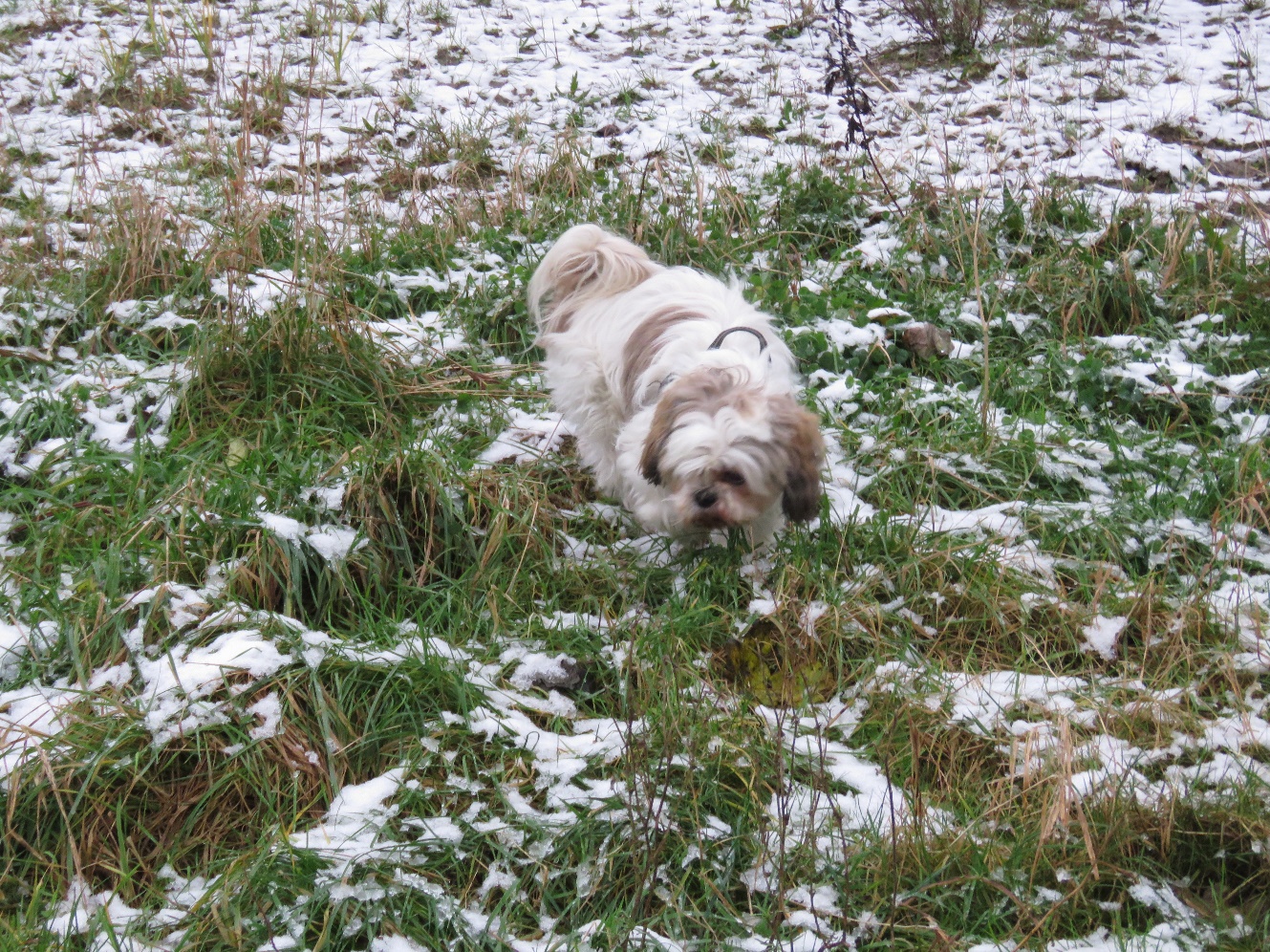 Poe en de Witte Kaap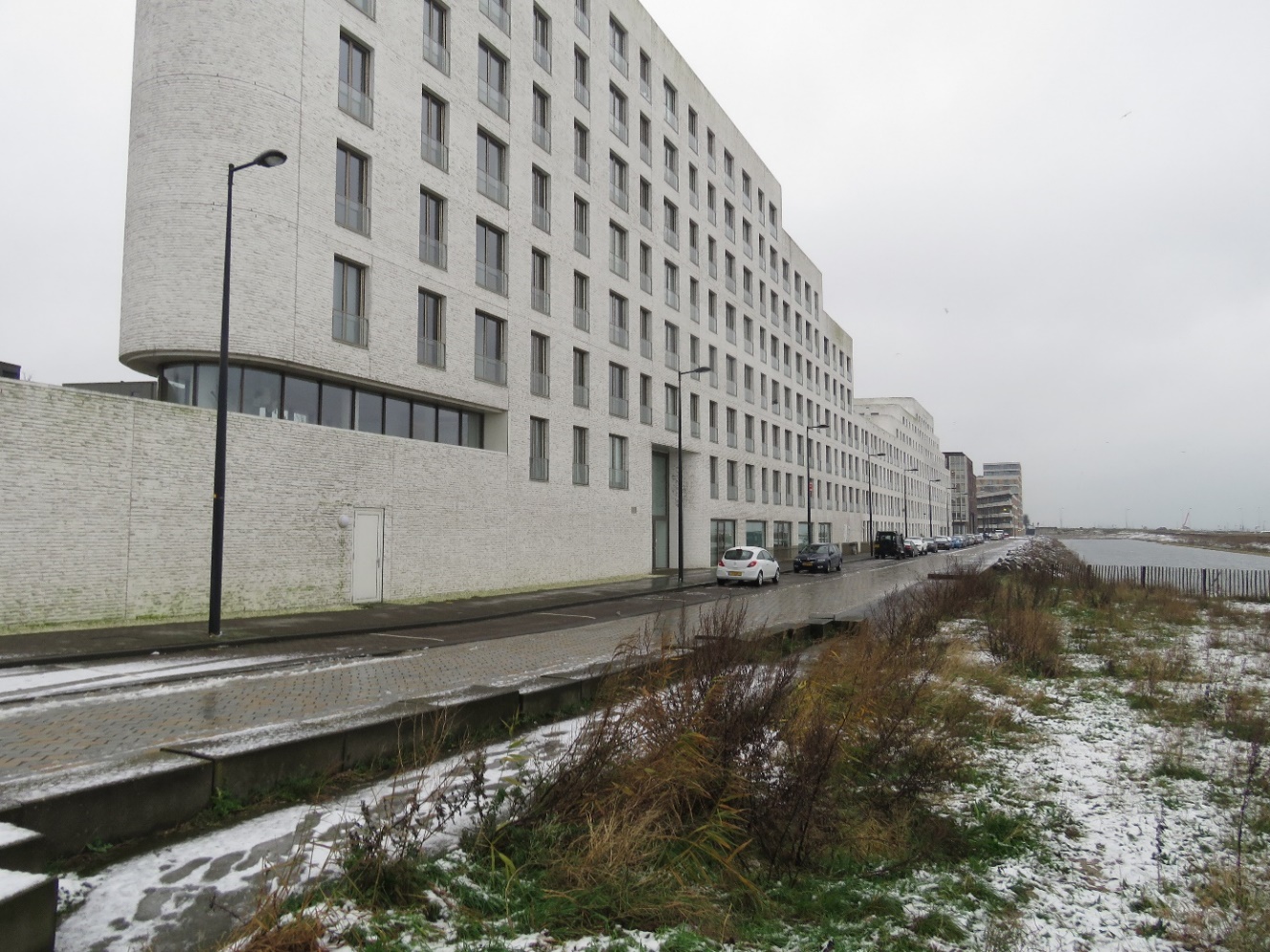 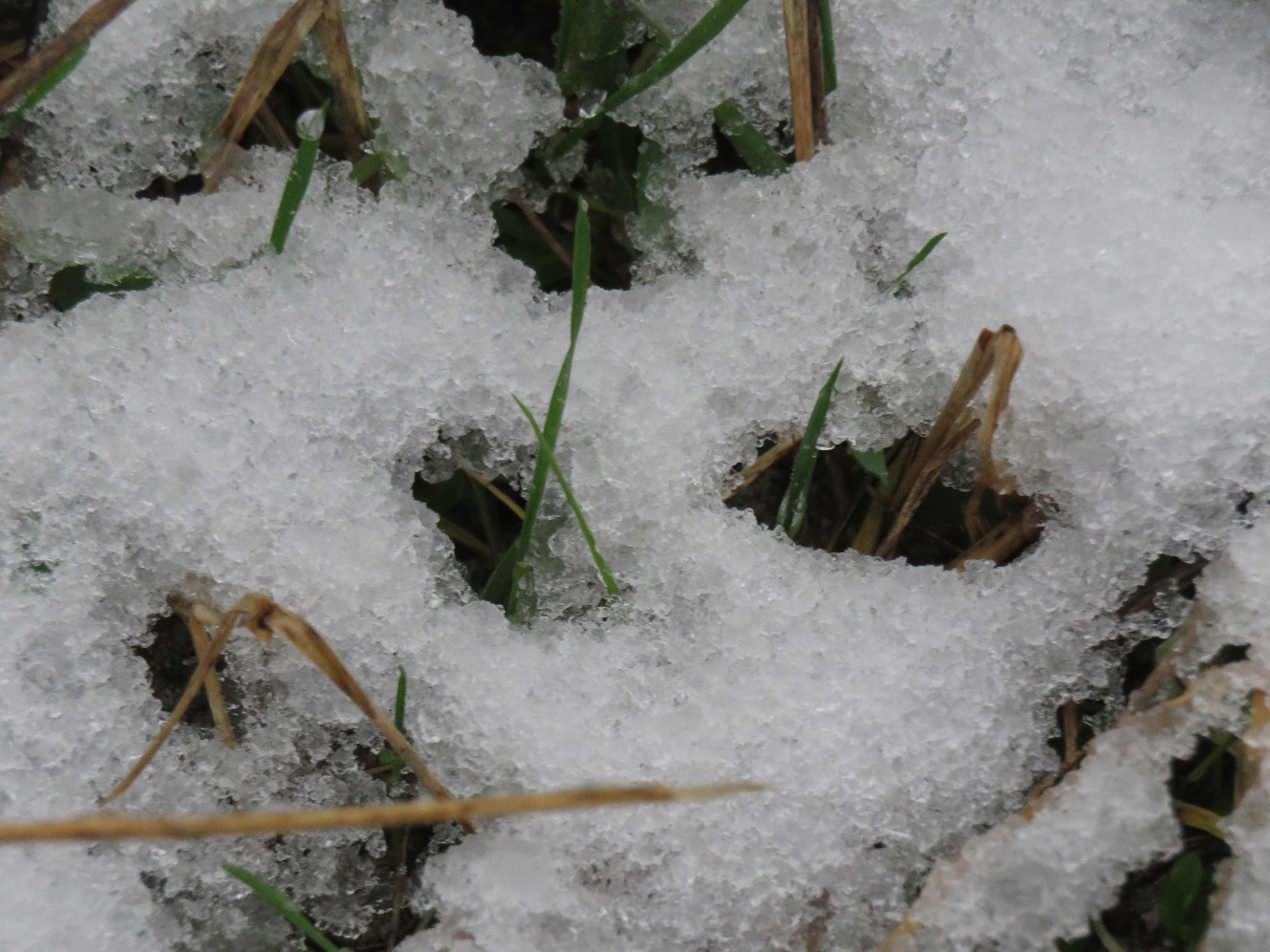 2017 De Witte Kaap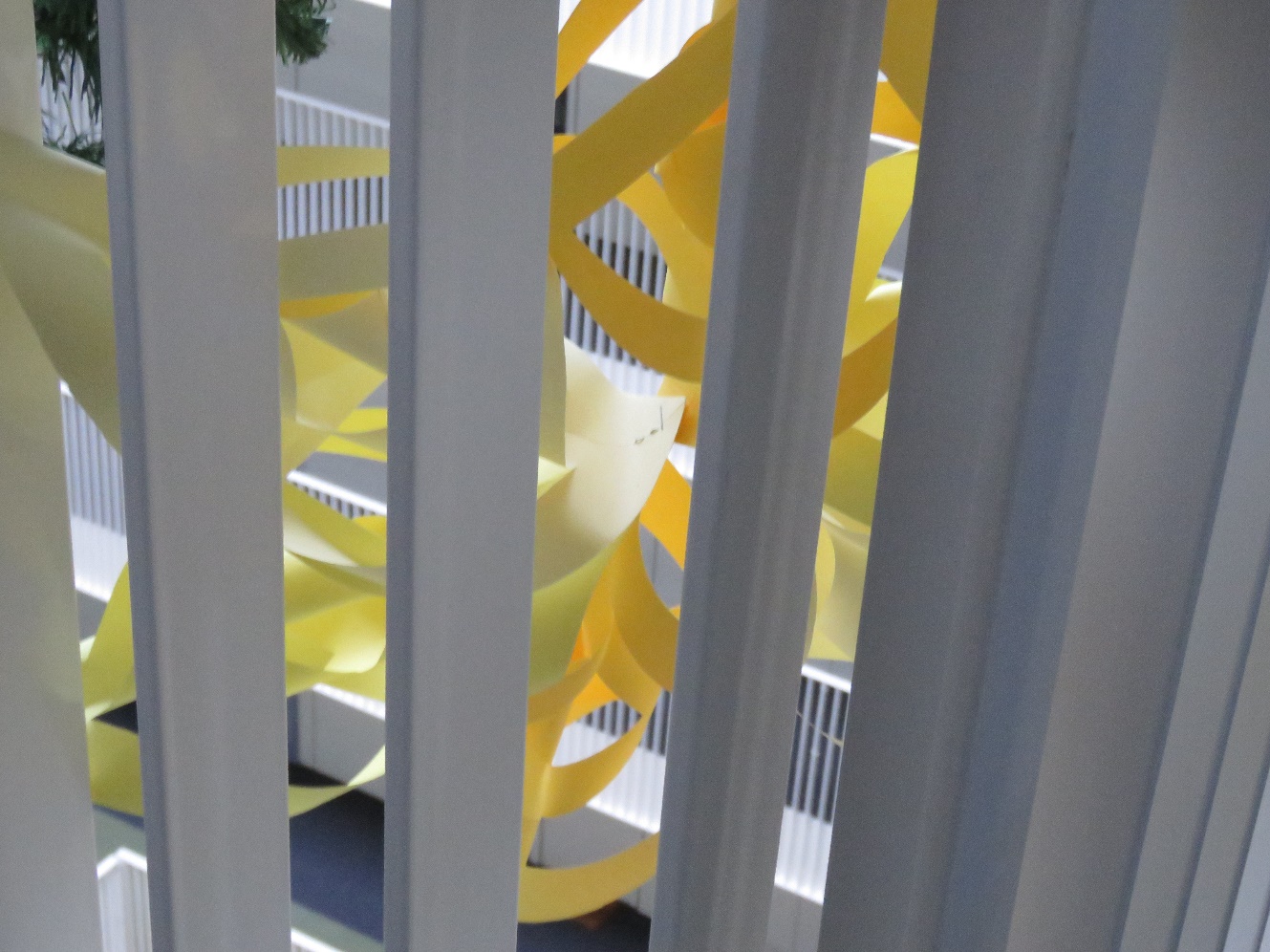 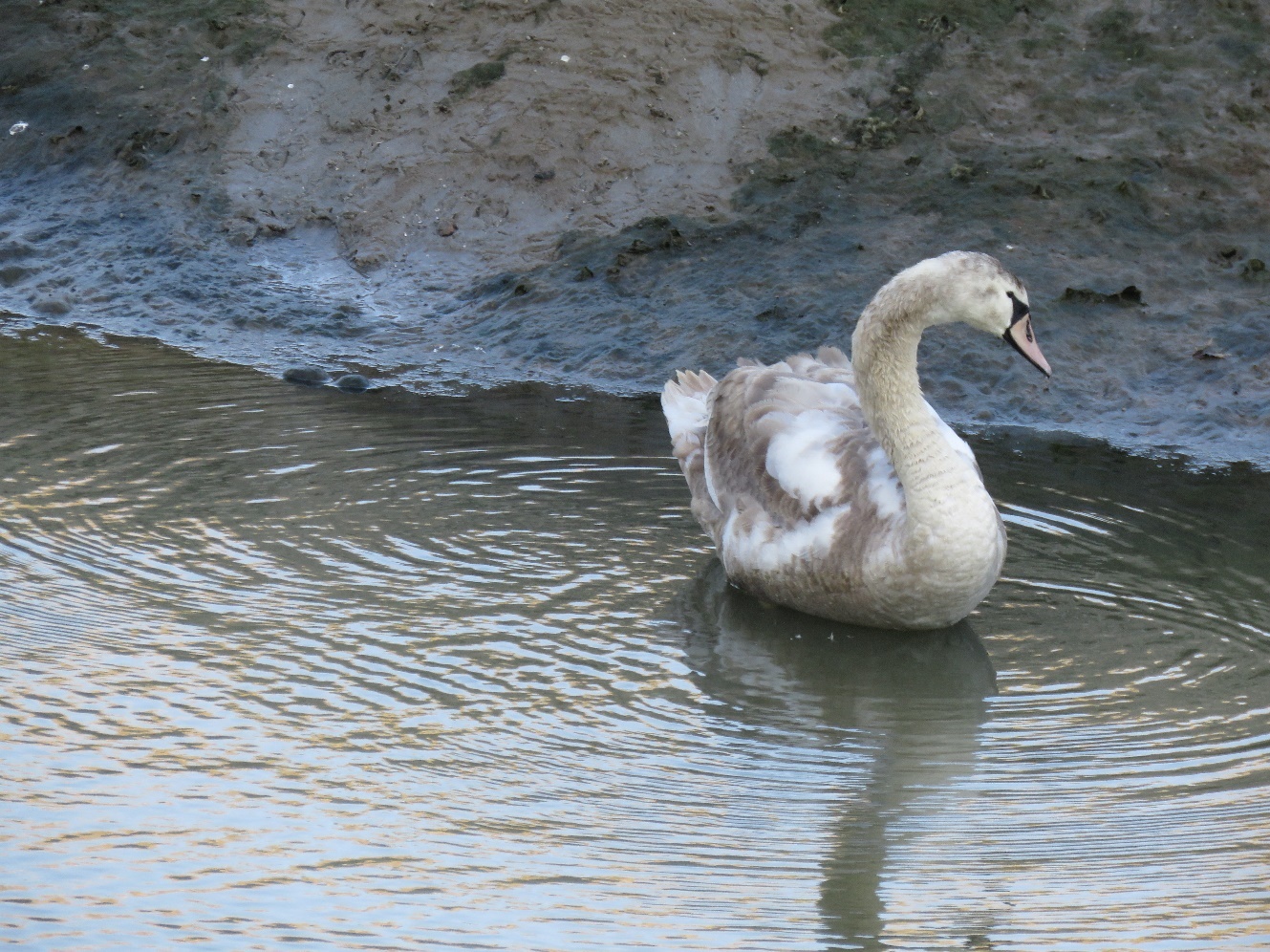 Graven  Gracht Noordhoekkade 2018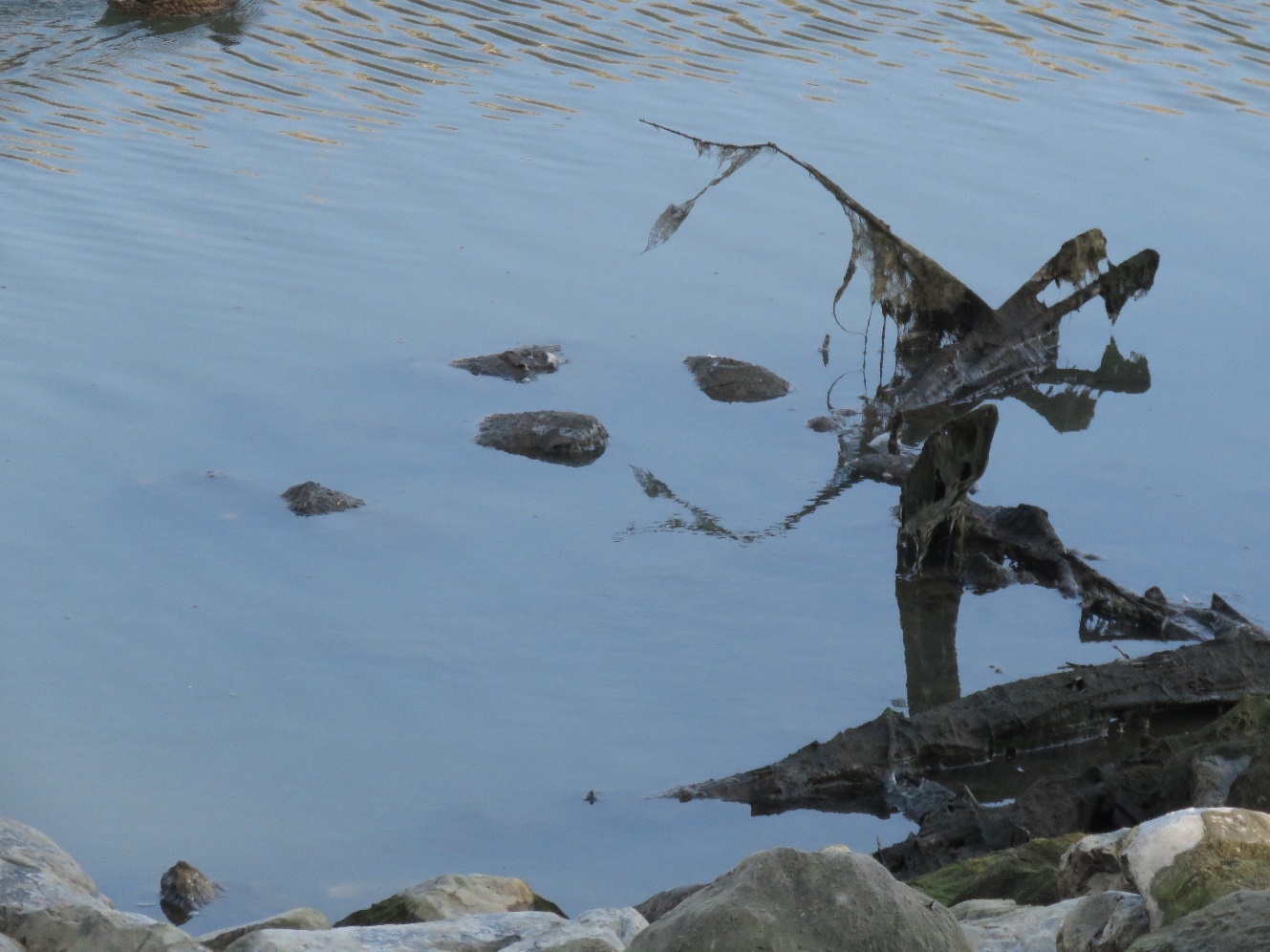 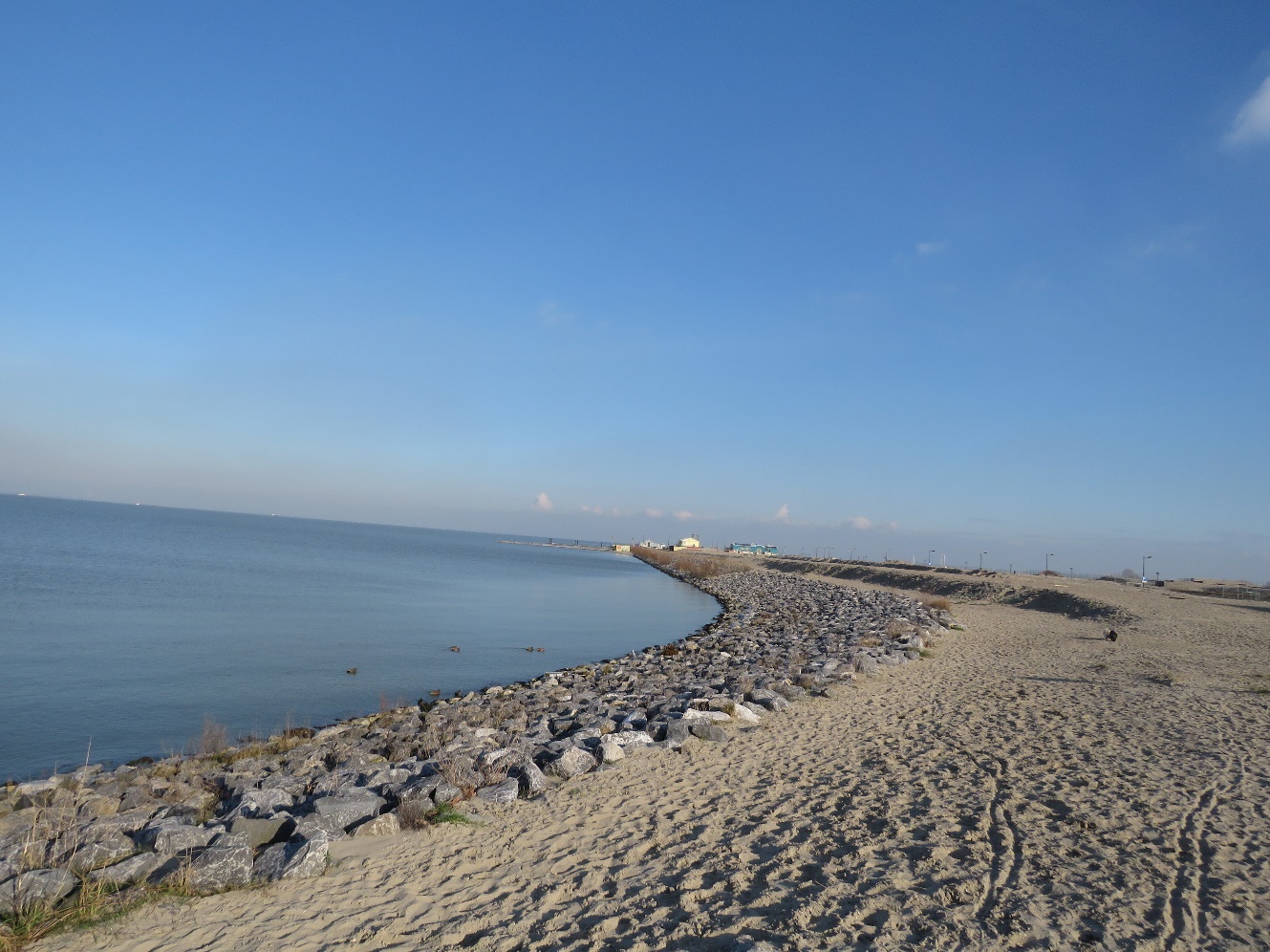 2018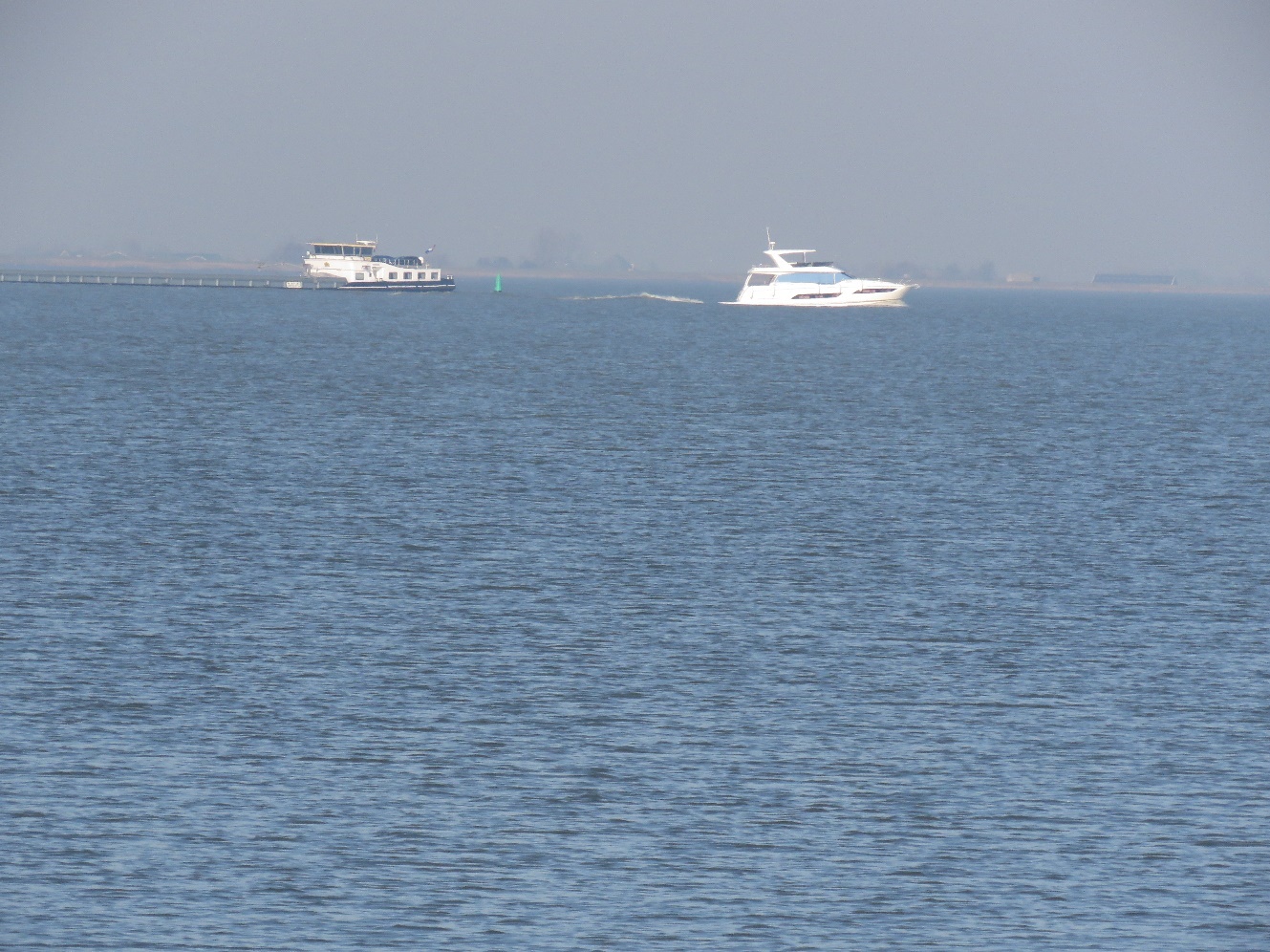 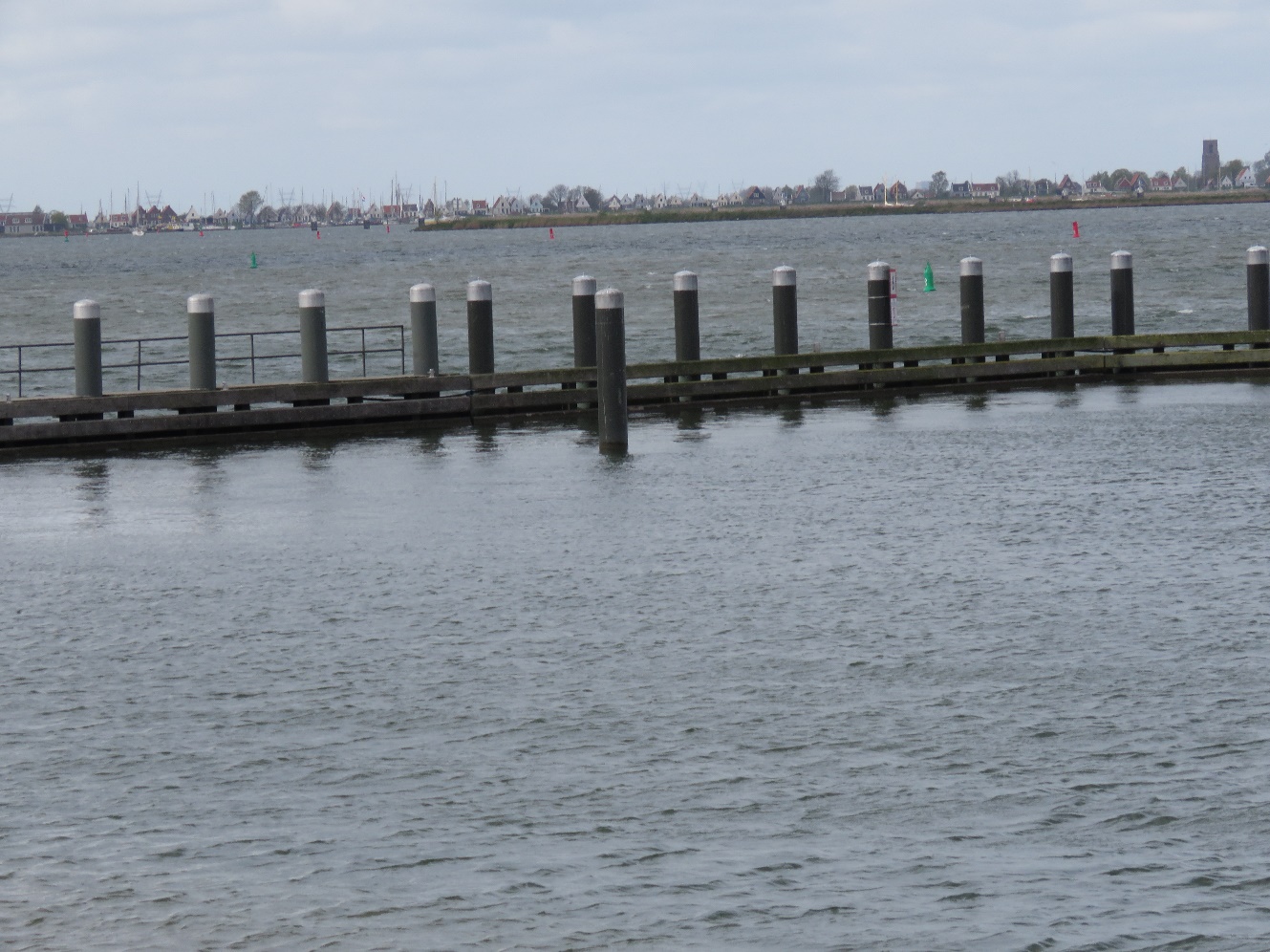 De overkant op een grijze dag in 2017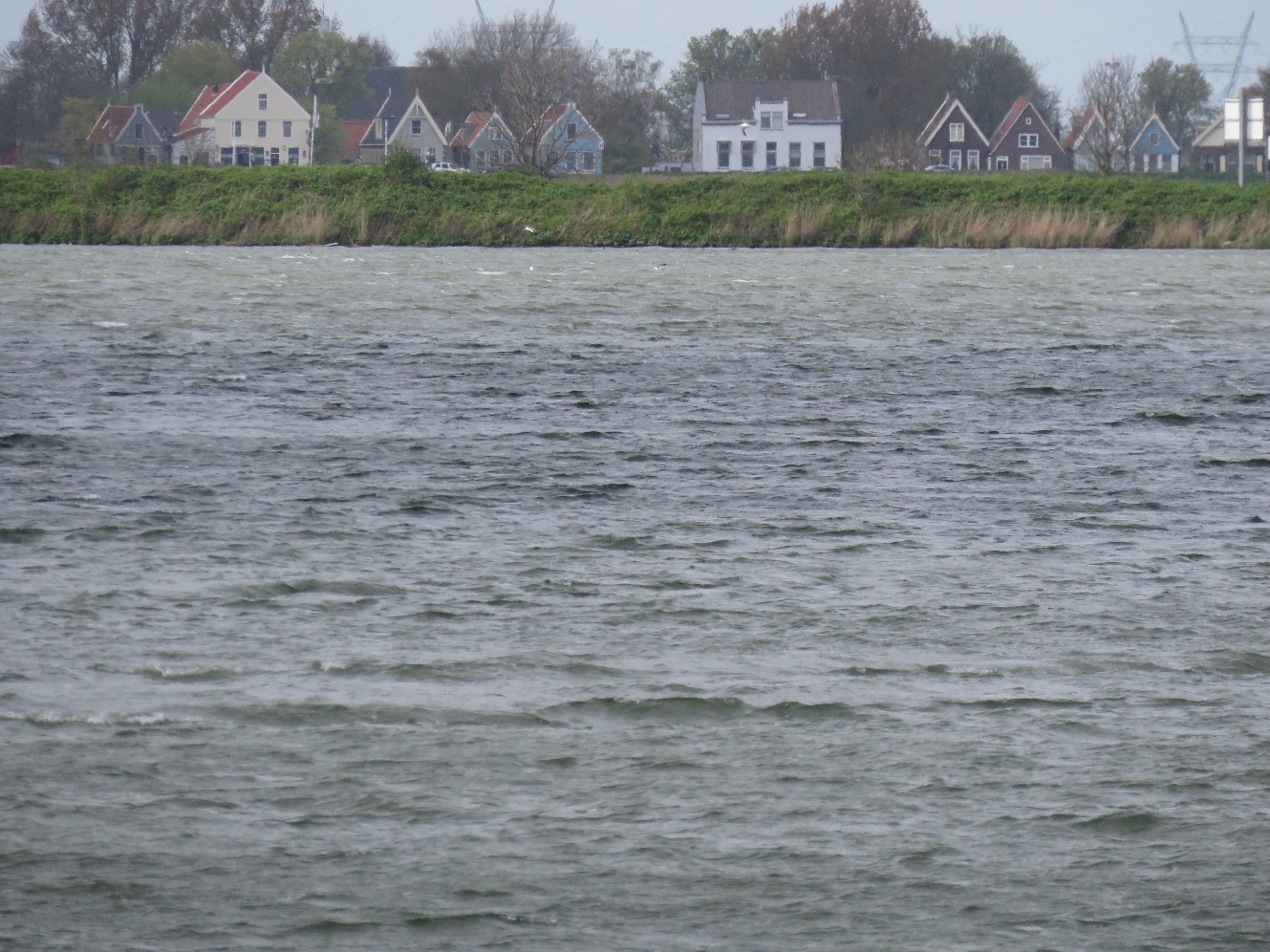 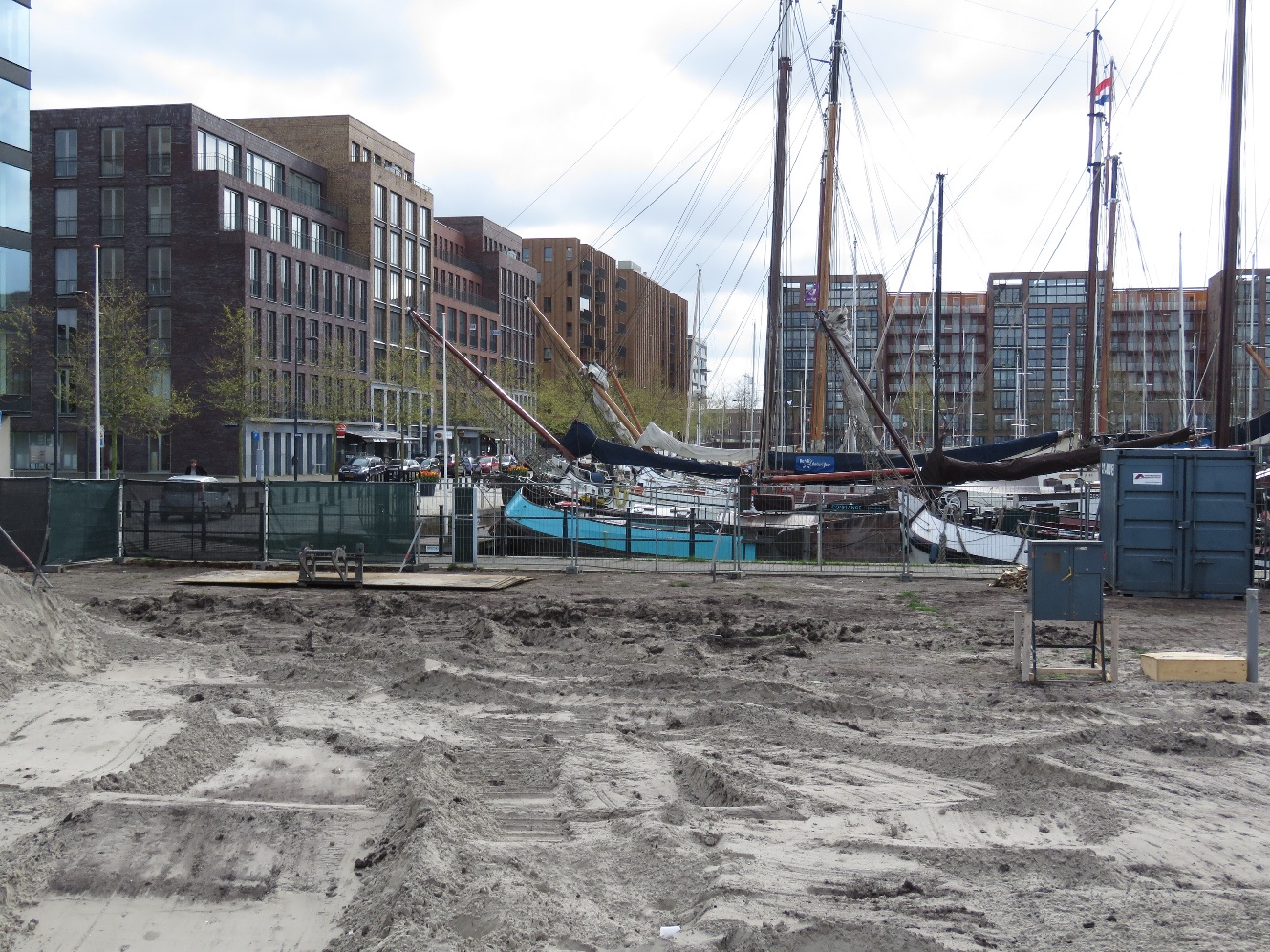 Haven 2017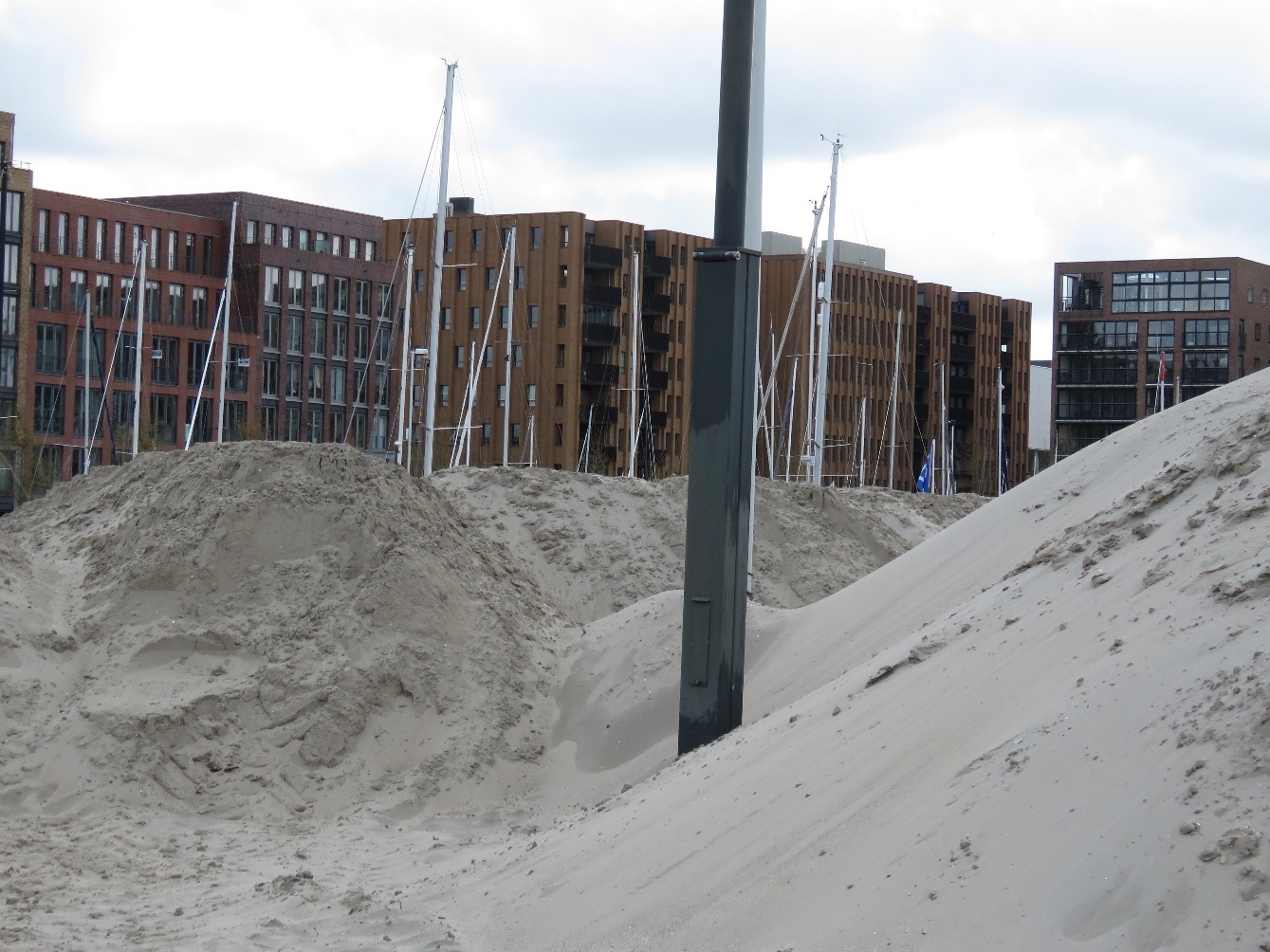 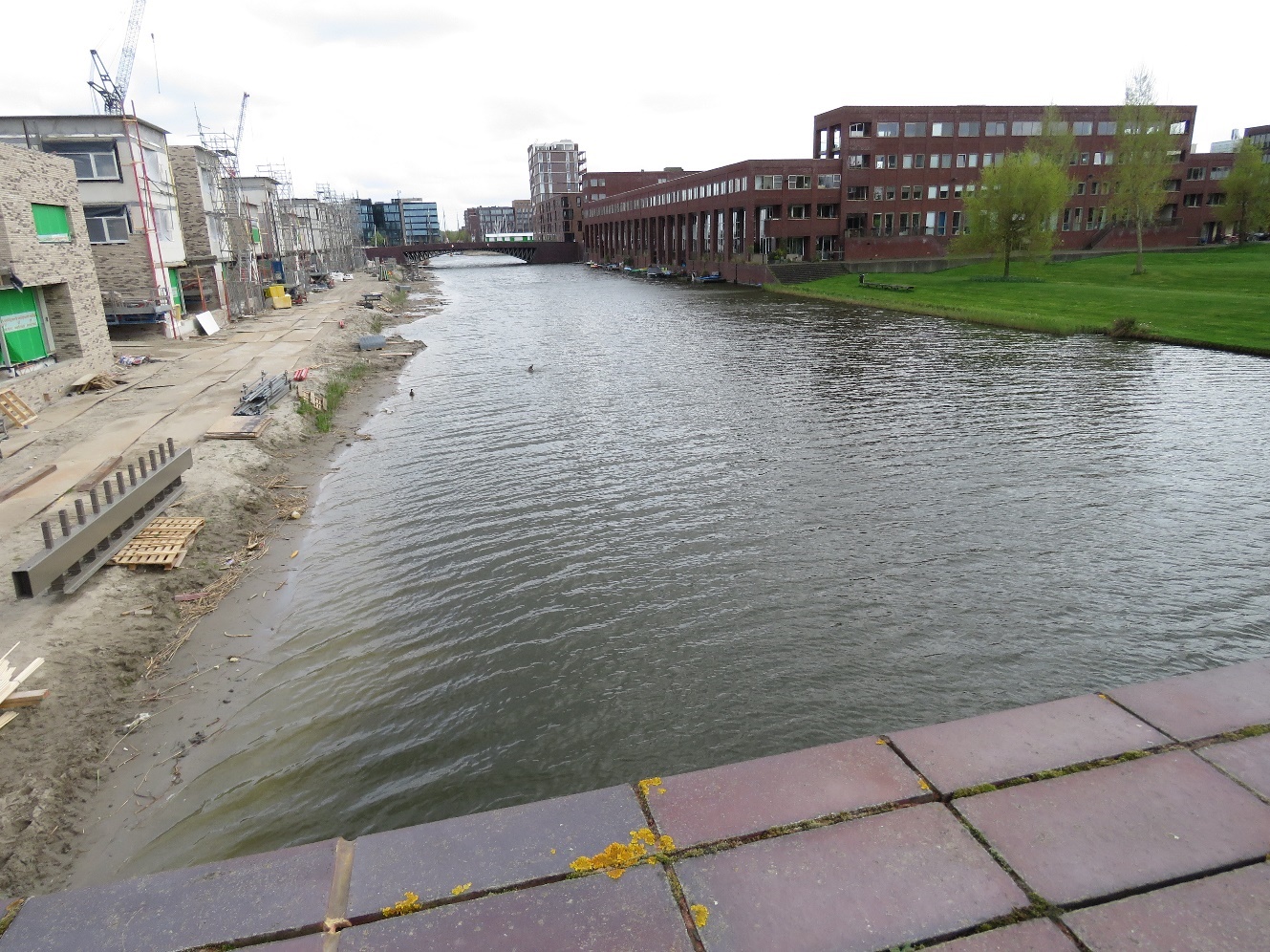 Bouw Bert Haanstrakade en de Kapel van Blijburg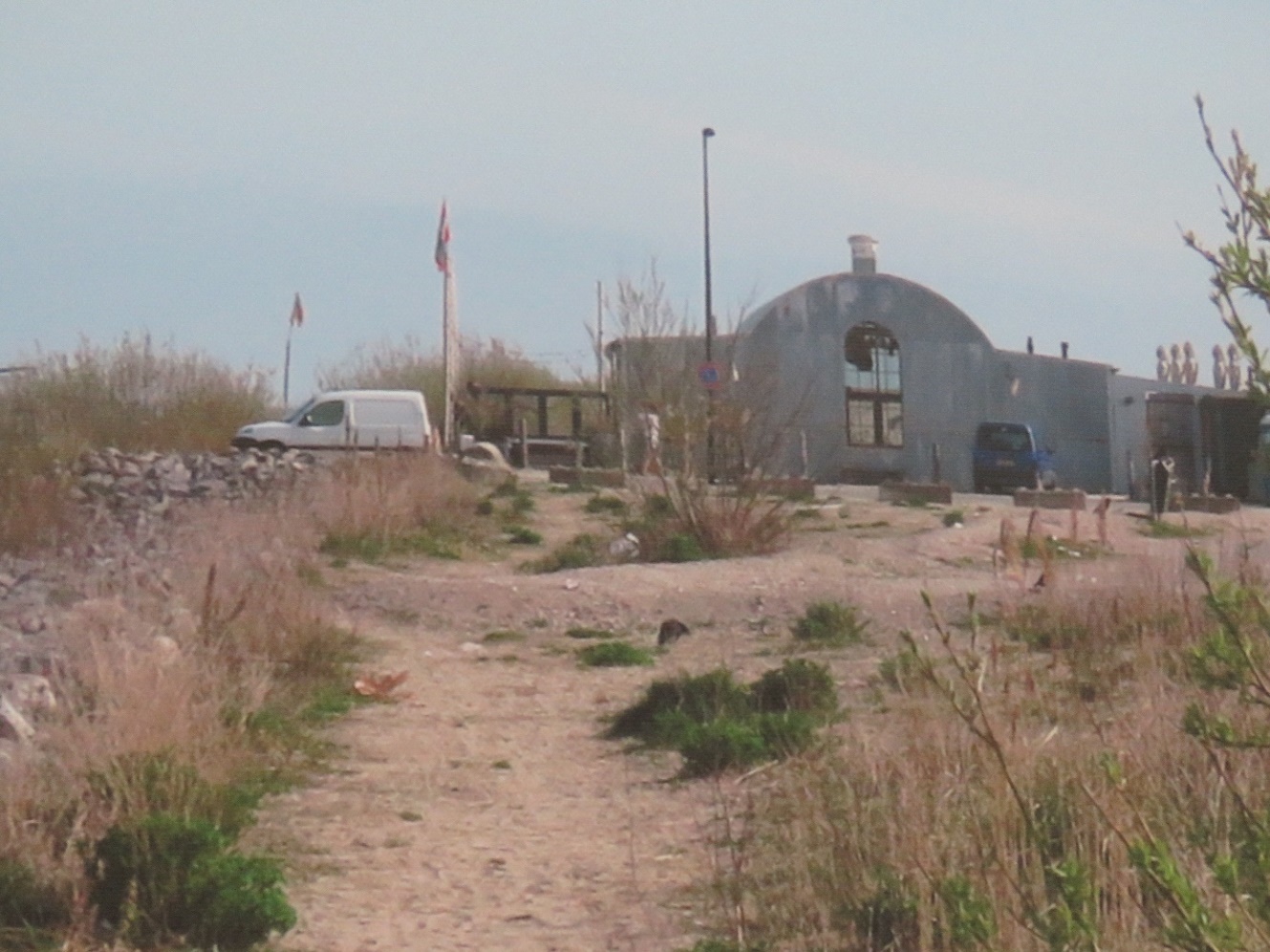 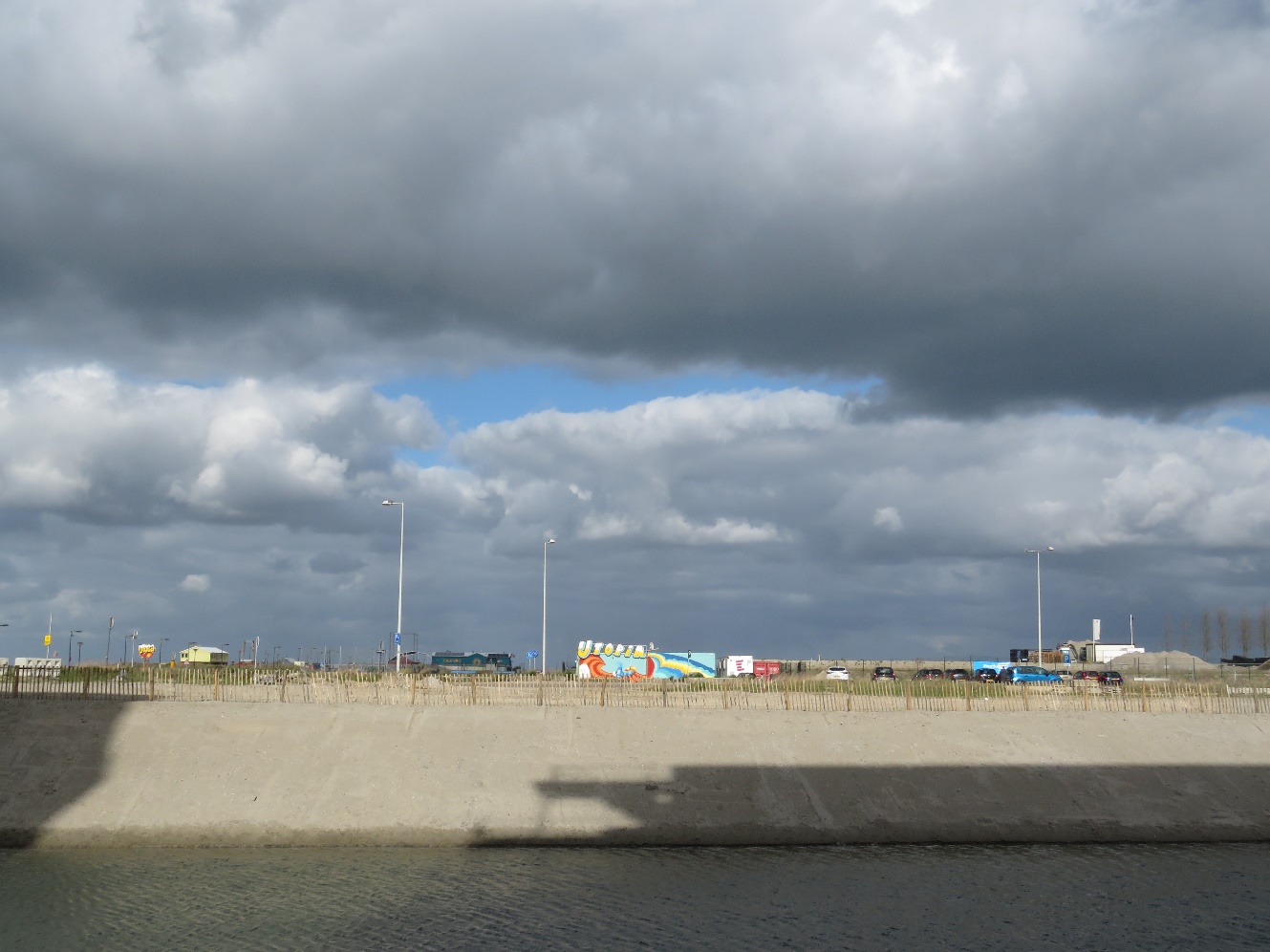 IJzige aprilluchten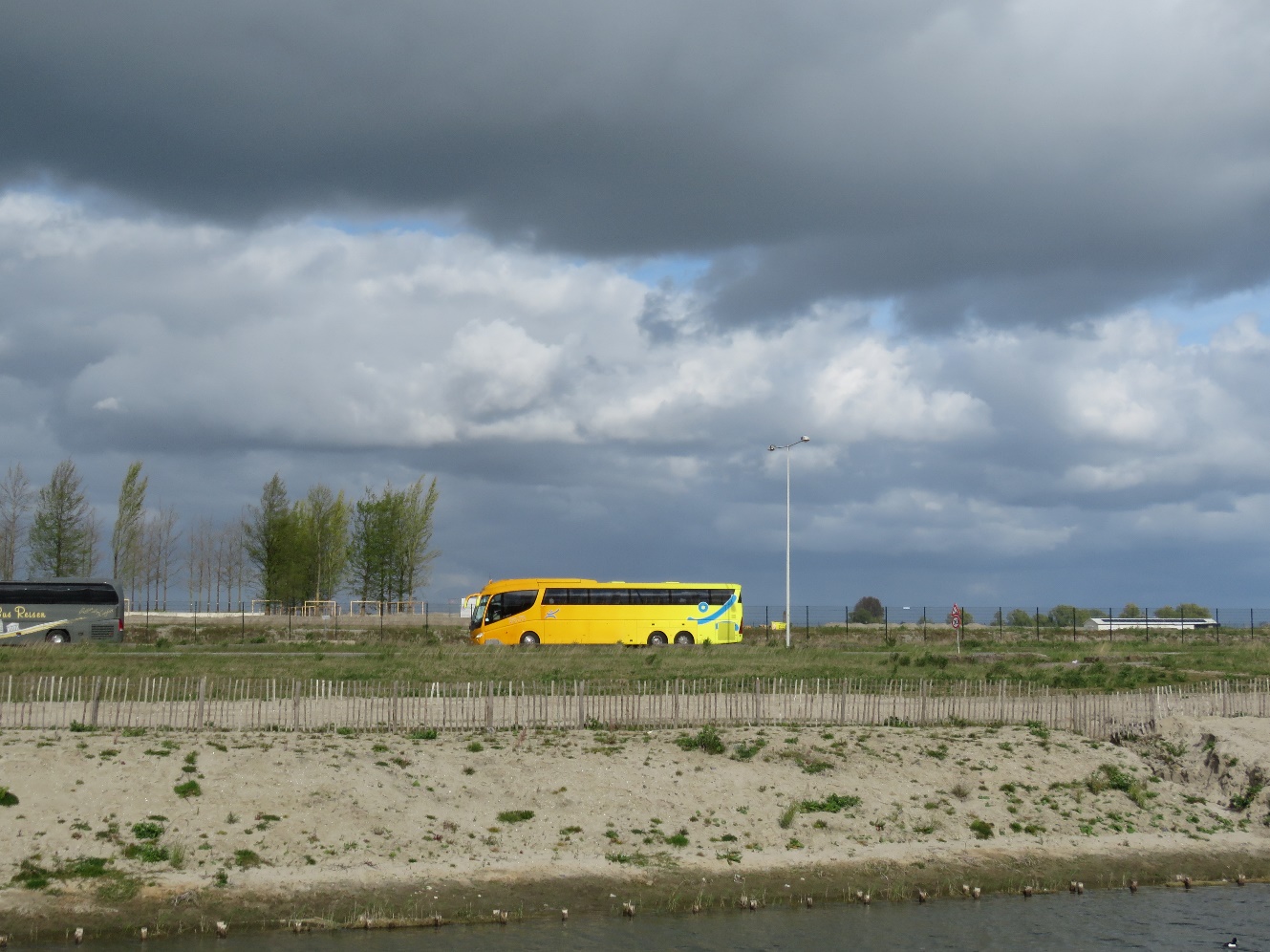 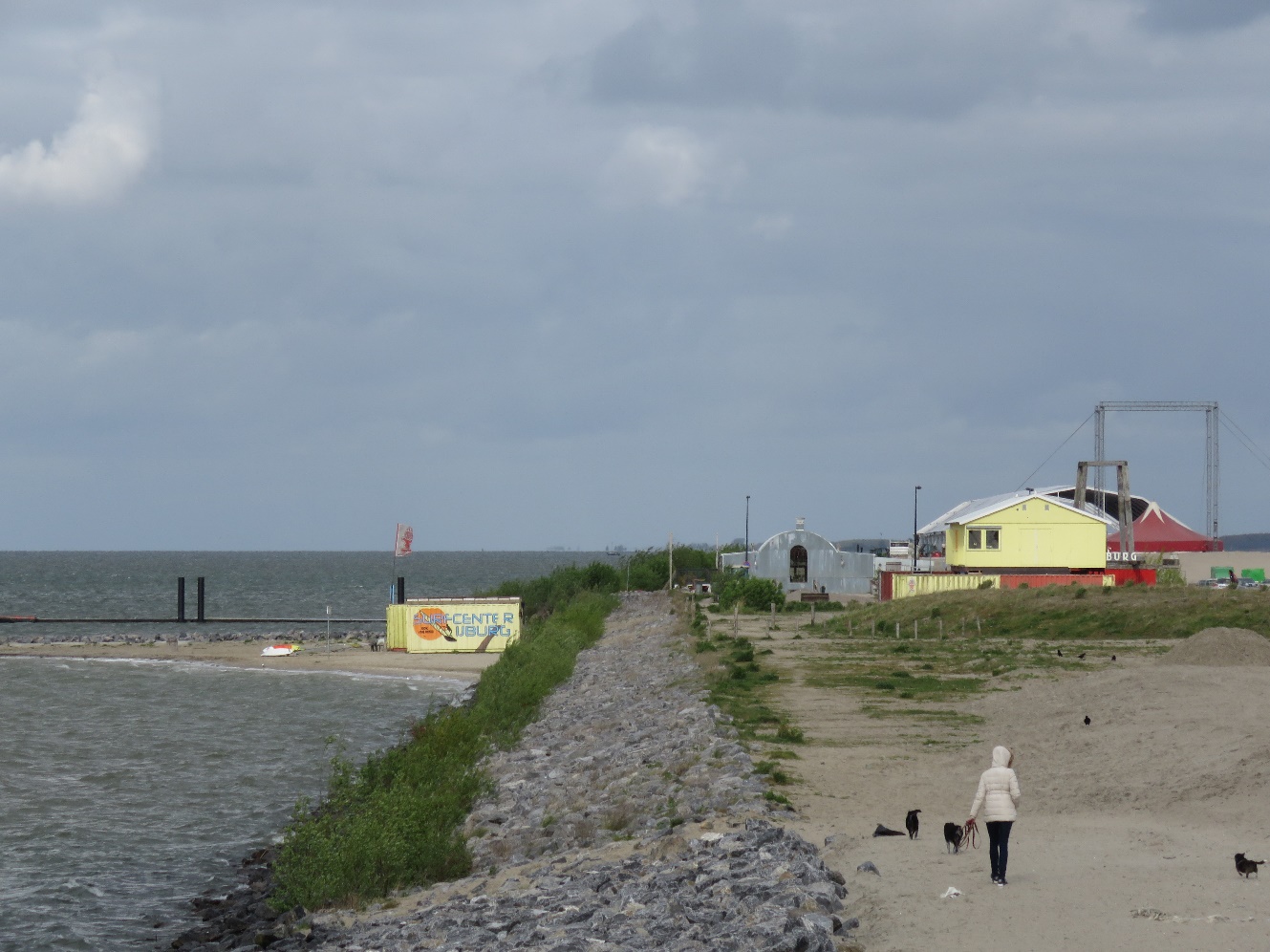 Het surfcentrum, de kapel  en de kust toen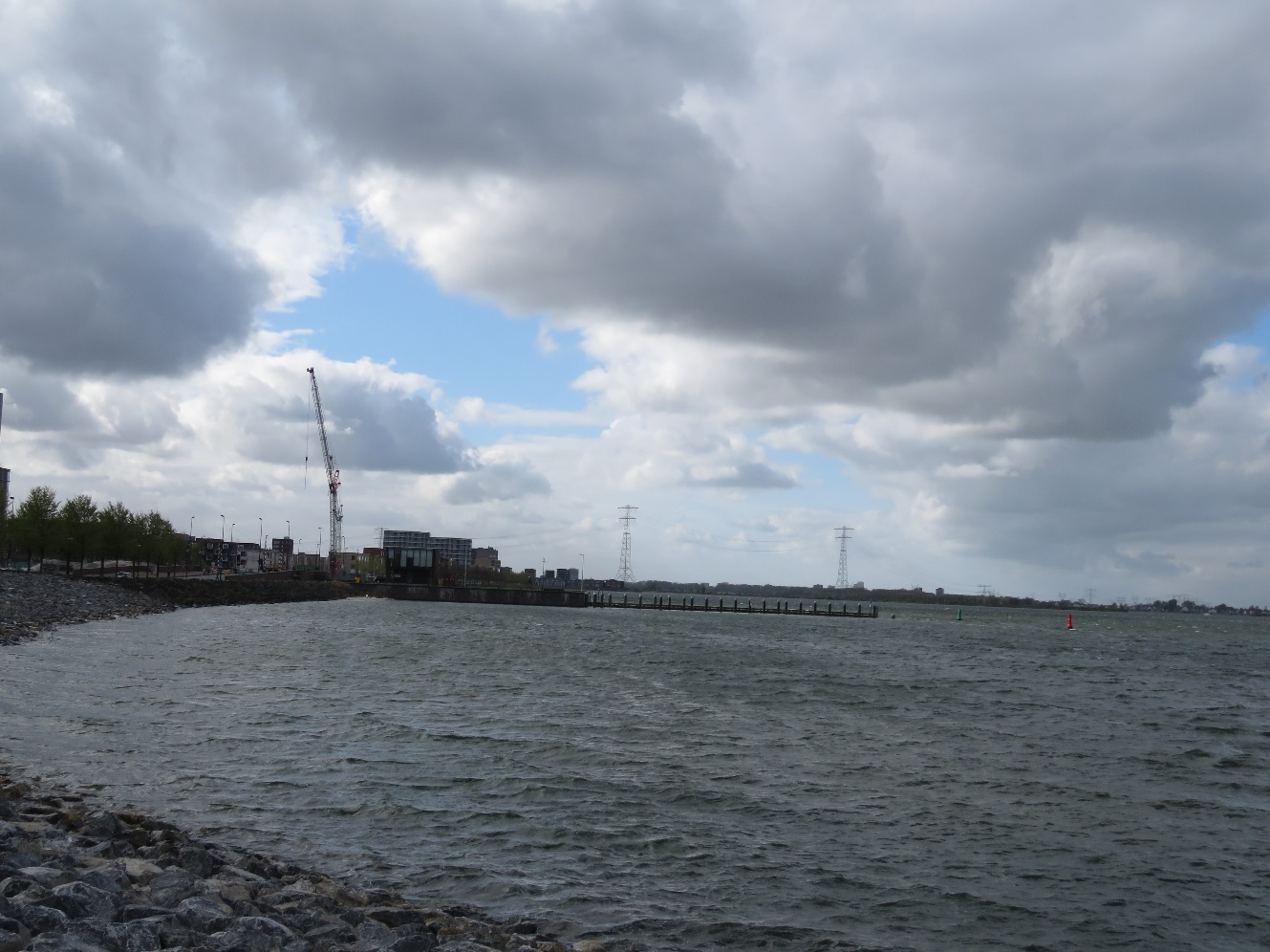 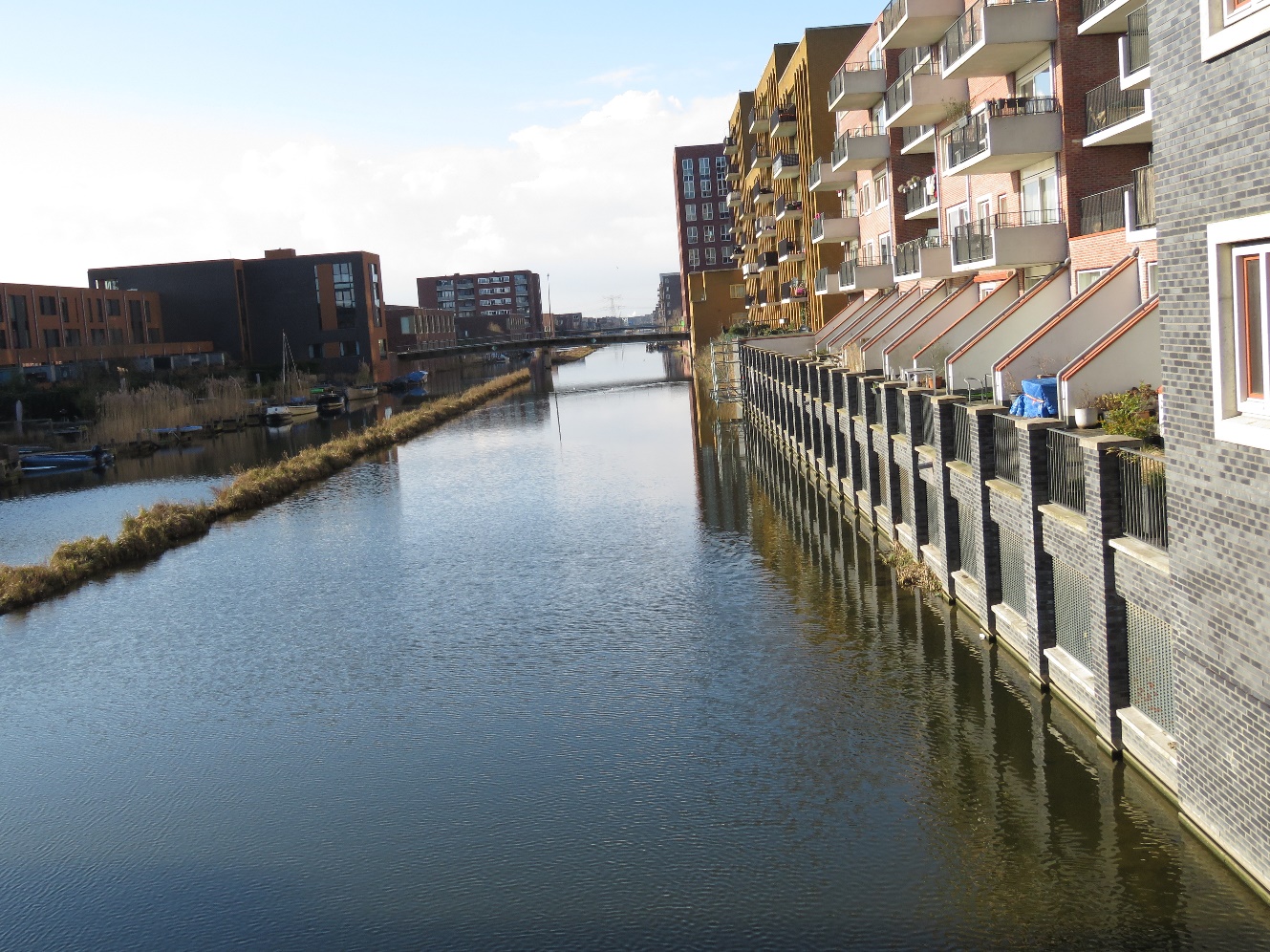 Leven met het water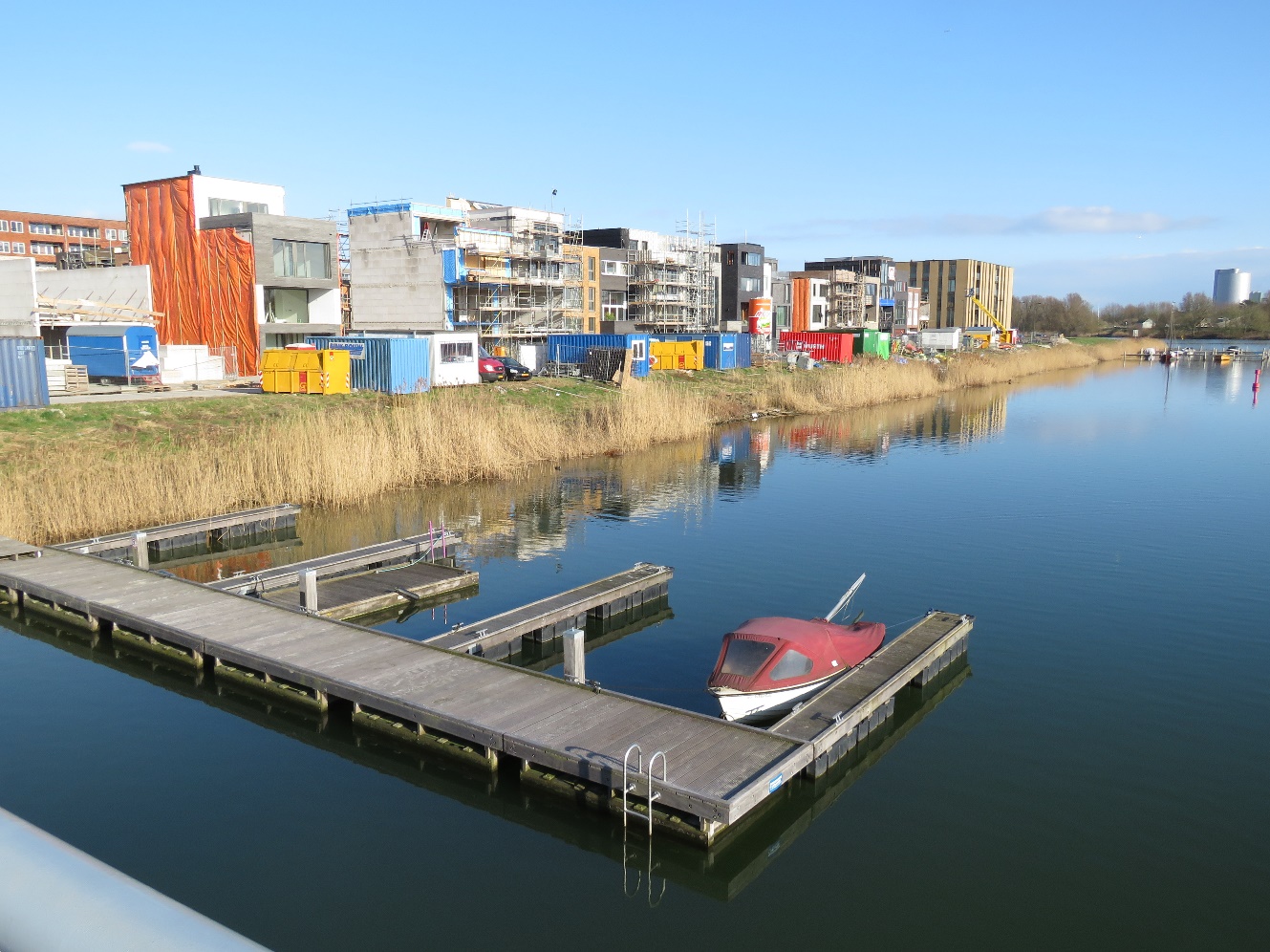 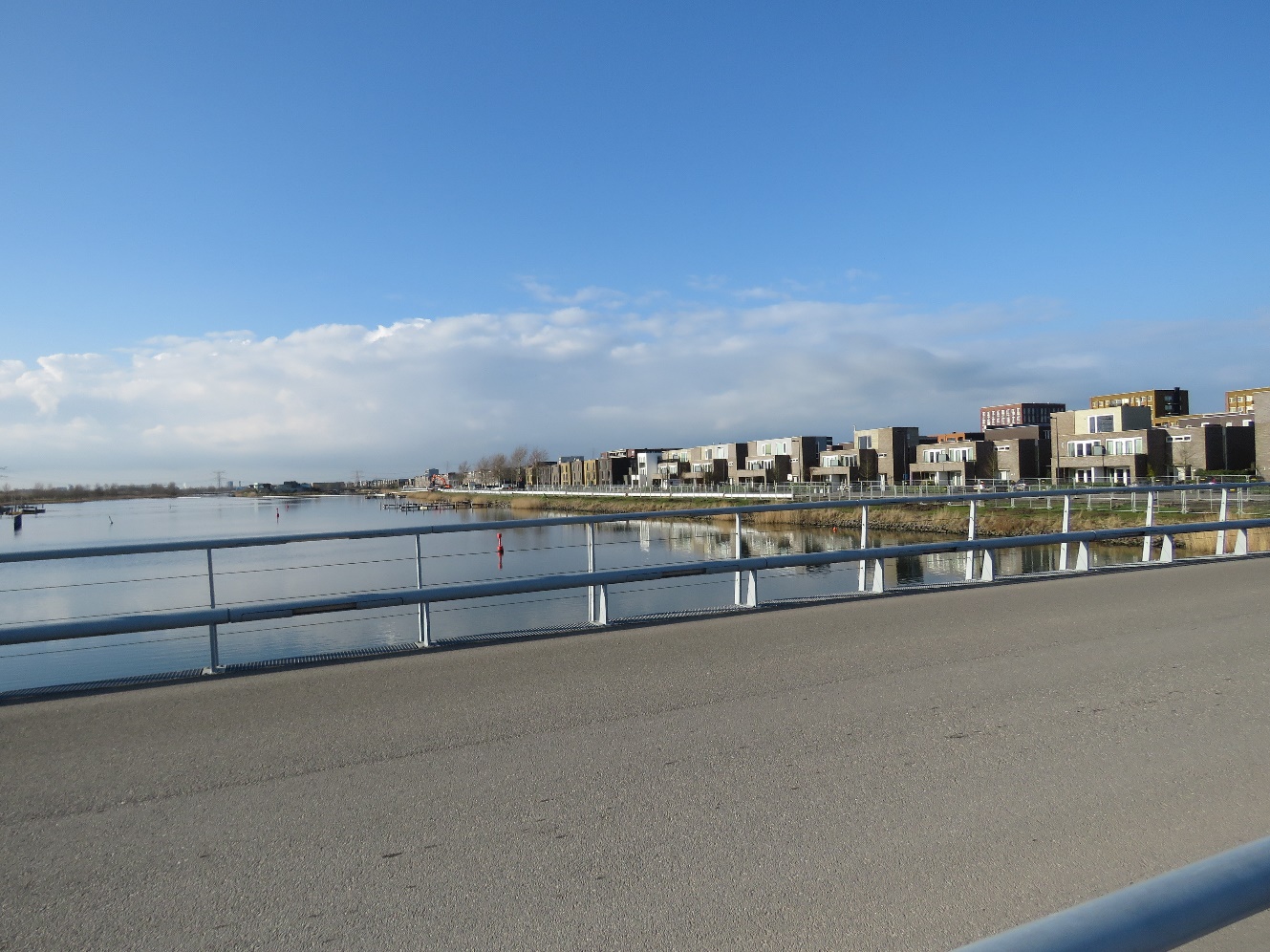 Aan de rand en het volk van de bootjes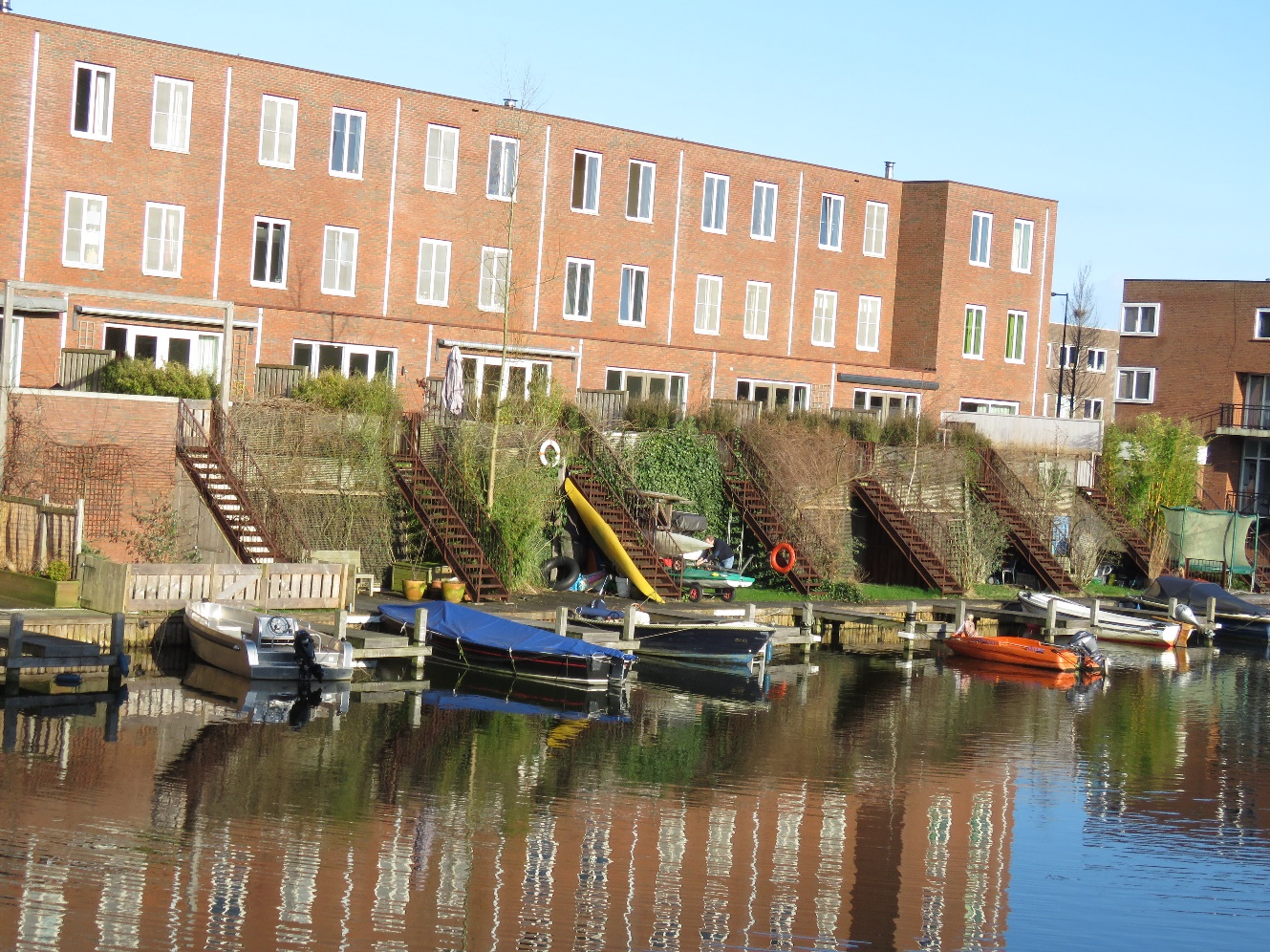 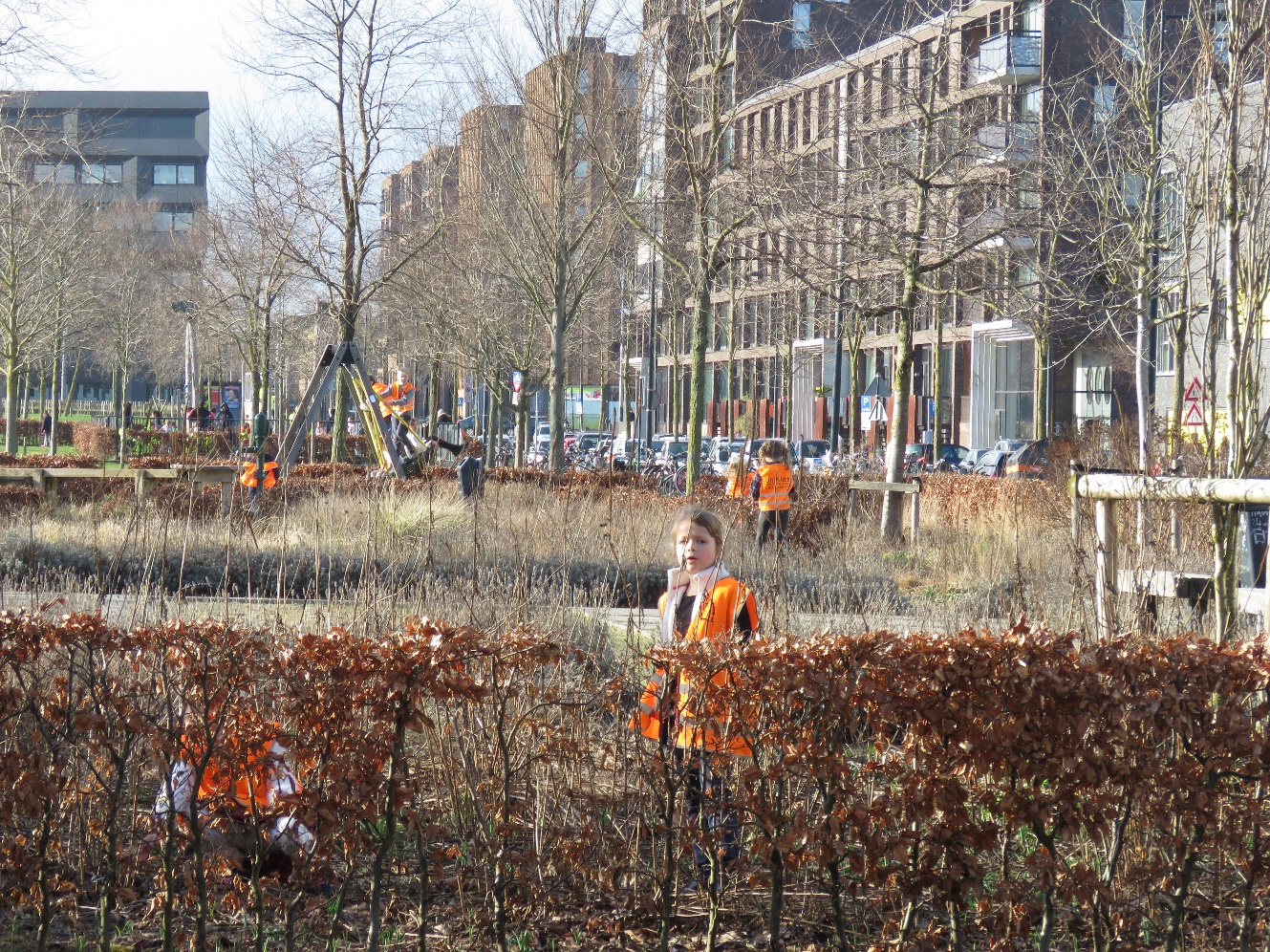 Na school met de oranje hesjes en muur gemaakt met liefde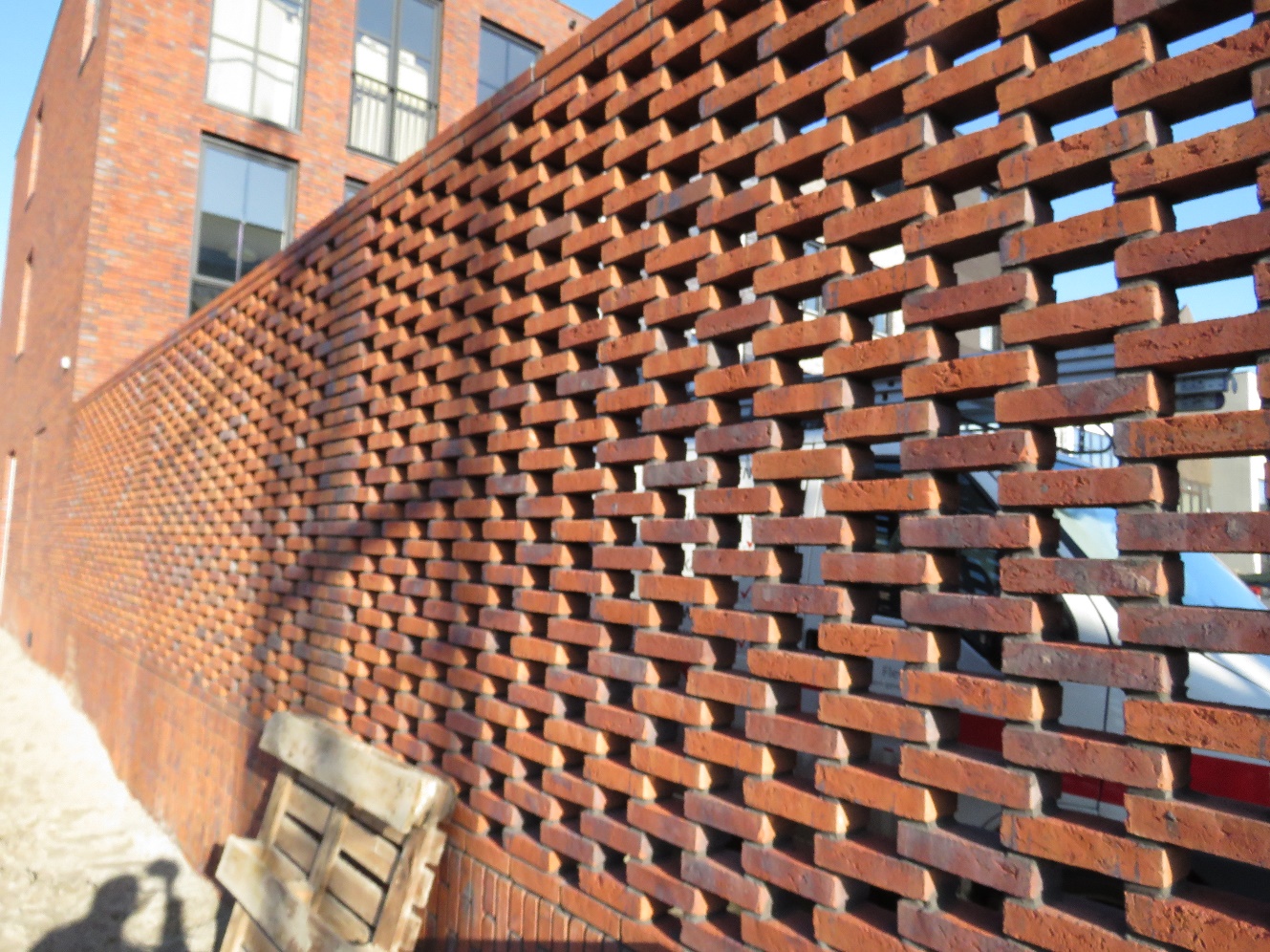 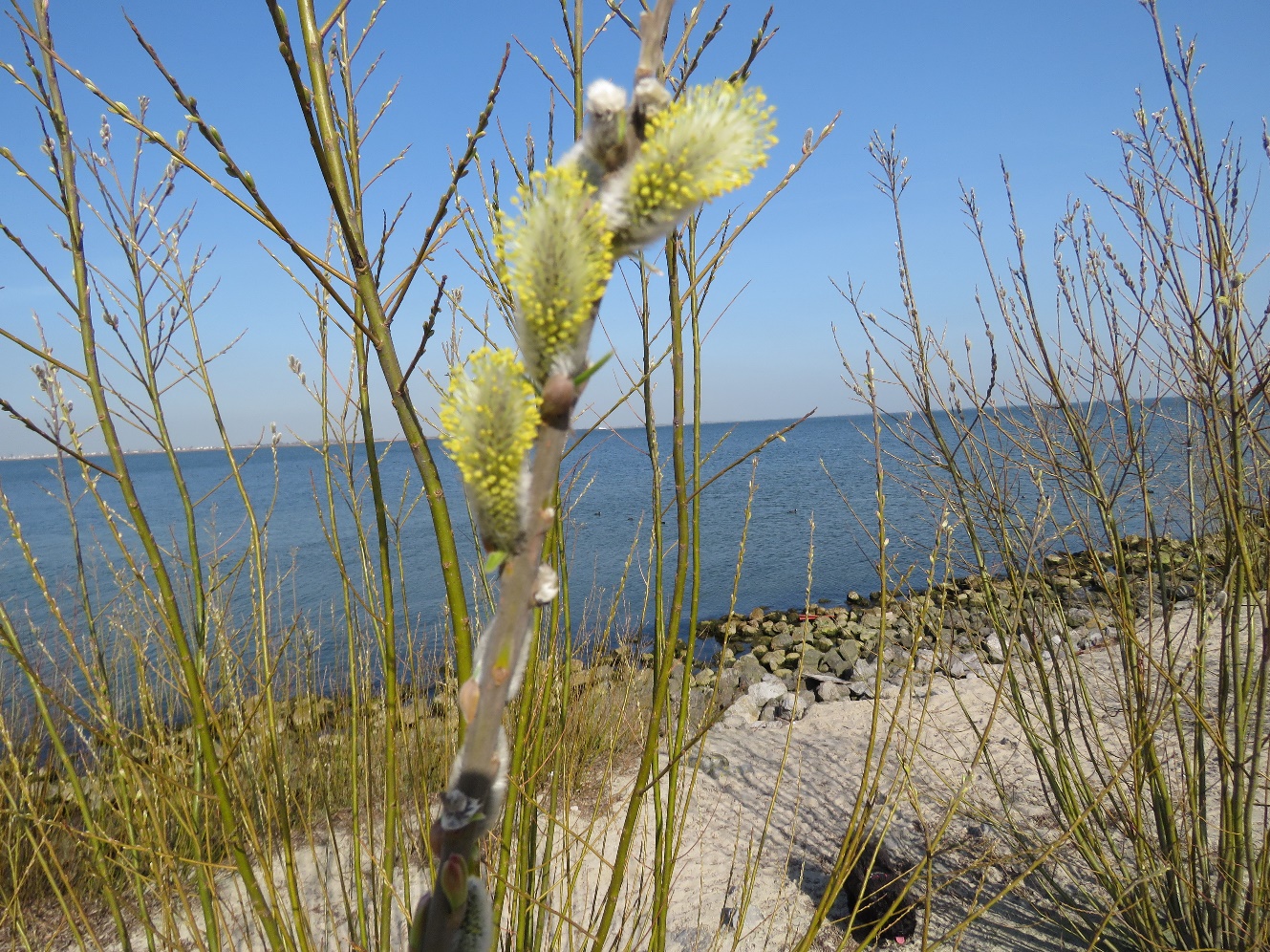 Opwindend moment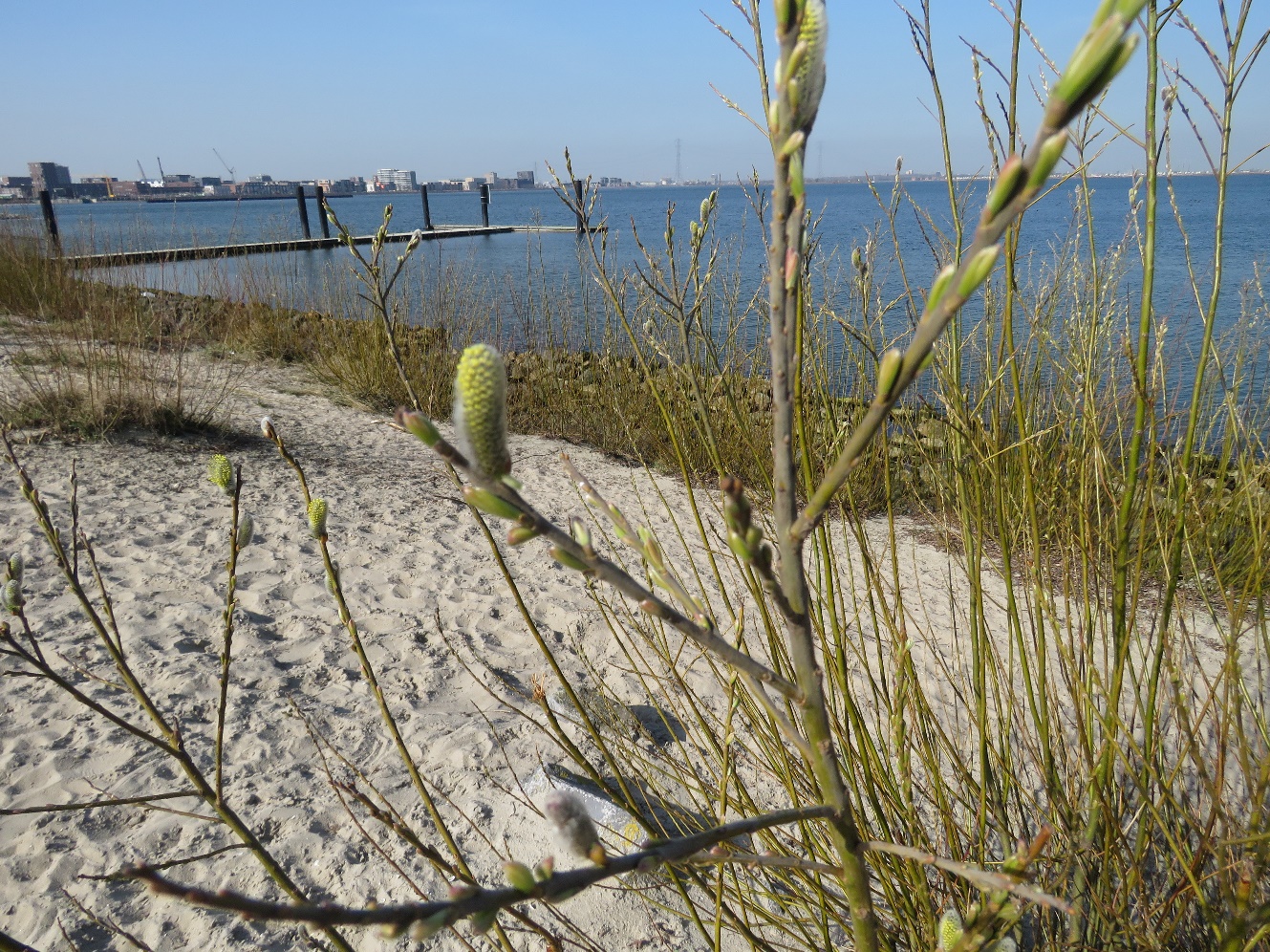 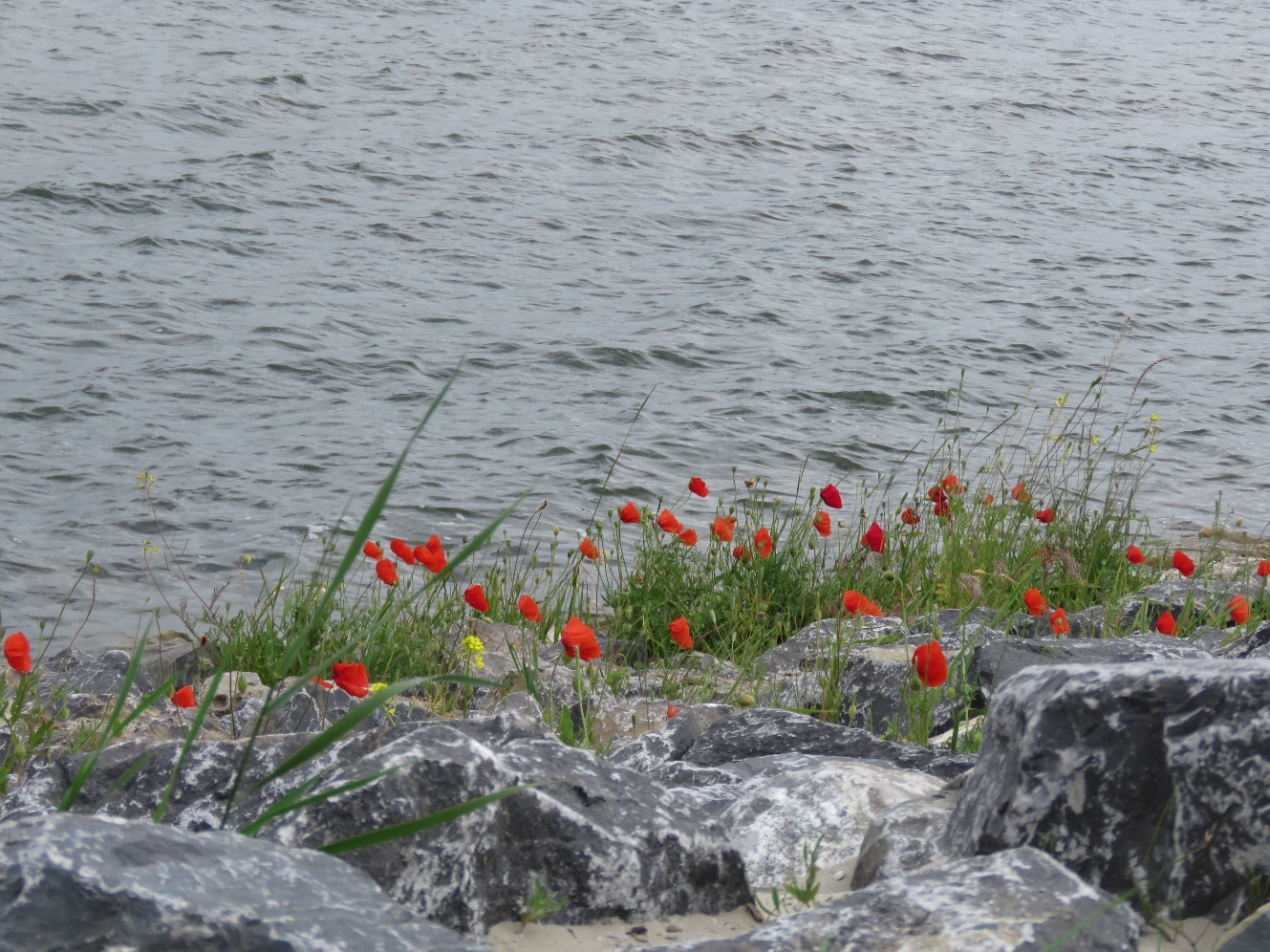 Hard en zacht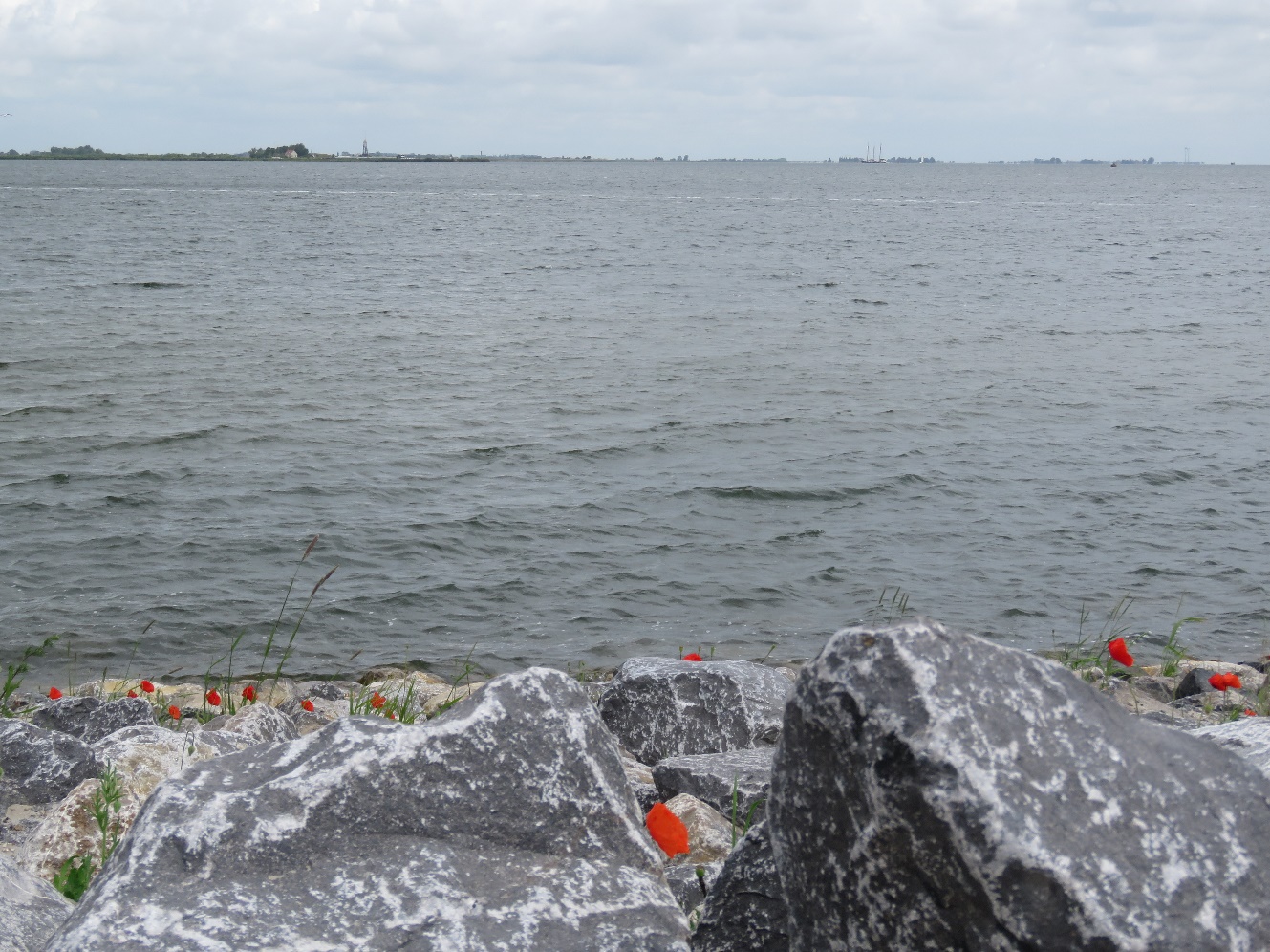 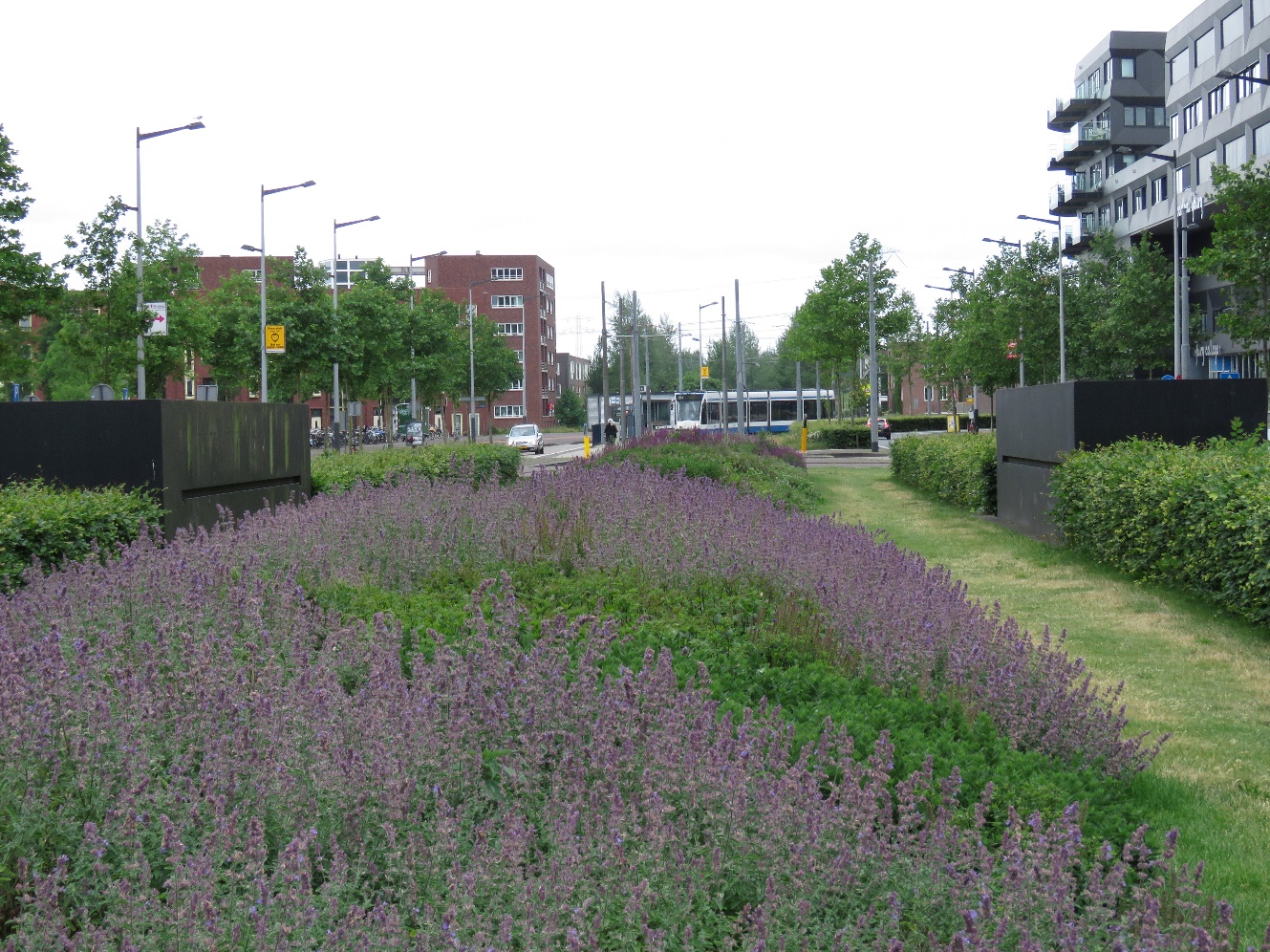 Tot de tram komt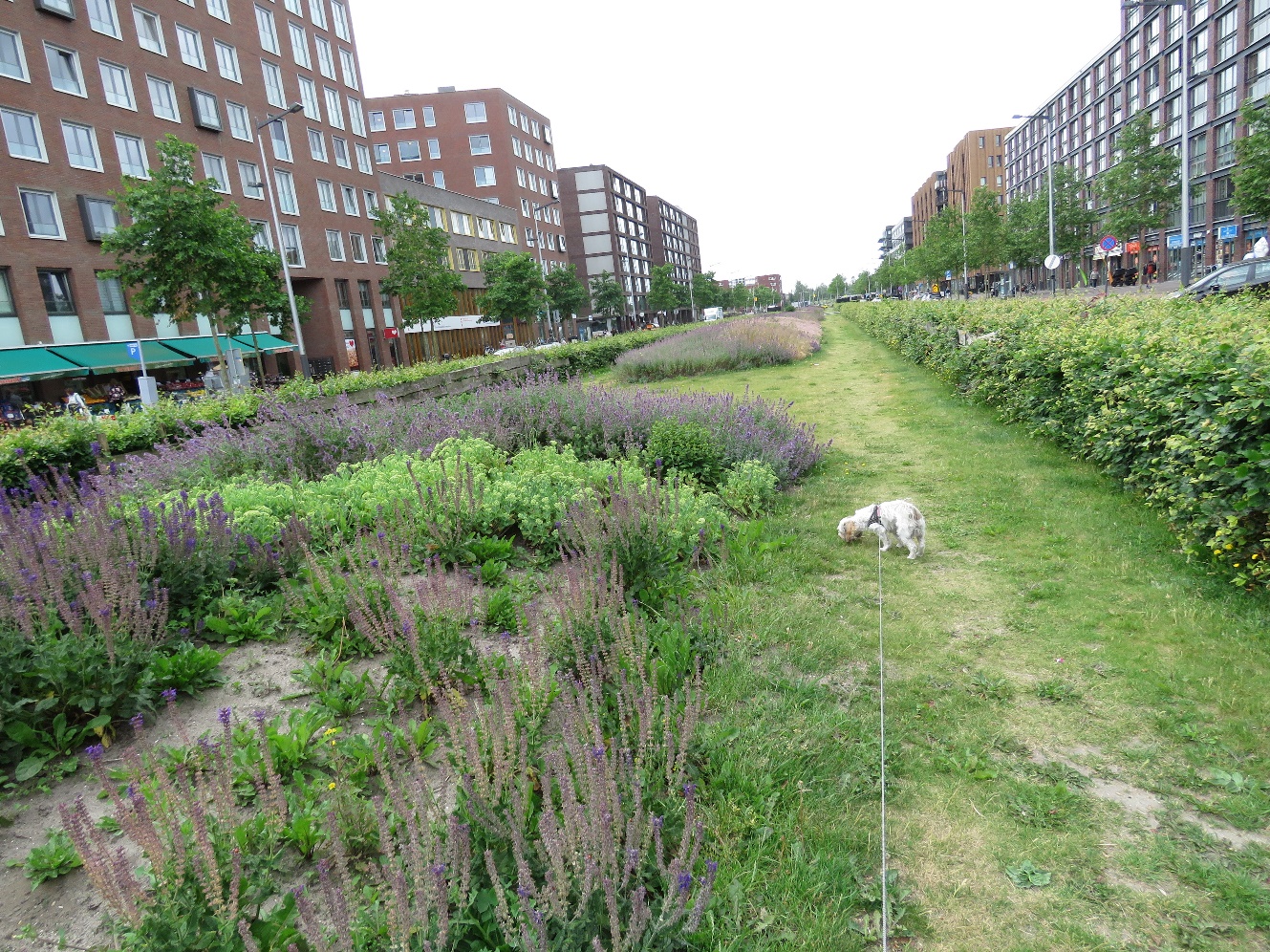 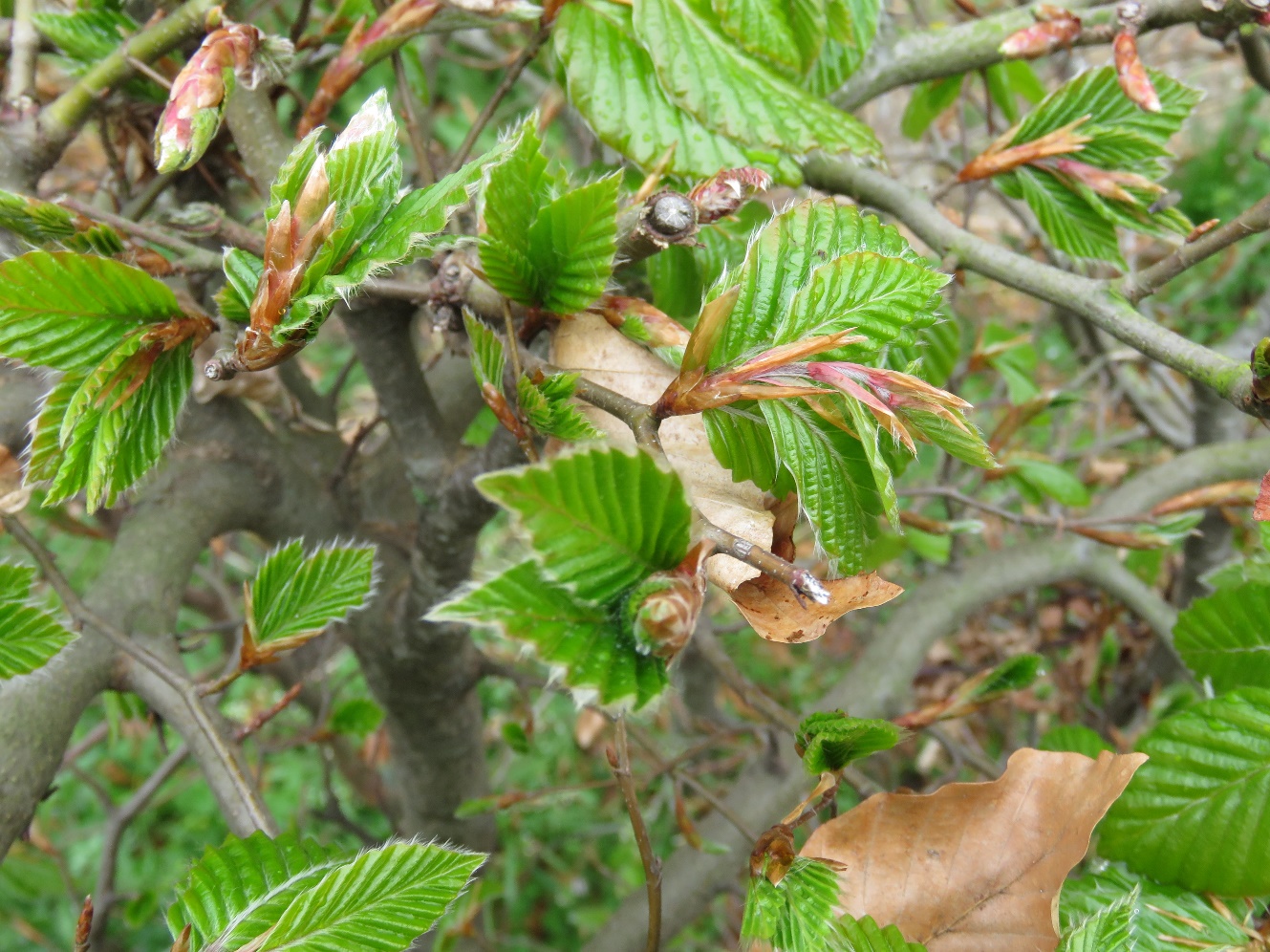 April 2p017 in het Theo van Goghpark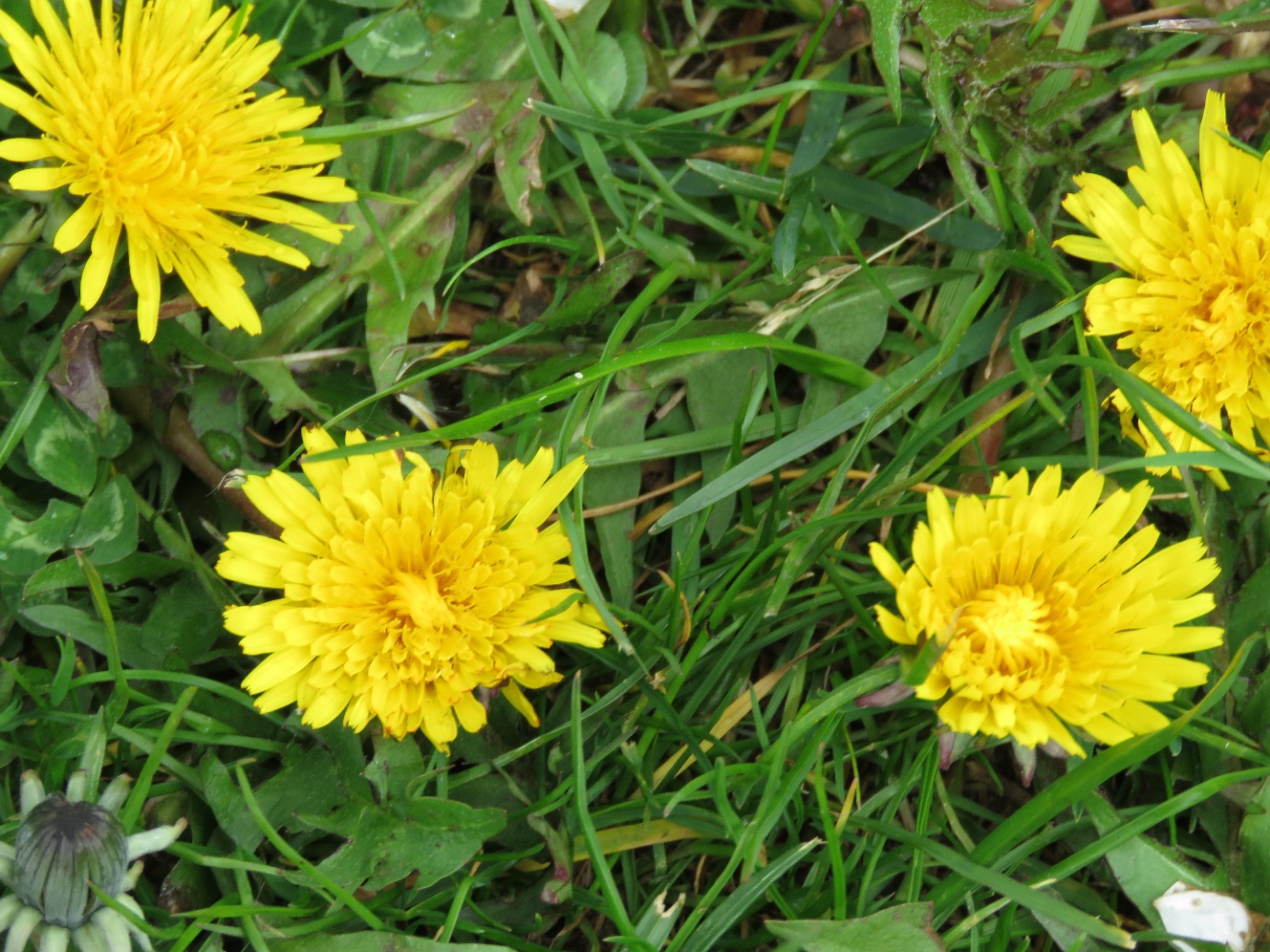 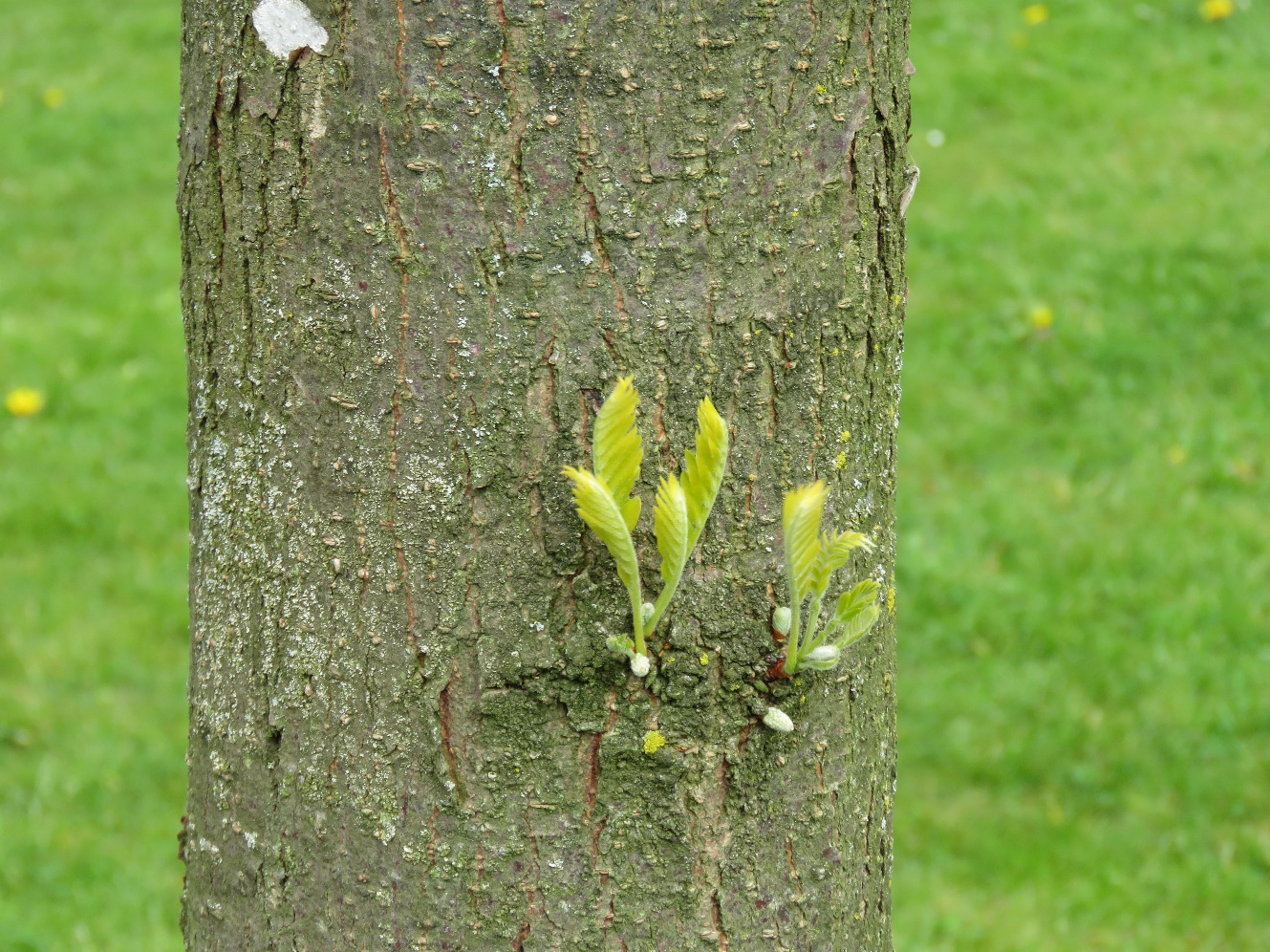 Theo van Goghpark 2017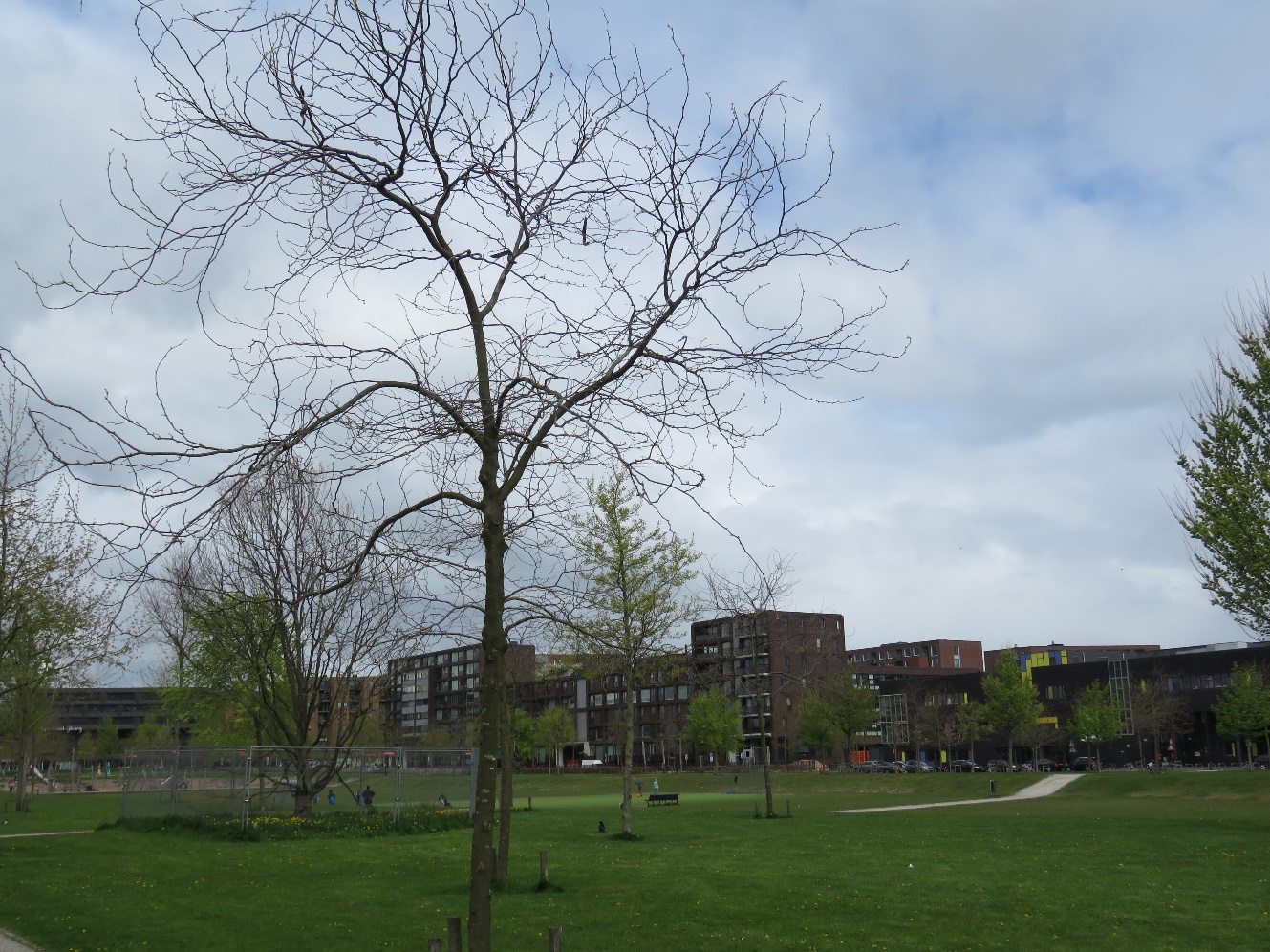 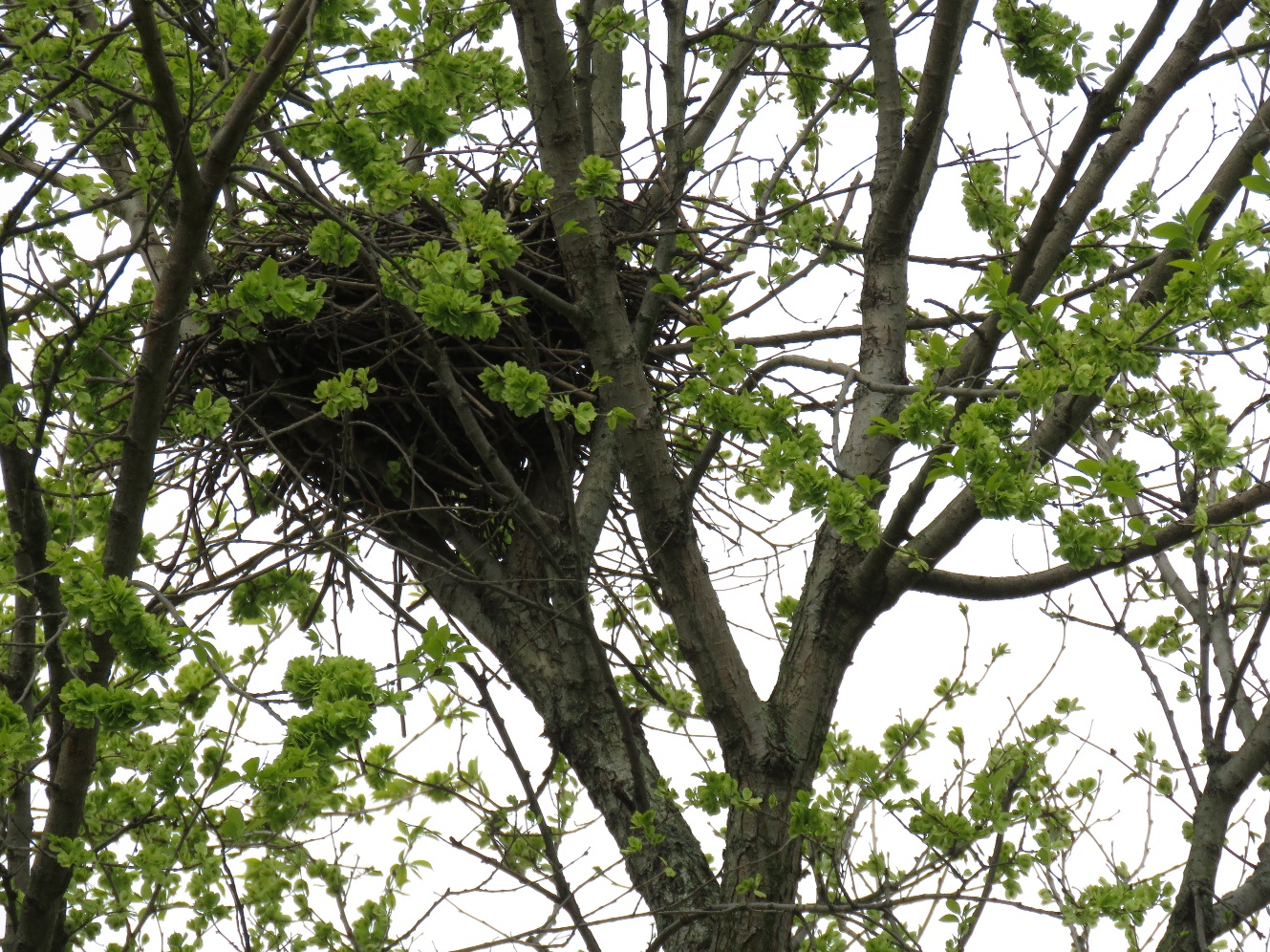 April 2017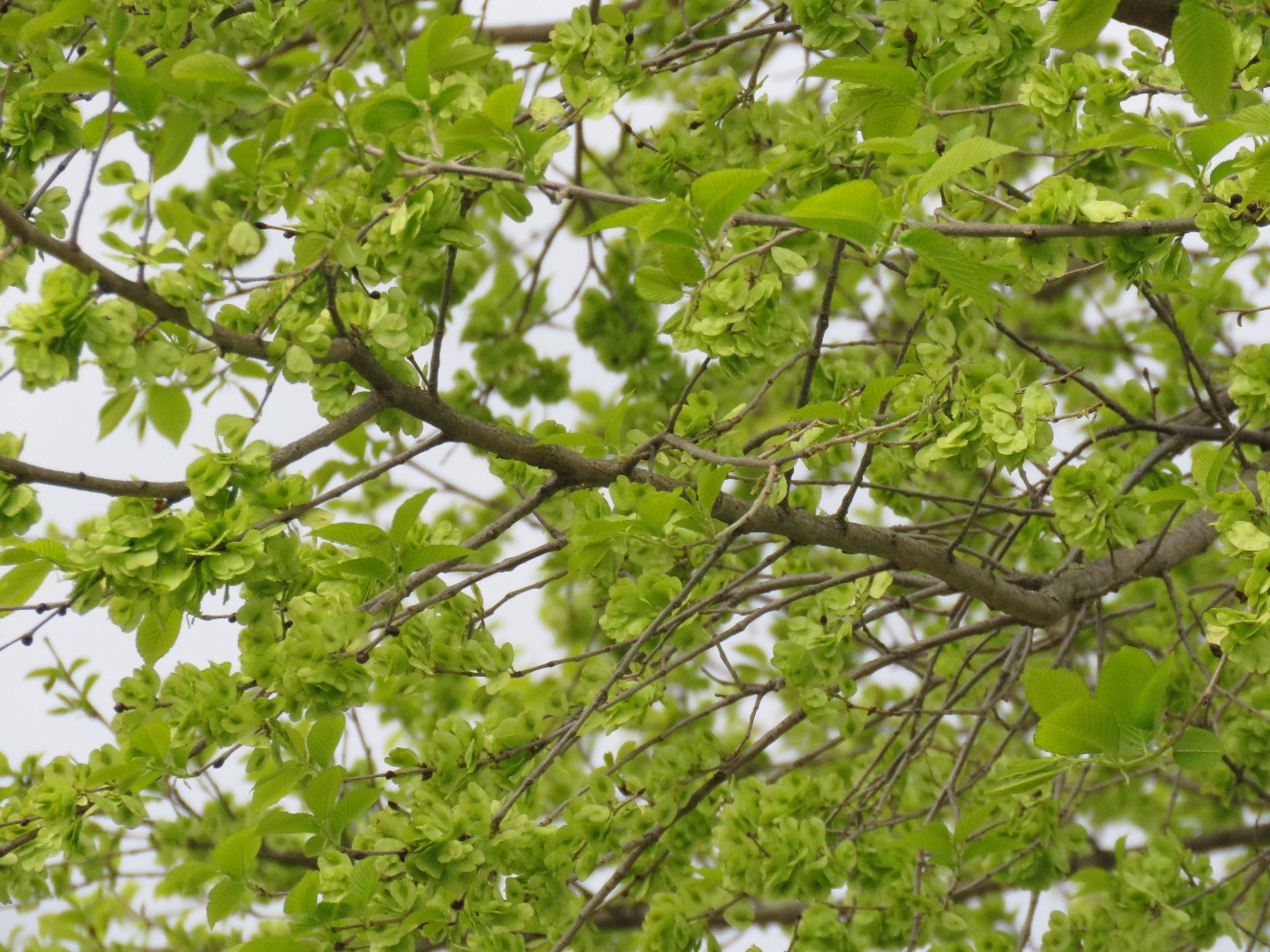 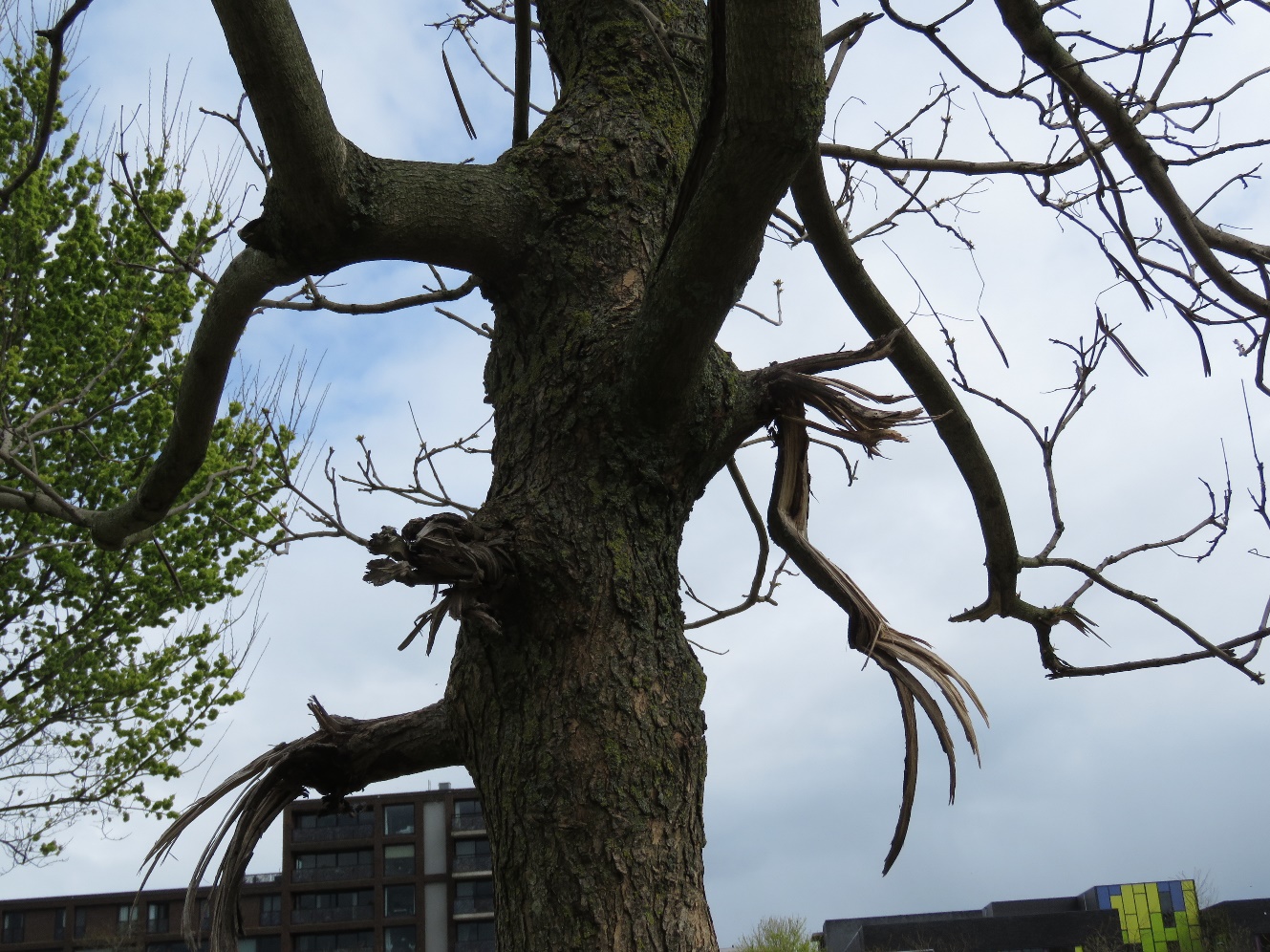 April 2017 Het Gezin in het Theo van Goghpark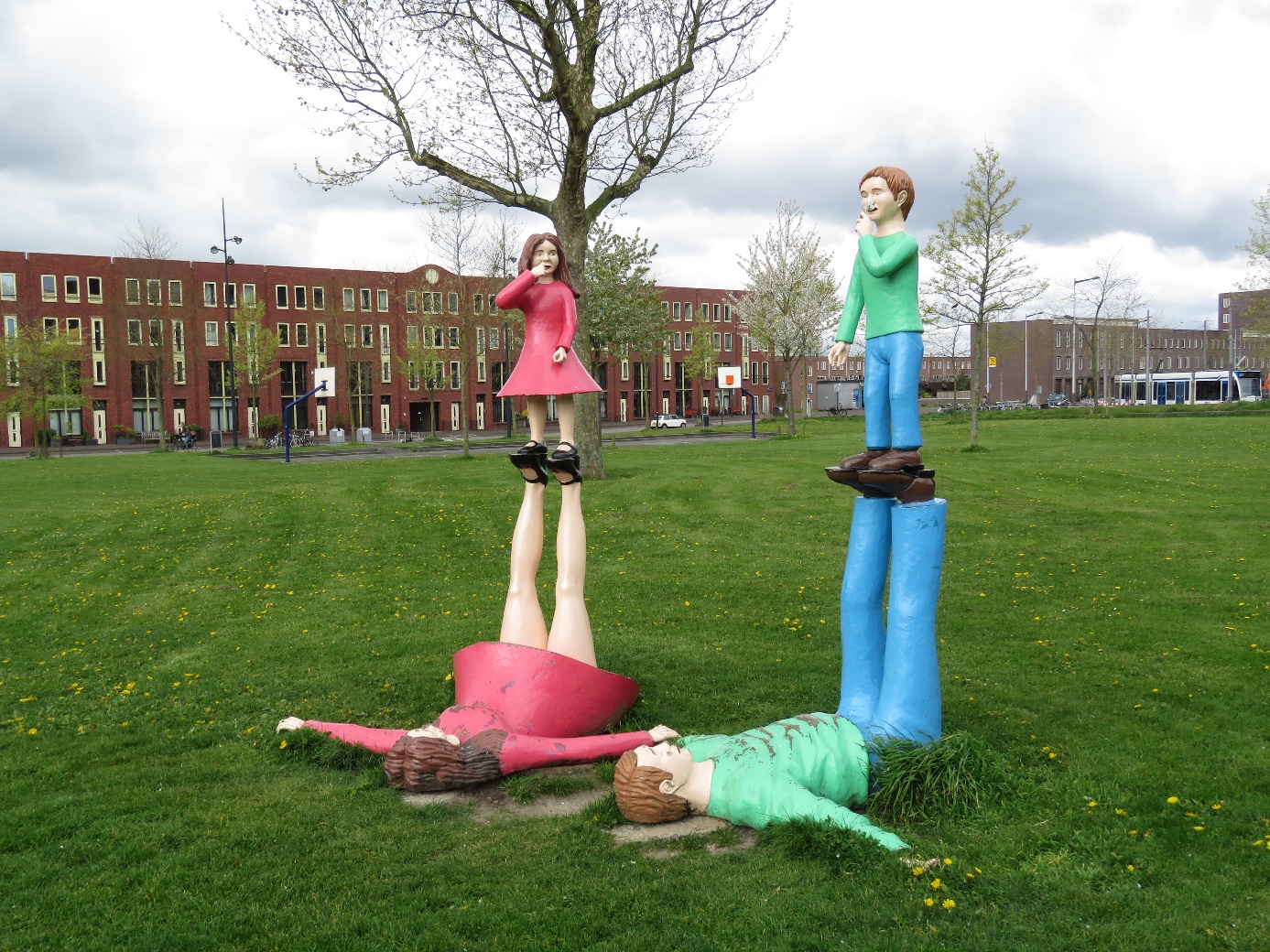 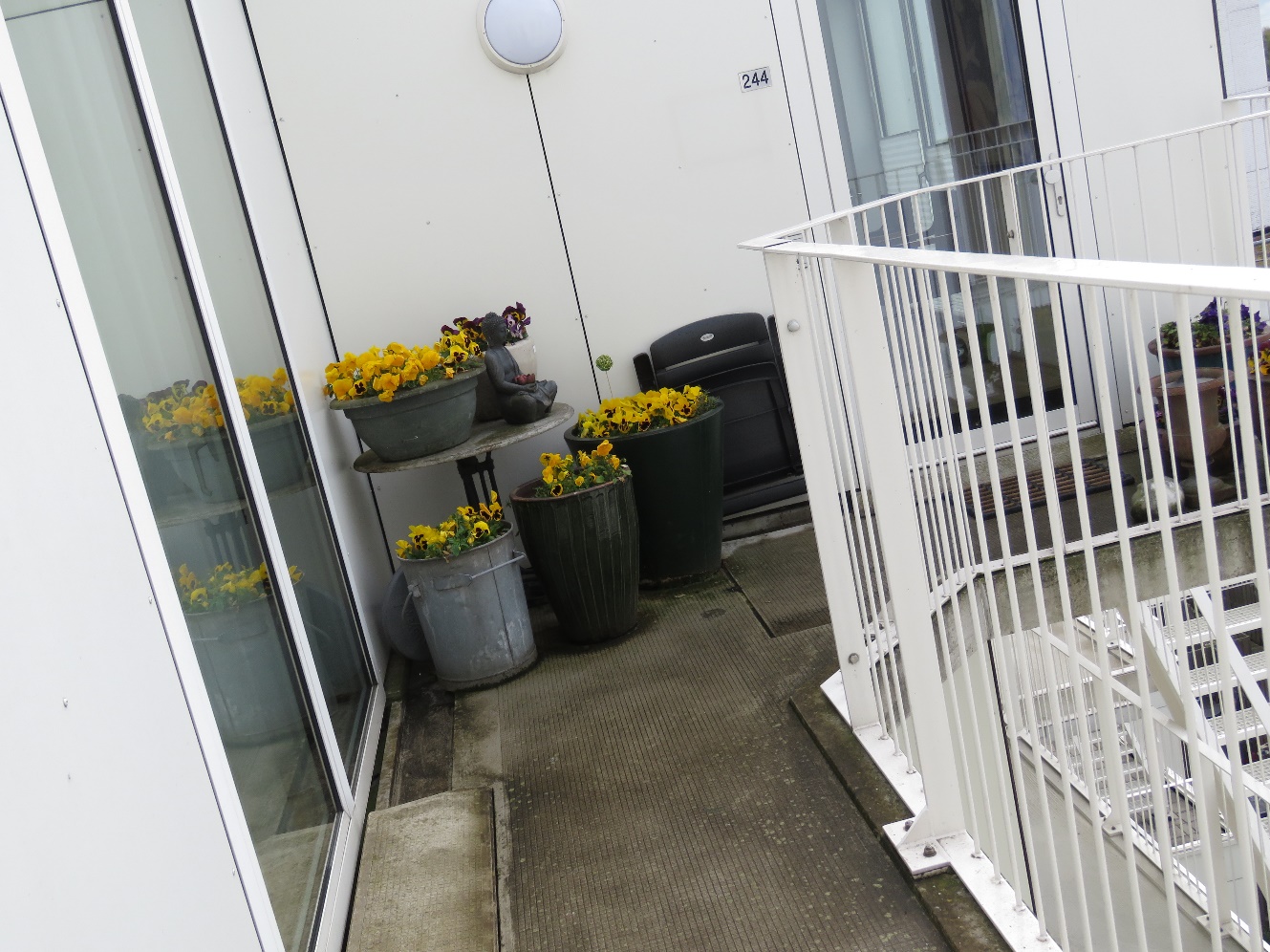 De Witte Kaap en eend in verwarring: er was hier toch water…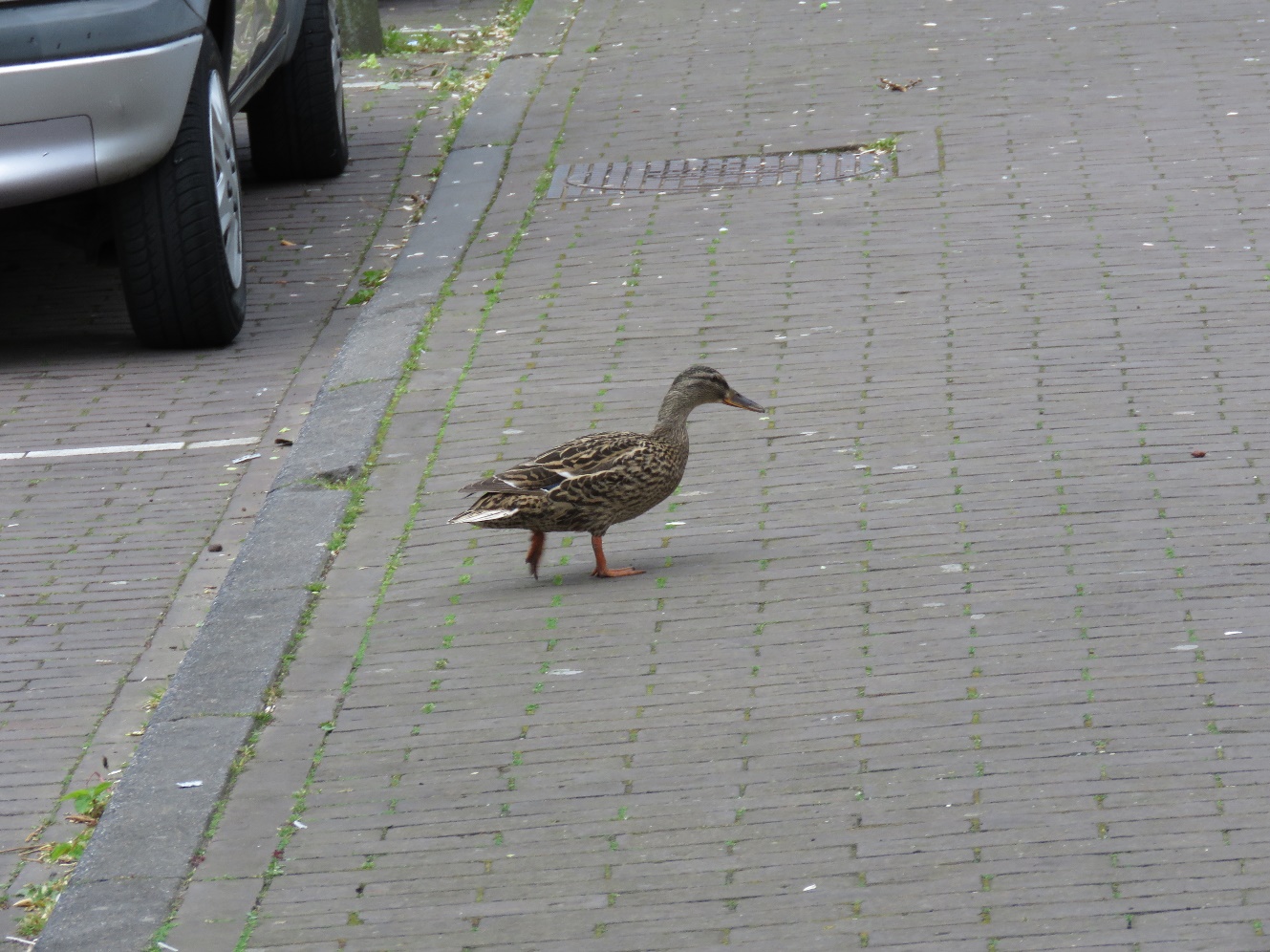 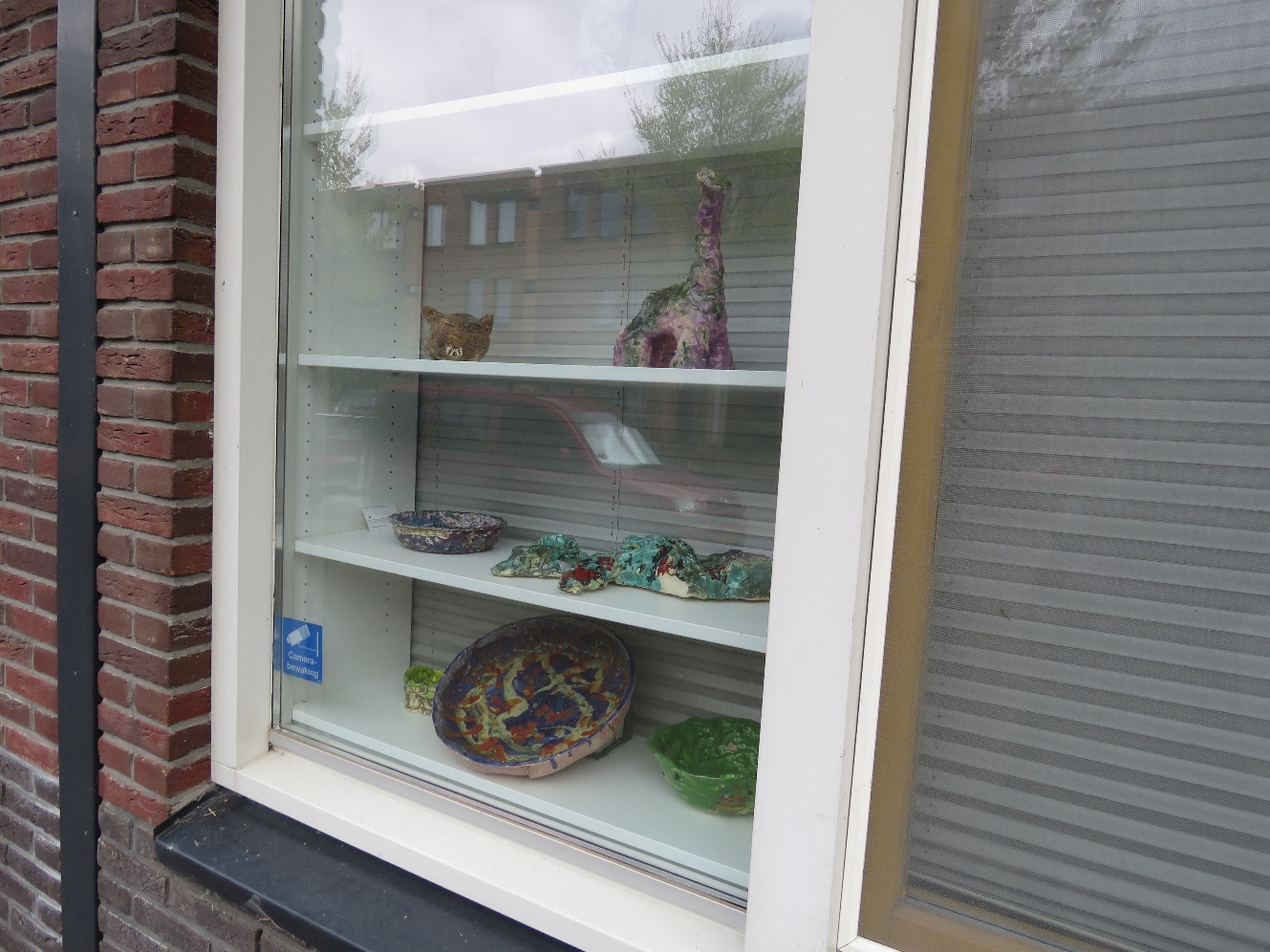 De Meijboom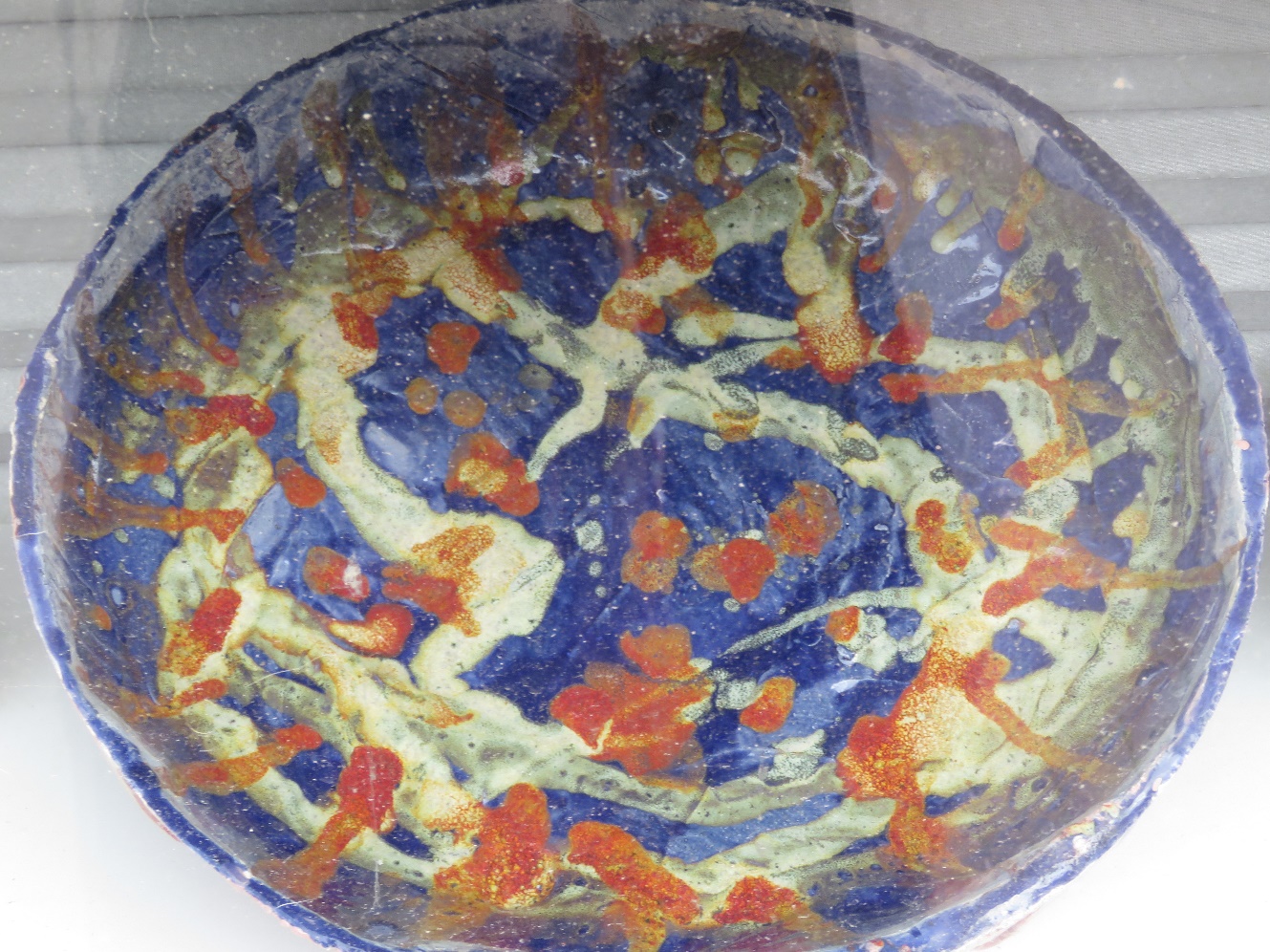 